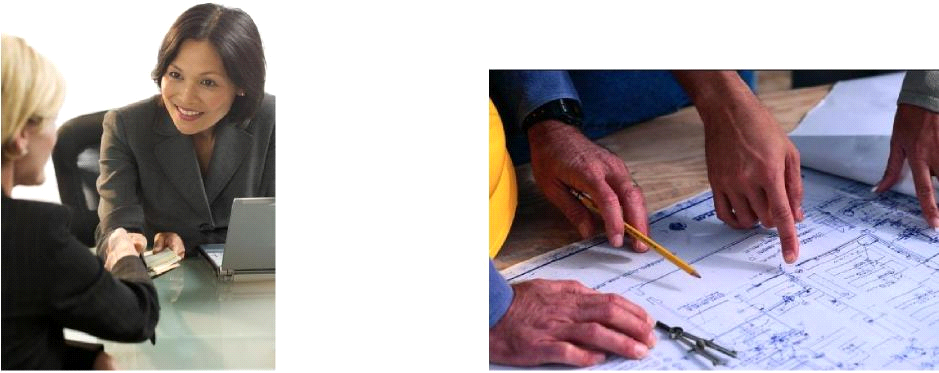 Federal Procurement Data SystemProduct and ServiceCodes (PSC) ManualFiscal Year 2024 EditionEffective date: April 2024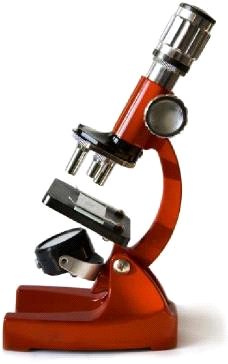 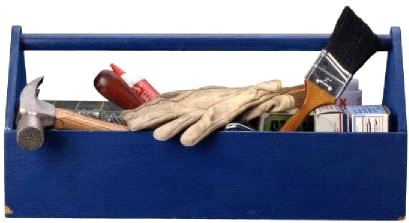 Prepared By:U.S. General Services AdministrationFederal Acquisition ServiceRevision ChartOrganization of This ManualThis manual is organized as follows:I.	IntroductionII.	Guidelines/PolicyIII.	Environmental Reporting RequirementsIV.	Reporting of Environmental Attributes in FPDSV.	Changes Included in this PSC Manual UpdateVI.	ReportsVII.	Change Control Procedures for Product and Service CodesVIII.	Frequently Asked QuestionsSection A: Research and Development CodesSection B: IT Service CodesSection C: Service CodesSection D: Product CodesIntroductionThe Product and Service Codes (PSC) Manual provides codes to describe products, services, and research and development (R&D) purchased by the federal government. These codes indicate “WHAT” was bought for each contract action reported in the Federal Procurement Data System (FPDS).The PSC Manual has been updated to reflect the changes made to the PSC codes via FPDS V1.5 Service Pack 21.For more information on the PSC Management Process and the roles and responsibilities of managing the PSC, please reference the PSC Standard Operating Procedures at www.acquisition.gov/PSC_Manual.Guidelines/PolicyPlease reference the link https://www.acquisition.gov/PSC_Manual_to obtain the following:Product Service Codes (PSCs) Management Standard Operating Procedures (SOP) which documents the process for the administration and management of the Product Service Codes (PSCs). Spreadsheet detailing the Governmentwide Category Management alignment of the PSC; and Spreadsheet with the PSC data codes’ activation and end dates.Two FPDS data elements are the primary focus of the changes in this manual. The PSC is entered in FPDS in data element 8A, “Product or Service Code.” Environmental attributes are entered in data element 8L, “Recovered Materials/Environmental Attributes.” These product/service codes are used to record the products and services being purchased by the Federal Government. In many cases, a given contract/task order/purchase order will include more than one product and/or service. In such cases, the “Product or Service Code” data element code should be selected based on the predominant product or service that is being purchased. For example, a contract for $1000 of lumber and $500 of pipe would be coded under 5510, “Lumber & Related Wood Materials.” Similarly, a given contract/task order/purchase order may include products/services with and without environmental attributes. In such cases, data element 8L, “Recovered Materials/Environmental Attributes,” should be filled in based on the predominant product or service that is being purchased. For example, a contract for $1000 of energy star refrigerators and $500 of standard refrigerators would be coded under 4110, “Refrigeration Equipment” with the “Recovered Materials/Environmental Attributes” data element 8L selected as “energy efficient.” Determining the environmental attributes associated with acquisition of services presents challenges. Many service acquisitions tend to be predominantly labor-based, which in itself does not have environmental attributes. However, in accomplishing the objectives of the services contract, environmental attributes may apply, and it is important to provide agencies both the flexibility and information to make such decisions. GSA will update this manual with additional guidance as soon as it becomes available. Environmental Reporting RequirementsStatutory requirements and Executive Order 13514 direct the Office of Management and Budget (OMB) Office of Federal Procurement Policy (OFPP) to report on procurement of products and services with environmental attributes including recycled content, biobased, and energy efficient. FPDS will be used to collect data on the procurement of products and services with these environmental attributes. The initial phase of implementation allows for the collection of the three attributes listed above plus an “environmentally preferable” attribute which includes other attributes. The following definitions apply to data collected in FPDS. ENERGY EFFICIENT Per FAR 2.101, “Energy efficient-product” means a product that— Meets Department of Energy and Environmental Protection Agency criteria for use of the Energy Star trademark label; or Is in the upper 25 percent of efficiency for all similar products as designated by the Department of Energy’s Federal Energy Management Program (FEMP). As used in this definition, the term “product” does not include any energy-consuming product or system designed or procured for combat or combat-related missions (42 U.S.C. 8259b). Per FAR 2.101, “Energy-efficient standby power devices” means products that use-External standby power devices, or that contain an internal standby power function; andNo more than one watt of electricity in their standby power consuming mode or meet recommended low standby levels as designated by the Department of Energy Federal Energy Management Program.BIOBASEDPer FAR 2.101, “biobased product” means a product determined by the U.S. Department of Agriculture to be a commercial or industrial product (other than food or feed) that is composed, in whole or in significant part, of biological products, including renewable domestic agricultural materials (including plant, animal, and marine materials) or forestry materials.ENVIRONMENTALLY PREFERABLEPer FAR 2.101, “environmentally preferable” means products or services that have a lesser or reduced effect on human health and the environment when compared with competing products or services that serve the same purpose. This comparison may consider raw materials acquisition, production, manufacturing, packaging, distribution, reuse, operation, maintenance, or disposal of the product or service. For the Product Services Code Manual, this includes categories such as EPEAT registered, water efficient, Significant New Alternatives Program (SNAP)/non-ozone depleting, recovered content, and environmentally preferable products/services (EPA designated). For the Product Services Code Manual, environmentally preferable also includes building-related or facilities-related services which are associated with “green” industry standards and certifications, such as the US Green Building Council’s (USGBC) Leadership in Energy and Environmental Design (LEED) certification. Environmentally preferable excludes products or services that are predominately bio-based or energy-efficient as these two categories are defined in the Products and Services Code Manual.Reporting of Environmental Attributes in FPDS The tracking of environmental purchases is going to be accomplished through data element 8L, the “Recovered Materials/Environmental Attributes” data element in FPDS. The “Recovered Materials/Environmental Attributes” data element is an existing field in FPDS which has been modified to allow expanded environmental reporting. The field now includes a dropdown box with the following options: RCRA FAR 52.223-4RCRA FAR 52.223-4 and 52.223-9No clauses included and no environmental includedEnergy efficientBiobased Environmentally preferableRCRA FAR 52.223-4 and energy efficientRCRA FAR 52.223-4 and biobased RCRA FAR 52.223-4 and environmentally preferableRCRA FAR 52.223-4 and biobased & energy efficientRCRA FAR 52.223-4 and biobased & environmentally preferableRCRA FAR 52.223-4 and biobased & energy efficient & environmentally preferableThere will not be a validation rule associated with this data element. It will be possible to select an environmental attribute that does not apply to the given product or service. For example, one could designate PSC 7350 Tableware as “Energy Efficient.” Therefore, please use caution and select the appropriate field based upon the contract requirements.Changes Included in this PSC Manual Update This section describes the changes that were incorporated in this PSC Manual update. A summary table and detailed comments for each type of code are provided. Summary of Changes to PSC Codes outline in this version of the PSC Manual [April 2024]Research and Development Code SummaryNoneServices Code SummaryUpdated 37 PSCs (Q201, Q301, Q401, Q402, Q403, Q501, Q502, Q503, Q504, Q505, Q507, Q508, Q509, Q510, Q511, Q513, Q514, Q515, Q516, Q517, Q518, Q519, Q520, Q521, Q522, Q523, Q524, Q525, Q527, Q601, Q602, Q603, Q701, Q702, Q801, Q802, Q901)Activated 6 PSCs (Q528, Q529, Q530, Q531, Q532, Q533)End-dated 3 PSCs (Q506, Q512, Q526)Product Code SummaryUpdated PSC 6506 Blood and Blood ProductsActivated PSC 6555 Human Tissue and CadaversReportsAd hoc reports may be created for any contract data. The Ad Hoc Reports Reference Guide is available at https://www.fsd.gov/gsafsd_sp?id=kb_article_view&sysparm_article=KB0029882.The ezSearch tool at fpds.gov provides the ability to search for contracts based on free text. All contracts searched are in Final status. Any DoD contract that is less than 90 days old will not be included in the search. For specific directions on the use of ezSearch, see the help material at the following link: https://www.fpds.gov/help/index.jsp. Change Control Procedures for Product and Service CodesPlease reference the Product Service Codes (PSCs) Management Standard Operating Procedures (SOP) at https://www.acquisition.gov/PSC_Manual to obtain the information on the administration and management of the Product Service Codes (PSCs) to ensure the accurate reporting of Federal spending data related to procurements. If you have any questions on the PSC change management process, please email PSC-Codes@gsa.gov. Frequently Asked QuestionsWhat changed?The PSC Manual was updated on 04/30/2024 to reflect the following changes: Activated Q528, Q529, Q530, Q531, Q532, Q533, 6555Updated Q201, Q301, Q401, Q402, Q403, Q501, Q502, Q503, Q504, Q505, Q507, Q508, Q509, Q510, Q511, Q513, Q514, Q515, Q516, Q517, Q518, Q519, Q520, Q521, Q522, Q523, Q524, Q525, Q527, Q601, Q602, Q603, Q701, Q702, Q801, Q802, Q901, 6506End-dated Q506, Q512, Q526How do I select product/service codes?For a given contract action, the product or service code should be selected based on the predominant product or service that is being purchased. Why is it important to collect codes accurately?These codes are used to gather data that forms the basis of legally mandated reports. Policy and acquisition decisions made by Government and private sector executives may be informed by the data captured in and reported from FPDS. Why are we collecting environmental attributes?The purchase of certain environmentally friendly products and services must be reported per statute and executive order. The central collection of certain data through FPDS will minimize reporting burden on agencies. How do I determine if a service has environmental attributes?Determining the environmental attributes associated with acquisition of services presents challenges. Many service acquisitions tend to be predominantly labor-based, which in itself does not have environmental attributes. However, in accomplishing the objectives of the services contract, environmental attributes may apply, and it is important to provide agencies both the flexibility and information to make such decisions. GSA will update this manual with additional guidance as soon as it becomes available. How are environmental attributes captured in FPDS? Environmental attributes are entered in data element 8L, “Recovered Materials/Environmental Attributes.” The element can capture various combinations of RCRA, energy efficient, biobased, and environmentally preferable attributes. Section A: Research and Development CodesIf the contract action is for research and experimental development (R&D) services, report an R&D code.The Office of Management and Budget defines R&D as (see Circular A-11, Section 84, Schedule C):Research and experimental development activities are defined as creative and systematic work undertaken in order to increase the stock of knowledge —including knowledge of people, culture, and society—and to devise new applications using available knowledge. R&D must have each of 5 characteristics: novel; creative; uncertain; systematic; and transferable and/or reproducible.Do not assign an R&D code to products purchased in support of research and development work; such products shall be coded using the appropriate PSC product code. The R&D code is composed of two alphabetic and two numeric digits. The first digit is always the letter “A” to identify R&D, the second digit is alphabetic “A to Z” to identify the major area, the third digit is numeric 1 to 6 to identify a sub-area within a major area, and the fourth digit is numeric 1 to 5, to identify the appropriate stage of R&D shown below. Codes for Stages of R&D (4th Position)—Code Meaning Basic Research Applied Research Experimental Development Administrative Expenses for R&DExpenses for R&D Facilities and Major EquipmentProcurement personnel responsible for R&D actions shall obtain sufficient information from requisitioning personnel to permit accurate classification. When completing this item, the precise R&D Service being purchased shall be coded. Example: A contract for research on air pollution by aircraft shall be shown under “Natural Resources and Environment (AH4*)” for “Pollution control and abatement,” and not under Aerospace Research. Definitions of stages of R&D Basic research. Experimental or theoretical work undertaken primarily to acquire new knowledge of the underlying foundations of phenomena and observable facts. Basic research may include activities with broad or general applications in mind, such as the study of how plant genomes change, but should exclude research directed towards a specific application or requirement, such as the optimization of the genome of a specific crop species.Applied research. Original investigation undertaken in order to acquire knowledge. Applied research is, however, directed primarily towards a specific practical aim or objective. Experimental development. Creative and systematic work, drawing on knowledge gained from research and practical experience, which is directed at producing new products or processes or improving existing products or processes. Like research, experimental development will result in gaining additional knowledge. For reporting experimental development activities include the following:The production of materials, devices, and systems or methods, including the design, construction and testing of experimental prototypes.Technology demonstration, in cases where a system of components is being demonstrated at scale for the first time, and it is realistic to expect additional refinements to the design (feedback R&D) following the demonstration. However, not all activities that are defined as “technology demonstrations” are R&D.Exclude:User demonstrations where the costs and benefits of a system are being validated for a specific use case. This includes low-rate initial production activities.Pre-production development, which is defined as non-experimental work on a product or system before it goes into full production, including activities such as tooling, and development of production facilities. For example, exclude activities and programs that are categorized as “Operational Systems Development” in the Department of Defense’s budget activity structure. Activities and programs of this type should generally be reported as investments in other major equipment.Administrative expenses for R&D: Expenses for R&D, such as the operating costs of research facilities and equipment and other overhead costs.Expenses for R&D Facilities and Major Equipment: Expenses for the purchase, construction, manufacture, rehabilitation, or major improvement of physical assets that are necessary for the execution of an R&D program. Expenses for major moveable R&D equipment include acquisition, design, or production of major movable equipment for use in R&D activities. Obligations for R&D facilities and major equipment are treated as a stage of R&D. For reporting R&D Facilities and Major Equipment, include the following: Construction of facilities that are necessary for the execution of an R&D program. This may include land, major fixed equipment, and supporting infrastructure such as a sewer line, or housing at a remote location. Many laboratory buildings will include a mixture of R&D facilities and office space. The fraction of the building directly related to the conduct of R&D may be calculated as a percentage of the building’s total square footage. Acquisition, design, or production of major movable equipment, such as mass spectrometers, research vessels, DNA sequencers, and other movable major instruments for use in R&D activities. Programs of $1 million or more that are devoted to the purchase or construction of R&D major equipment (see OMB Circular A-11, Section 84.3(a)). Exclude: Construction of other facilities, such as office spaceMinor Equipment purchases, such as personal computers, standard microscopes, and simple spectrometers. This should be reported using a product PSC code.R&D Services Major AreasAA – Agriculture R&D ServicesAB – Community and Regional Development R&D ServicesAC – National Defense R&D ServicesAF – Education, Training, Employment, and Social Services R&D ServicesAG – Energy R&D ServicesAH – Natural Resources and Environment R&D ServicesAJ – General Science and Technology R&D ServicesAK – Commerce and Housing Credit R&D ServicesAL – Income Security R&D ServicesAM – International Affairs R&D ServicesAM – International Affairs R&D ServicesAR – Space R&D ServicesAS – Transportation R&D ServicesAA – Agriculture R&D ServicesAB – Community and Regional Development R&D ServicesAC – National Defense R&D ServicesAF – Education, Training, Employment, and Social Services R&D ServicesAG – Energy R&D ServicesAH – Natural Resources and Environment R&D ServicesAJ – General Science and Technology R&D ServicesAK – Commerce and Housing Credit R&D ServicesAL – Income Security R&D ServicesAM – International Affairs R&D ServicesAN – Health R&D ServicesAR – Space R&D ServicesAS – Transportation R&D ServicesSection B: IT Service CodesThere are 40 new IT PSCs to replace 68 existing IT PSCs. The proposed structure is modeled after industry best practices for IT Financial Management and IT Spending Transparency standards, including the Technology Business Management (TBM) Framework, but tailored for Federal Government acquisition needs. The new schema for the IT PSCs supports OMB Circular A-11 Section 55 IT Investments by creating a methodology that allows agencies to capture and report more granular cost data, in alignment with the IT Capital Planning Guidance document as specified with the A-11. The 2021 Guidance document implements the final phase of adopting IT Financial Management standards requiring cost reporting by pre-defined groups of underlying technologies, referred to as “IT Towers” (Capital Planning and Guidance Document, page 8, line 132, and section 7.5 - IT Towers, page 27, lines 371-376). This proposal leverages the use of those IT Towers, which is designed to be inclusive of all IT services and products; there should be no use cases (with existing technologies) that fall outside the scope of the current standard. However, there is flexibility in the coding scheme to accommodate emerging technologies as they arrive and retire old ones as they become obsolete. The Category 1 scheme reuses the first digit “D” to indicate IT Service Categories, and “7-” to indicate IT Product Groups. The second digit represents the Major Area (Technology Resource/IT Tower), with digits 3 and 4 to indicate the Sub-Major area. The second digit for both D and 7 is letter-based so that it can represent each of the 10 Major Technology Resources/IT Towers; letters A through K. Note that the letter “I” is not used to avoid confusion with the number “1”. This ensures that there is no possibility of conflicting with any existing “D” or “7” series number scheme as they all have numbers as their second digit. This also allows for growth in that there are another 15 letters available for new categories or new groups. The 3rd and 4th digits allow for up to 99 Sub-Major elements using just numerals, or up to 1,296 using alphanumeric (36^2), to be added as new technologies emerge, which provides for a flexible and dynamic numbering system. The coding scheme represents a compromise between acknowledging legacy systems that still need to be tracked, while embracing newer technologies like Cloud-based services. The structure is depicted below. In this example, DA10 represents the PSC for acquiring Business Software as a Service (SaaS) via a cloud service contract (term, subscription), while the second represents a PSC for purchasing Business Software via a license agreement (perpetual). 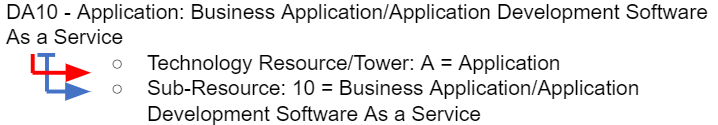 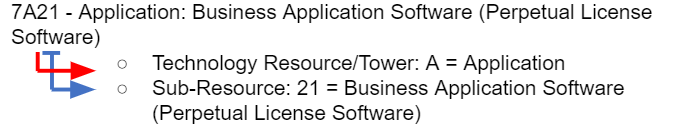 Section C: Service CodesCategory B Special Studies/Analysis, Not R&DCategory C Architect and Engineering ServicesCategory D - IT and Telecom - Information Technology and TelecommunicationsCategory E Purchase of Structures/FacilitiesCategory F Natural Resources ManagementCategory G SocialCategory H Quality Control, Testing, and InspectionCategory J Maintenance, Repair, and Rebuilding of EquipmentCategory K Modification of EquipmentCategory L Technical RepresentativeCategory M Operation of Structures/FacilitiesCategory N Installation of EquipmentCategory P SalvageCategory Q MedicalCategory R Support (Professional/Administrative/Management)Category S Utilities and HousekeepingCategory T Photo/Map/Print/PublicationCategory U Education/TrainingCategory V Transportation/Travel/RelocationCategory X Lease/Rental of Structures/FacilitiesCategory Y Construction of Structures/FacilitiesCategory Z Maintenance, Repair, Alteration of Structures/FacilitiesCategory B Special Studies/Analysis, Not R&DCategory B5 Special Studies/AnalysisCategory C Architect and Engineering ServicesCategory C1 Architect and Engineering- ConstructionCategory C2 Architect and Engineering- GeneralCategory D - IT and Telecom - Information Technology and Telecommunications Category DA - IT and Telecom - ApplicationsCategory DB - IT and Telecom – ComputeCategory DC - IT and Telecom - Data CenterCategory DD - IT and Telecom - DeliveryCategory DE - IT and Telecom - End User Category DF - IT and Telecom - IT ManagementCategory DG - IT and Telecom - Network Category DH - IT and Telecom – PlatformCategory DJ - IT and Telecom - Security And ComplianceCategory DK - IT and Telecom – StorageCategory E Purchase of Structures/FacilitiesCategory E1 Purchase of Structures and FacilitiesCategory F Natural Resources ManagementCategory F0 Natural Resources and ConservationCategory F1 Environmental Systems ProtectionCategory F9 Natural Resources - Other ServicesCategory G SocialCategory G0 SocialCategory H Quality Control, Testing, and InspectionCategory H1 Quality ControlCategory H2 Equipment and Materials TestingCategory H3 InspectionCategory H9 Other Quality Control, Testing, and InspectionCategory J Maintenance, Repair, and Rebuilding of EquipmentCategory J0 Maintenance, Repair, and Rebuilding of EquipmentCategory J9 Non-Nuclear Ship RepairCategory K Modification of EquipmentCategory K0 Modification of EquipmentCategory L Technical RepresentativeCategory L0 Technical RepresentativeCategory M Operation of Structures/FacilitiesCategory M1 Operation of Structures and FacilitiesCategory M2 Operation of Ships, Small Crafts, Pontoons and Floating DocksCategory N Installation of EquipmentCategory N0 Installation of EquipmentCategory P SalvageCategory P1 Salvage- Disposal of Excess/Surplus PropertyCategory P2 Salvage- AircraftCategory P3 Salvage- Marine VesselsCategory P4 Salvage- Demolition of BuildingsCategory P5 Salvage- Demolition of Structures/FacilitiesCategory P9 Salvage- OtherCategory Q MedicalCategory Q1 Medical- Dependent MedicareCategory Q2 Medical- General Health CareCategory Q3 Medical- Laboratory TestingCategory Q4 Medical- Nursing/Nursing Home/Evaluation/ScreeningCategory Q5 Medical- Medical/Dental/SurgicalCategory Q6 Certified Medical SupportCategory Q7 Specialized Technical Medical SupportCategory Q8 Clerical Medical SupportCategory Q9 Medical- OtherCategory R Support (Professional/Administrative/Management)Category R4 Support- ProfessionalCategory R6 Support- AdministrativeCategory R7 Support- ManagementCategory S Utilities and HousekeepingCategory S1 UtilitiesCategory S2 HousekeepingCategory T Photo/Map/Print/PublicationCategory T0 Photo/Map/Print/PublicationCategory U Education/TrainingCategory U0 Education/TrainingCategory V Transportation/Travel/RelocationCategory V0 Transportation/Travel/Relocation- Motor Pool and Packing/CratingCategory V1 Transportation/Travel/Relocation- TransportationCategory V2 Transportation/Travel/Relocation- Travel/Lodging/RecruitmentCategory V3 Transportation/Travel/Relocation- RelocationCategory V9 Transportation/Travel/Relocation- OtherCategory W Lease/Rental of EquipmentCategory W0 Lease or Rental of EquipmentCategory X Lease/Rental of Structures/FacilitiesCategory X1 Lease/Rental of Structures and FacilitiesCategory Y Construction of Structures/FacilitiesCategory Y1 Construction of Structures and FacilitiesCategory Z Maintenance, Repair, Alteration of Structures/FacilitiesCategory Z1 Maintenance of Structures and FacilitiesCategory Z2 Repair or Alteration of Structures and FacilitiesSection D: Product CodesGroup 7 IT and Telecom - Information Technology and TelecommunicationsGroup 10 WeaponsGroup 11 Nuclear OrdnanceGroup 12 Fire Control EquipmentGroup 13 Ammunition and ExplosivesGroup 14 Guided MissilesGroup 15 Aerospace Craft and Structural ComponentsGroup 16 Aerospace Craft Components and AccessoriesGroup 17 Aerospace Craft Launching, Landing, and Ground Handling,…Group 19 Ships, Small Craft, Pontoons, and Floating DocksGroup 20 Ship and Marine EquipmentGroup 22 Railway EquipmentGroup 23 Ground Effect Vehicles, Motor Vehicles, Trailers, and…Group 24 TractorsGroup 25 Vehicular Equipment ComponentsGroup 26 Tires and TubesGroup 28 Engines, Turbines, and ComponentsGroup 29 Engine AccessoriesGroup 30 Mechanical Power Transmission EquipmentGroup 31 BearingsGroup 32 Woodworking Machinery and EquipmentGroup 34 Metalworking MachineryGroup 35 Service and Trade EquipmentGroup 36 Special Industry MachineryGroup 37 Agricultural Machinery and EquipmentGroup 38 Construction, Mining, Excavating, and Highway Maintenance EquipmentGroup 39 Materials Handling EquipmentGroup 40 Rope, Cable, Chain, and FittingsGroup 41 Refrigeration, Air Conditioning, and Air Circulating EquipmentGroup 42 Fire Fighting, Rescue, and Safety Equipment; and…Group 43 Pumps and CompressorsGroup 44 Furnace, Steam Plant, and Drying Equipment; and…Group 45 Plumbing, Heating, and Waste Disposal EquipmentGroup 46 Water Purification and Sewage Treatment EquipmentGroup 47 Pipe, Tubing, Hose, and FittingsGroup 48 ValvesGroup 49 Maintenance and Repair Shop EquipmentGroup 51 Hand ToolsGroup 52 Measuring ToolsGroup 53 Hardware and AbrasivesGroup 54 Prefabricated Structures and ScaffoldingGroup 55 Lumber, Millwork, Plywood, and VeneerGroup 56 Construction and Building MaterialsGroup 58 Communication, Detection, and Coherent Radiation EquipmentGroup 59 Electrical and Electronic Equipment ComponentsGroup 60 Fiber OpticGroup 61 Electric Wire, and Power and Distribution EquipmentGroup 62 Lighting Fixtures and LampsGroup 63 Alarm, Signal and Security Detection SystemsGroup 65 Medical, Dental, and Veterinary Equipment and SuppliesGroup 66 Instruments and Laboratory EquipmentGroup 67 Photographic EquipmentGroup 68 Chemicals and Chemical ProductsGroup 69 Training Aids and DevicesGroup 71 FurnitureGroup 72 Household and Commercial Furnishings and AppliancesGroup 73 Food Preparation and Serving EquipmentGroup 74 Office Machines, Text Processing Systems and Visible Record EquipmentGroup 75 Office Supplies and DevicesGroup 76 Books, Maps, and Other PublicationsGroup 77 Musical Instruments, Phonographs, and Home-Type RadiosGroup 78 Recreational and Athletic EquipmentGroup 79 Cleaning Equipment and SuppliesGroup 80 Brushes, Paints, Sealers, and AdhesivesGroup 81 Containers, Packaging, and Packing SuppliesGroup 83 Textiles, Leather, Furs, Apparel and Shoe Findings…Group 84 Clothing, Individual Equipment, and Insignia and JewelryGroup 85 ToiletriesGroup 87 Agricultural SuppliesGroup 88 Live AnimalsGroup 89 SubsistenceGroup 91 Fuels, Lubricants, Oils, and WaxesGroup 93 Nonmetallic Fabricated MaterialsGroup 94 Nonmetallic Crude MaterialsGroup 95 Metal Bars, Sheets, and ShapesGroup 96 Ores, Minerals, and Their Primary ProductsGroup 99 MiscellaneousGroup 7 IT and Telecom - Information Technology and Telecommunications7A - IT and Telecom - Applications7B - IT and Telecom – Compute7C – IT and Telecom – Data Center7D - IT and Telecom – Delivery7E - IT and Telecom - End User7F - IT and Telecom - IT Management7G - IT and Telecom - Network7H - IT and Telecom - Platform7J - IT and Telecom - Security and Compliance7K - IT and Telecom - StorageGroup 10 WeaponsNote: This group includes combat weapons as well as weapon-like noncombat items, such as line throwing devices and pyrotechnic pistols. Also included in this group are weapon neutralizing equipment, such as degaussers, and deception equipment, such as camouflage nets. Excluded from this group are fire control and night devices classifiable in groups 12 or 58.Group 11 Nuclear OrdnanceNote: This group includes, in particular, nuclear ordnance training weapons, practice ballistic units, and all components specially designed therefore, when not specifically classified elsewhere. Also included in the group are specially designed simulators and mockups, which are integral parts of the above. Excluded from this group are general purpose nose cones, case sections, flare sections or center sections designed to carry payloads other than nuclear and/or for use on a missile, rocket, or re-entry vehicle to attain the necessary aerodynamic configuration.Group 12 Fire Control EquipmentNote: Fire control assemblies, subassemblies, and components are classified: In appropriate classes of this group when: (1) Designed for multiple applications to different kinds of fire control equipment. (2) Modified for use with guided missile remote control systems. (3) Designed specifically for shipborne guided missile remote control systems. (4) Radar equipment, designed specifically for fire control systems. (5) Both day and night viewing characteristics are incorporated into an integral unit. In Class 1270 or 1280, when designed specifically for aircraft gunnery or aircraft bombing fire control, respectively. In Class 1430, when designed specifically for guided missile remote control systems, except shipboard type. In appropriate classes of Group 58, when designed for multiple applications to both fire control and communication equipment. In appropriate classes of Group 58 when designed for night vision.Group 13 Ammunition and ExplosivesNote: Excluded from this group are items specially designed for nuclear ordnance application.Group 14 Guided MissilesNote: This group includes missiles (with or without warheads or explosive components) incorporating mechanisms capable of altering normal flight paths. Radar and infrared assemblies and components designed specifically for use with guided missiles are classified in the appropriate classes of this group. This group also includes guided bombs that have been converted to guided missiles by addition of a means of propulsion. Excluded from this group are case sections, nose cones, flare sections, center sections, warheads, explosive components, rockets, and auxiliary components of missiles and reentry vehicles which are designed or constructed for exclusive use with or for housing of nuclear warheads and/or warhead sections. Also excluded are space vehicle nose cones and space capsules specifically designed to carry loads peculiar to space research and space travel.Group 15 Aerospace Craft and Structural ComponentsGroup 16 Aerospace Craft Components and AccessoriesGroup 17 Aerospace Craft Launching, Landing, and Ground Handling, and Servicing EquipmentNote: Excluded from this Group are trucks, trailers, and servicing equipment specially designed for guided missile or atomic ordnance use.Group 19 Ships, Small Craft, Pontoons, and Floating DocksNote: Only complete ships, small craft, floating docks, floating dry docks, and dredges (with or without hull) are classified in this group. End items, assemblies, parts, attachments or accessories for use in or on the above are classified in Group 20-Ship and Marine Equipment, unless other classes (outside of Group 19) are applicable.Group 20 Ship and Marine EquipmentGroup 22 Railway EquipmentGroup 23 Ground Effect Vehicles, Motor Vehicles, Trailers, and CyclesGroup 24 TractorsNote: This group includes only complete tractors and tractor chassis. Assemblies, subassemblies, parts, attachments, or accessories are excluded from this group.Group 25 Vehicular Equipment ComponentsNote: The term “vehicular” as delimited for group 25, is applicable to those vehicles and tractors included in groups 23 and 24, construction vehicles included in group 38, and warehouse trucks, tractors, and trailers included in group 39. It does not apply to railway vehicles (group 22), aircraft (group 15), or watercraft (group 19). An item of supply which is a “vehicular” component, within the scope delimited above, is classified in this group regardless of whether it has additional applications on vehicles outside the delimitations for this group.Group 26 Tires and TubesGroup 28 Engines, Turbines, and ComponentsGroup 29 Engine AccessoriesNote-Unless specifically excluded, engine accessories for all vehicles, such as aircraft, motor vehicles, ships, tractors, and construction vehicles, as well as accessories for stationary engines, are classified in this Group.Group 30 Mechanical Power Transmission EquipmentGroup 31 BearingsNote-All bearings, including specially designed, lubricated, and/or selected, are to be classified in the appropriate classes of this group. Bearings are parts that support another part which rotates, slides, or oscillates in or on it.Group 32 Woodworking Machinery and EquipmentGroup 34 Metalworking MachineryGroup 35 Service and Trade EquipmentGroup 36 Special Industry MachineryGroup 37 Agricultural Machinery and EquipmentGroup 38 Construction, Mining, Excavating, and Highway Maintenance EquipmentGroup 39 Materials Handling EquipmentGroup 40 Rope, Cable, Chain, and FittingsGroup 41 Refrigeration, Air Conditioning, and Air Circulating EquipmentGroup 42 Fire Fighting, Rescue, and Safety Equipment; and Environmental Protection Equipment and MaterialsGroup 43 Pumps and CompressorsNote-This group excludes pumps and compressors designed for use on individual types of equipment, such as engine fuel pumps, aircraft propeller feathering pumps, fork lift operating pumps, compressors for operating gun turrets, and vehicular brake system compressors. Also excluded are items specially designed as or for use on fuel dispensing equipment. The FSC indexes and structure will govern the classification of these items permitted classification in a single class only.Group 44 Furnace, Steam Plant, and Drying Equipment; and Nuclear ReactorsGroup 45 Plumbing, Heating, and Waste Disposal EquipmentGroup 46 Water Purification and Sewage Treatment EquipmentGroup 47 Pipe, Tubing, Hose, and FittingsGroup 48 ValvesNote-This group may include specially designed valves for use on individual types of equipment or systems. Excluded are such items as tire valves, engine intake and exhaust valves, explosive valves, carburetor valves, water mixing valves, and flush valves.Group 49 Maintenance and Repair Shop EquipmentNote-Specialized equipment which is designed for automotive maintenance and repair, and which is also used for the maintenance and repair of nonautomotive vehicles or equipment, will be classified in Class 4910. Jigs, fixtures, and templates used in conjunction with maintenance and repair shop specialized equipment are classified in this group. However, jigs, fixtures, and templates used in conjunction with metalworking machinery are classified in Group 34. Infrared assemblies, subassemblies, and components specifically designed as test and maintenance specialized equipment are classified in the appropriate classes of this group. Excluded from this group is infrared equipment designed for testing communications and night vision equipment.Group 51 Hand ToolsGroup 52 Measuring ToolsGroup 53 Hardware and AbrasivesGroup 54 Prefabricated Structures and ScaffoldingGroup 55 Lumber, Millwork, Plywood, and VeneerGroup 56 Construction and Building MaterialsGroup 58 Communication, Detection, and Coherent Radiation EquipmentNote-Excludes oscillator items which should be classified in FSC 5955 or 5963; fiber optic items which should be classified in Group 60; electronic modules as defined under Class 5963; and electrical cable, cord and wire assemblies, harnesses and sets, related to FSG 58 equipment (see FSC 5995). In Group 58, more than in any other group, it frequently happens that the same name is listed as an index entry in each of several classes. In addition, that name may also appear as an entry in groups other than 58. Each such entry refers to a distinctly different part or assembly, even though the different items have the same name. The listing of the same names in two or more classes indicates that, in one form, the part or assembly covered by the name is applicable to the equipment covered by one class, and in another form is applicable to the equipment covered by another class. For example, the item name CODER, AUDIO FREQUENCY is applicable to two distinctly different assemblies, one of which has an application in cryptologic equipment, covered by Class 5810, and the other in radar equipment covered by Class 5840. Consequently the name CODER, AUDIO FREQUENCY is an entry under each of the two classes. When an item identification bears a name which is indexed under more than one class of Group 58, or in Group 58 and in some other group, the item will be classified in the same class as its next higher assembly in the manner described in the Federal Logistics Information System (FLIS) Procedures Manual, DoD 4100.39-M. Also excluded from this group are data transmission and communications equipment such as terminals, sensors and other devices designed for use with a configuration of ADPE.Group 59 Electrical and Electronic Equipment ComponentsNote-Mounting hardware, included in classes of this group, includes such specially designed items as brackets, holders, retainers, etc. Excluded from classes in this group are such hardware items as screws (Class 5305), bolts (Class 5306), studs (Class 5307), washers (Class 5310), rivets (Class 5320), and other common items indexed to specific classes, other than in Group 59. The FSC indexes and structure will govern the classification of items used on or with mounting hardware cited above.Group 60 Fiber OpticGroup 61 Electric Wire, and Power and Distribution EquipmentGroup 62 Lighting Fixtures and LampsGroup 63 Alarm, Signal and Security Detection SystemsGroup 65 Medical, Dental, and Veterinary Equipment and SuppliesGroup 66 Instruments and Laboratory EquipmentNote-Infrared assemblies (including sub-assemblies and components) designed specifically for use as or with instruments and laboratory equipment are included in the classes of this group. Also included are computers (including computer assemblies, computer systems and components) designed specifically for use with instruments and laboratory equipment.Group 67 Photographic EquipmentNote-Included are computers (including computer assemblies, computer systems and components) designed specifically for use with photographic equipment.Group 68 Chemicals and Chemical ProductsNote-In general, individual nonmedicinal chemical elements and compounds are classified in Class 6810. Combinations (or mixtures) of chemical compounds, or chemicals prepared in a particular vehicle (other than water) are generally classified according to use, in classes other than 6810. For example, the chemical compound DDT, is classified in 6810, whereas DDT liquid spray, the insecticide, is classified in 6840-Pest Control Agents and Disinfectants. Similarly items of supply bearing nonchemical names such as BLEACH; INSECTICIDE, ROACH; and ANTIFREEZE are generally classified according to use, in classes other than 6810, whereas corresponding chemical compounds, such as sodium hypochlorite solution, chlordane, and ethylene glycol are classified in 6810. Medicinal chemicals are generally classified in 6505-Drugs and Biologicals; in vitro diagnostic substances and reagents are classified in 6550-In Vitro Diagnostic Substances, Reagents, Test Kits and Sets. Excluded from this group are liquid chemicals designed exclusively for use as propellant fuels and oxidizers.Group 69 Training Aids and DevicesNote-Included are computers (including computer assemblies, computer systems and components) designed specifically for use as, or with training aids and devices.Group 71 FurnitureGroup 72 Household and Commercial Furnishings and AppliancesGroup 73 Food Preparation and Serving EquipmentGroup 74 Office Machines, Text Processing Systems and Visible Record EquipmentGroup 75 Office Supplies and DevicesGroup 76 Books, Maps, and Other PublicationsGroup 77 Musical Instruments, Phonographs, and Home-Type RadiosGroup 78 Recreational and Athletic EquipmentGroup 79 Cleaning Equipment and SuppliesGroup 80 Brushes, Paints, Sealers, and AdhesivesGroup 81 Containers, Packaging, and Packing SuppliesNote-A chest, case, box, roll, bag, or other container, when specifically designed for housing of a set, kit, outfit, or individual item (with or without attachments or spares), for its protection when not in use, or for the convenience of the user, is classified in the same class as the item or items for which designed, or in such other class as is appropriate. However, when the chest, case, box, roll, bag, or other container is primarily a shipping container, it is classified in Group 81.Group 83 Textiles, Leather, Furs, Apparel and Shoe Findings, Tents and FlagsGroup 84 Clothing, Individual Equipment, and Insignia and JewelryNote-Where applicable, clothing items which are intended for use by both men and women are classified in the appropriate “men’s” class.Group 85 ToiletriesNote: Excluded from this group are medicated cosmetics and toiletries that have been determined to be drugs in accordance with the Federal Food, Drug, and Cosmetic Act. For medicated cosmetics and toiletries, see Class 6508.Group 87 Agricultural SuppliesGroup 88 Live AnimalsGroup 89 SubsistenceNote-Subsistence items which are specifically prepared for dietetic use are classified in Class 8940. Nondietetic foods, even though they bear the same approved item names as corresponding dietetic foods, are classified in Classes other than 8940.Group 91 Fuels, Lubricants, Oils, and WaxesGroup 93 Nonmetallic Fabricated MaterialsGroup 94 Nonmetallic Crude MaterialsGroup 95 Metal Bars, Sheets, and ShapesGroup 96 Ores, Minerals, and Their Primary ProductsGroup 99 MiscellaneousVersionDescription of VersionJIRA Reference #Effective DateApproved ByV1.1FY 2010 Passback. Updates based on Team and Blog inputs.N/A1 October 2011V1.2Update product codes based on DLA Federal Service Class (FSC) list changes.C/F NO 231 dated 13 Feb 2012C/F No 232 dated 23 April 2012C/F NO 233 dated 23 April 2012C/F NO 234 dated 26 August 2013C/F NO 235 dated 4 February 2014N/A1 October 2015DLAV1.2Activated New Medical Services Codes, Category QNA1 October 2015IAE CCBV1.2Updated service code W070-Lease or Rental of EquipmentNA1 October 2015IAEV1.3End-dated Product Service Codes (PSCs) D305 IT and Telecom – Teleprocessing, Timeshare, and Cloud Computing on 5/19/2019. Activated two new service codes, PSC R616 Support – Administrative: Physical Records Management Services and R617 Support – Administrative: Electronic Records Management Services on 5/20/2019.IAESAM-62620 May 2019PCE V1.4Activated 11 new PSCs--10 new PSCs for Ship Husbanding Services, and one new PSC for Aseptic Housekeeping Services—on March 17, 2020.IAESAM-70917 March 2020PCEV1.5End-dated 721 Research and Development (R&D) PSCs. End-dated 68 IT PSCs.End-dated PSC 6830, which was revised. End-dated PSC Q901 Aseptic Housekeeping Services, which was renamed.Activated 155 new R&D PSCs.Activated 40 new IT PSCs.Activated PSC 6835 (new) and PSC 6830 (revised).Activated PSC Q901 Healthcare Environmental CleaningIAESAM-77930 October 2020PCEV1.6Activated PSC 6632 Analysis Instruments, Medical Laboratory UseIAEENH-99230 October 2021PCEV1.7Reinstated 5805, 5811, 5850, 5895, 6010, 6015, 6020, 6021, 6030, 6032, 6035, 6060, 6070, 6080, 6099Updated 7E20, DE01, DE10, DG11, DJ01, DJ10IAEENH-101802 April 2022PCEV1.8Updated 37 Service PSCsActivated 6 Service PSCsEnd-dated 3 Service PSCsUpdated 6506 Blood and Blood ProductsActivated 6555 Human Tissue and CadaversIAEENH-122030 April 2024 PCEType of ChangeR&D CodesService CodesProduct CodesEditedNoneQ201, Q301, Q401, Q402, Q403, Q501, Q502, Q503, Q504, Q505, Q507, Q508, Q509, Q510, Q511, Q513, Q514, Q515, Q516, Q517, Q518, Q519, Q520, Q521, Q522, Q523, Q524, Q525, Q527, Q601, Q602, Q603, Q701, Q702, Q801, Q802, Q9016506ActivatedNoneQ528, Q529, Q530, Q531, Q532, Q5336555DeletedNoneQ506, Q512, Q526NonePSCPSC DescriptionAA11Agriculture R&D Services; Agricultural research and services; Basic ResearchAA12Agriculture R&D Services; Agricultural research and services; Applied ResearchAA13Agriculture R&D Services; Agricultural research and services; Experimental DevelopmentAA14Agriculture R&D Services; Agricultural research and services; R&D Administrative ExpensesAA15Agriculture R&D SVCS; Agricultural Research & SVCS; R&D Facilities & MAJ EQUIPPSCPSC DescriptionAB11Community and Regional Development R&D Services; Community development; Basic ResearchAB12Community and Regional Development R&D Services; Community development; Applied ResearchAB13Community and Regional Development R&D Services; Community development; Experimental DevelopmentAB14Community and Regional Development R&D Services; Community development; R&D Administrative ExpensesAB15Community and Regional Development R&D SVCS; Community development; R&D Facilities & MAJ EQUIPAB21Community and Regional Development R&D Services; Area and regional development; Basic ResearchAB22Community and Regional Development R&D Services; Area and regional development; Applied ResearchAB23Community and Regional Development R&D SVCS; Area & regional development; Experimental DevelopmentAB24Community and Regional Development R&D SVCS; Area and regional development; R&D Administrative ExpensesAB25Community and Regional Development R&D SVCS; Area and regional development; R&D Facilities & MAJ EQUIPPSCPSC DescriptionAC11National Defense R&D Services; Department of Defense - Military; Basic ResearchAC12National Defense R&D Services; Department of Defense - Military; Applied ResearchAC13National Defense R&D Services; Department of Defense - Military; Experimental DevelopmentAC14National Defense R&D Services; Department of Defense - Military; R&D Administrative ExpensesAC15National Defense R&D SVCS; Department of Defense - Military; R&D Facilities & Maj EquipAC21National Defense R&D Services; Atomic energy defense activities; Basic ResearchAC22National Defense R&D Services; Atomic energy defense activities; Applied ResearchAC23National Defense R&D Services; Atomic energy defense activities; Experimental DevelopmentAC24National Defense R&D Services; Atomic energy defense activities; R&D Administrative ExpensesAC25National Defense R&D SVCS; Atomic energy defense activities; R&D Facilities and Maj EquipAC31National Defense R&D Services; Defense-related activities; Basic ResearchAC32National Defense R&D Services; Defense-related activities; Applied ResearchAC33National Defense R&D Services; Defense-related activities; Experimental DevelopmentAC34National Defense R&D Services; Defense-related activities; R&D Administrative ExpensesAC35National Defense R&D SVCS; Defense-related activities; R&D Facilities and Maj EquipPSCPSC DescriptionAF11Education, Training, Employment, & Social SVCS R&D SVCS; Education SVCS R&D; Basic ResearchAF12Education, Training, Employment, & Social SVCS R&D SVCS; Education SVCS R&D; Applied ResearchAF13Education, Training, Employment, & Social SVCS R&D SVCS; Educ SVCS R&D; Experimental DevelopmentAF14Education, Training, Employment, & Social SVCS R&D SVCS; Educ SVCS R&D; R&D Administrative ExpensesAF15Education, Training, Employment, & Social SVCS R&D SVCS; Educ SVCS R&D; R&D Facilities & Maj EquipAF21Education, Training, Employment, & Social SVCS R&D SVCS; Training & Labor R&D; Basic ResearchAF22Education, Training, Employment, & Social SVCS R&D SVCS; Training & Labor R&D; Applied ResearchAF23Education, Training, Employment, & Social SVCS R&D; Training & Labor R&D; Experimental DevelopmentAF24Education, Training, Employment, & Social SVCS R&D SVCS; Training & Labor R&D; R&D Admin ExpensesAF25Education, Training, Employment & Social SVCS R&D; Training & Labor R&D; R&D Facilities & Maj EquipAF31Education, Training, Employment, & Social SVCS R&D SVCS; Social SVCS R&D; Basic ResearchAF32Education, Training, Employment, & Social SVCS R&D SVCS; Social SVCS R&D; Applied ResearchAF33Education, Training, Employment, & Social SVCS R&D SVCS; Social SVCS R&D; Experimental DevelopmentAF34Education, Training, Employment & Social SVCS R&D SVCS; Social SVCS R&D; R&D Administrative ExpensesAF35Education, Training, Employment & Social SVCS R&D SVCS; Social SVCS R&D; R&D Facilities & Maj EquipPSCPSC DescriptionAG11Energy R&D Services; Energy Supply; Basic ResearchAG12Energy R&D Services; Energy Supply; Applied ResearchAG13Energy R&D Services; Energy Supply; Experimental DevelopmentAG14Energy R&D Services; Energy Supply; R&D Administrative ExpensesAG15Energy R&D Services; Energy Supply; Expenses for R&D Facilities and Major EquipmentAG21Energy R&D Services; Energy Conservation; Basic ResearchAG22Energy R&D Services; Energy Conservation; Applied ResearchAG23Energy R&D Services; Energy Conservation; Experimental DevelopmentAG24Energy R&D Services; Energy Conservation; R&D Administrative ExpensesAG25Energy R&D Services; Energy Conservation; Expenses for R&D Facilities and Major EquipmentAG31Energy R&D Services; Emergency Energy Preparedness; Basic ResearchAG32Energy R&D Services; Emergency Energy Preparedness; Applied ResearchAG33Energy R&D Services; Emergency Energy Preparedness; Experimental DevelopmentAG34Energy R&D Services; Emergency Energy Preparedness; R&D Administrative ExpensesAG35Energy R&D Services; Emergency Energy Preparedness; Expenses for R&D Facilities and Major EquipmentAG41Energy R&D Services; Energy Information, Policy, and regulation; Basic ResearchAG42Energy R&D Services; Energy Information, Policy, and regulation; Applied ResearchAG43Energy R&D Services; Energy Information, Policy, and regulation; Experimental DevelopmentAG44Energy R&D Services; Energy Information, Policy, and regulation; R&D Administrative ExpensesAG45Energy R&D SVCS; Energy Information, Policy & Regulation; R&D Facilities & Maj EquipPSCPSC DescriptionAH11Natural Resources and Environment R&D Services; Water Resources; Basic ResearchAH12Natural Resources and Environment R&D Services; Water Resources; Applied ResearchAH13Natural Resources and Environment R&D Services; Water Resources; Experimental DevelopmentAH14Natural Resources and Environment R&D Services; Water Resources; R&D Administrative ExpensesAH15Natural Resources & Environment R&D SVCS; Water Resources; R&D Facilities & Maj EquipAH21Natural Resources and Environment R&D Services; Conservation and land management; Basic ResearchAH22Natural Resources and Environment R&D Services; Conservation and land management; Applied ResearchAH23Natural Resources & Environment R&D SVCS; Conservation & Land Management; Experimental DevelopmentAH24Natural Resources & Environment R&D SVCS; Conservation & Land Mgmt; R&D Administrative ExpensesAH25Natural Resources & Environment R&D SVCS; Conservation & Land Mgmt; R&D Facilities & Maj EquipAH31Natural Resources and Environment R&D Services; Recreational resources; Basic ResearchAH32Natural Resources and Environment R&D Services; Recreational resources; Applied ResearchAH33Natural Resources and Environment R&D Services; Recreational resources; Experimental DevelopmentAH34Natural Resources and Environment R&D Services; Recreational resources; R&D Administrative ExpensesAH35Natural Resources & Environment R&D SVCS; Recreational Resources; R&D Facilities & Maj EquipAH41Natural Resources and Environment R&D Services; Pollution control and abatement; Basic ResearchAH42Natural Resources and Environment R&D Services; Pollution control and abatement; Applied ResearchAH43Natural Resources & Environment R&D SVCS; Pollution Control & Abatement; Experimental DevelopmentAH44Natural Resources & Environment R&D SVCS; Pollution Control & Abatement; R&D Administrative ExpensesAH45Natural Resources & Environment R&D SVCS; Pollution Control & Abatement; R&D Facilities & Maj EquipAH51Natural Resources and Environment R&D Services; Other natural resources; Basic ResearchAH52Natural Resources and Environment R&D Services; Other natural resources; Applied ResearchAH53Natural Resources and Environment R&D Services; Other natural resources; Experimental DevelopmentAH54Natural Resources & Environment R&D SVCS; Other Natural Resources; R&D Administrative ExpensesAH55Natural Resources & Environment R&D SVCS; Other Natural Resources; R&D Facilities & Maj EquipPSCPSC DescriptionAJ11General Science and Technology R&D Services; General science and technology; Basic ResearchAJ12General Science and Technology R&D Services; General science and technology; Applied ResearchAJ13General Science & Technology R&D SVCS; General Science & Technology; Experimental DevelopmentAJ14General Science and Technology R&D Services; General science and technology; R&D Administrative ExpensesAJ15General Science & Technology R&D SVCS; General Science & Technology; R&D Facilities & Maj EquipPSC CodePSC DescriptionAK11Commerce and Housing Credit R&D Services; Commerce and Housing Credit; Basic ResearchAK12Commerce and Housing Credit R&D Services; Commerce and Housing Credit; Applied ResearchAK13Commerce and Housing Credit R&D Services; Commerce and Housing Credit; Experimental DevelopmentAK14General Science & Technology R&D SVCS; General Science & Technology; R&D Administrative ExpensesAK15Commerce & Housing Credit R&D SVCS; Commerce & Housing Credit; R&D Facilities & Maj EquipPSCPSC DescriptionAL11Income Security R&D Services; Income Security; Basic ResearchAL12Income Security R&D Services; Income Security; Applied ResearchAL13Income Security R&D Services; Income Security; Experimental DevelopmentAL14Income Security R&D Services; Income Security; R&D Administrative ExpensesAL15Income Security R&D Services; Income Security; Expenses for R&D Facilities and Major EquipmentPSCPSC DescriptionAM11International Affairs R&D Services; International Affairs; Basic ResearchAM12International Affairs R&D Services; International Affairs; Applied ResearchAM13International Affairs R&D Services; International Affairs; Experimental DevelopmentAM14International Affairs R&D Services; International Affairs; R&D Administrative ExpensesAM15International Affairs R&D SVCS; International Affairs; R&D Facilities & Maj EquipPSCPSC DescriptionAN11Health R&D Services; Health care services; Basic ResearchAN12Health R&D Services; Health care services; Applied ResearchAN13Health R&D Services; Health care services; Experimental DevelopmentAN14Health R&D Services; Health care services; R&D Administrative ExpensesAN15Health R&D Services; Health care services; Expenses for R&D Facilities and Major EquipmentAN21Health R&D Services; Health research and training; Basic ResearchAN22Health R&D Services; Health research and training; Applied ResearchAN23Health R&D Services; Health research and training; Experimental DevelopmentAN24Health R&D Services; Health research and training; R&D Administrative ExpensesAN25Health R&D Services; Health research and training; Expenses for R&D Facilities and Major EquipmentAN31Health R&D Services; Consumer and occupational health and safety; Basic ResearchAN32Health R&D Services; Consumer and occupational health and safety; Applied ResearchAN33Health R&D Services; Consumer and occupational health and safety; Experimental DevelopmentAN34Health R&D Services; Consumer and occupational health and safety; R&D Administrative ExpensesAN35Health R&D SVCS; Consumer & Occupational Health & Safety; R&D Facilities & Maj EquipAN41Health R&D Services; Health Care - Other; Basic ResearchAN42Health R&D Services; Health Care - Other; Applied ResearchAN43Health R&D Services; Health Care - Other; Experimental DevelopmentAN44Health R&D Services; Health Care - Other; R&D Administrative ExpensesAN45Health R&D Services; Health Care - Other; Expenses for R&D Facilities and Major EquipmentPSCPSC DescriptionAR11Space R&D Services; Space flight, research and supporting activities; Basic ResearchAR12Space R&D Services; Space flight, research and supporting activities; Applied ResearchAR13Space R&D Services; Space flight, research and supporting activities; Experimental DevelopmentAR14Space R&D Services; Space flight, research and supporting activities; R&D Administrative ExpensesAR15Space R&D SVCS; Space Flight, Research & Supporting Activities; R&D Facilities & Maj EquipPSCPSC DescriptionAS11Transportation R&D Services; Surface transportation, public transit, and rail; Basic ResearchAS12Transportation R&D Services; Surface transportation, public transit, and rail; Applied ResearchAS13Transportation R&D SVCS; Surface Transportation, Public Transit, & Rail; Experimental DevelopmentAS14Transportation R&D SVCS; Surface Transportation, Public Transit, & Rail; R&D Administrative ExpensesAS15Transportation R&D SVCS; Surface Transportation, Public Transit, & Rail; R&D Facilities & Maj EquipAS21Transportation R&D Services; Aerospace Research; Basic ResearchAS22Transportation R&D Services; Aerospace Research; Applied ResearchAS23Transportation R&D Services; Aerospace Research; Experimental DevelopmentAS24Transportation R&D Services; Aerospace Research; R&D Administrative ExpensesAS25Transportation R&D Services; Aerospace Research; Expenses for R&D Facilities and Major EquipmentAS31Transportation R&D Services; Water Transportation; Basic ResearchAS32Transportation R&D Services; Water Transportation; Applied ResearchAS33Transportation R&D Services; Water Transportation; Experimental DevelopmentAS34Transportation R&D Services; Water Transportation; R&D Administrative ExpensesAS35Transportation R&D Services; Water Transportation; Expenses for R&D Facilities and Major EquipmentAS41Transportation R&D SVCS; Pipelines; Haz Mat; Cross-Functional Transportation; Basic ResearchAS42Transportation R&D SVCS; Pipelines; Haz Mat; Cross-Functional Transportation; Applied ResearchAS43Transportation R&D SVCS; Pipelines; Haz Mat; Cross-Functional Transp; Experimental DevelopmentAS44Transportation R&D SVCS; Pipelines; Haz Mat; Cross-Functional Transp; R&D Administrative ExpensesAS45Transportation R&D SVCS; Pipelines; Haz Mat; Cross-Functional Transp; R&D Facilities & Maj EquipPSCDescriptionB502Special Studies/Analysis- Air QualityB503Special Studies/Analysis- Archeological/PaleontologicalB504Special Studies/Analysis- Chemical/BiologicalB505Special Studies/Analysis- Cost BenefitB506Special Studies/Analysis- Data (Other Than Scientific)B507Special Studies/Analysis- EconomicB509Special Studies/Analysis- Endangered Species: Plant/AnimalB510Special Studies/Analysis- Environmental AssessmentsB513Special Studies/Analysis- Feasibility (Non-Construction)B516Special Studies/Analysis- Animal/FisheriesB517Special Studies/Analysis- GeologicalB518Special Studies/Analysis- GeophysicalB519Special Studies/Analysis- GeotechnicalB520Special Studies/Analysis- Grazing/RangeB521Special Studies/Analysis- HistoricalB522Special Studies/Analysis- LegalB524Special Studies/Analysis- Mathematical/StatisticalB525Special Studies/Analysis- Natural ResourceB526Special Studies/Analysis- OceanologicalB527Special Studies/Analysis- RecreationB528Special Studies/Analysis- RegulatoryB529Special Studies/Analysis- Scientific DataB530Special Studies/Analysis- SeismologicalB532Special Studies/Analysis- SoilB533Special Studies/Analysis- Water QualityB534Special Studies/Analysis- WildlifeB537Special Studies/Analysis- Medical/HealthB538Special Studies/Analysis- IntelligenceB539Special Studies/Analysis- Aeronautical/SpaceB540Special Studies/Analysis- Building TechnologyB541Special Studies/Analysis- DefenseB542Special Studies/Analysis- EducationalB543Special Studies/Analysis- EnergyB544Special Studies/Analysis- TechnologyB545Special Studies/Analysis- Housing/Community DevelopmentB546Special Studies/Analysis- Security (Physical/Personal)B547Special Studies/Analysis- Accounting/Financial ManagementB548Special Studies/Analysis- Trade IssueB549Special Studies/Analysis- Foreign/National Security PolicyB550Special Studies/Analysis- Organization/Administrative/PersonnelB551Special Studies/Analysis- Mobilization/PreparednessB552Special Studies/Analysis- ManpowerB553Special Studies/Analysis- CommunicationsB554Special Studies/Analysis- Acquisition Policy/ProceduresB555Special Studies/Analysis- Elderly/HandicappedB599Special Studies/Analysis- OtherPSCDescriptionC1AAArchitect and Engineering- Construction: Office BuildingsC1ABArchitect and Engineering- Construction: Conference Space and FacilitiesC1AZArchitect and Engineering- Construction: Other Administrative Facilities and Service BuildingsC1BAArchitect and Engineering- Construction: Air Traffic Control TowersC1BBArchitect and Engineering- Construction: Air Traffic Control Training FacilitiesC1BCArchitect and Engineering- Construction: Radar and Navigational FacilitiesC1BDArchitect and Engineering- Construction: Airport Runways and TaxiwaysC1BEArchitect and Engineering- Construction: Airport TerminalsC1BFArchitect and Engineering- Construction: Missile System FacilitiesC1BGArchitect and Engineering- Construction: Electronic and Communications FacilitiesC1BZArchitect and Engineering- Construction: Other Airfield StructuresC1CAArchitect and Engineering- Construction: SchoolsC1CZArchitect and Engineering- Construction: Other Educational BuildingsC1DAArchitect and Engineering- Construction: Hospitals and InfirmariesC1DBArchitect and Engineering- Construction: Laboratories and ClinicsC1DZArchitect and Engineering- Construction: Other Hospital BuildingsC1EAArchitect and Engineering- Construction: Ammunition FacilitiesC1EBArchitect and Engineering- Construction: Maintenance BuildingsC1ECArchitect and Engineering- Construction: Production BuildingsC1EDArchitect and Engineering- Construction: Ship Construction and Repair FacilitiesC1EEArchitect and Engineering- Construction: Tank Automotive FacilitiesC1EZArchitect and Engineering- Construction: Other Industrial BuildingsC1FAArchitect and Engineering- Construction: Family Housing FacilitiesC1FBArchitect and Engineering- Construction: Recreational BuildingsC1FCArchitect and Engineering- Construction: Troop Housing FacilitiesC1FDArchitect and Engineering- Construction: Dining FacilitiesC1FEArchitect and Engineering- Construction: Religious FacilitiesC1FFArchitect and Engineering- Construction: Penal FacilitiesC1FZArchitect and Engineering- Construction: Other Residential BuildingsC1GAArchitect and Engineering- Construction: Ammunition Storage BuildingsC1GBArchitect and Engineering- Construction: Food or Grain Storage BuildingsC1GCArchitect and Engineering- Construction: Fuel Storage BuildingsC1GDArchitect and Engineering- Construction: Open Storage FacilitiesC1GZArchitect and Engineering- Construction: Other Warehouse BuildingsC1HAArchitect and Engineering- Construction: Government-Owned Contractor-Operated (GOCO) R&D FacilitiesC1HBArchitect and Engineering- Construction: Government-Owned Government-Operated (GOGO) R&D FacilitiesC1HCArchitect and Engineering- Construction: Government-Owned Contractor-Operated (GOCO) Environmental LaboratoriesC1HZArchitect and Engineering- Construction: Government-Owned Government-Operated (GOGO) Environmental LaboratoriesC1JAArchitect and Engineering- Construction: Museums and Exhibition BuildingsC1JBArchitect and Engineering- Construction: Testing and Measurement BuildingsC1JZArchitect and Engineering- Construction: Miscellaneous BuildingsC1KAArchitect and Engineering- Construction: DamsC1KBArchitect and Engineering- Construction: CanalsC1KCArchitect and Engineering- Construction: Mine Fire Control FacilitiesC1KDArchitect and Engineering- Construction: Mine Subsidence Control FacilitiesC1KEArchitect and Engineering- Construction: Surface Mine Reclamation FacilitiesC1KFArchitect and Engineering- Construction: Dredging FacilitiesC1KZArchitect and Engineering- Construction: Other Conservation and Development FacilitiesC1LAArchitect and Engineering- Construction: Airport Service RoadsC1LBArchitect and Engineering- Construction: Highways, Roads, Streets, Bridges, and RailwaysIncludes: ResurfacingC1LCArchitect and Engineering- Construction: Tunnels and Subsurface StructuresC1LZArchitect and Engineering- Construction: Parking FacilitiesC1MAArchitect and Engineering- Construction: EPG Facilities - CoalC1MBArchitect and Engineering- Construction: EPG Facilities - GasC1MCArchitect and Engineering- Construction: EPG Facilities - GeothermalC1MDArchitect and Engineering- Construction: EPG Facilities - HydroC1MEArchitect and Engineering- Construction: EPG Facilities - NuclearC1MFArchitect and Engineering- Construction: EPG Facilities - PetroleumC1MGArchitect and Engineering- Construction: EPG Facilities - SolarC1MHArchitect and Engineering- Construction: EPG Facilities - WindC1MZArchitect and Engineering- Construction: EPG Facilities - Other, Including TransmissionC1NAArchitect and Engineering- Construction: Fuel Supply FacilitiesC1NBArchitect and Engineering- Construction: Heating and Cooling PlantsC1NCArchitect and Engineering- Construction: Pollution Abatement and Control FacilitiesC1NDArchitect and Engineering- Construction: Sewage and Waste FacilitiesC1NEArchitect and Engineering- Construction: Water Supply FacilitiesC1NZArchitect and Engineering- Construction: Other UtilitiesC1PAArchitect and Engineering- Construction: Recreational Facilities (Non-Building)C1PBArchitect and Engineering- Construction: Exhibit Design (Non-Building)C1PCArchitect and Engineering- Construction: Unimproved Real Property (Land)C1PDArchitect and Engineering- Construction: Waste Treatment and Storage FacilitiesC1PZArchitect and Engineering- Construction: Other Non-Building FacilitiesC1QAArchitect and Engineering- Construction: Restoration of Real Property (Public or Private)Includes: All Actions Necessary to Restore, Rehabilitate, or Reclaim PropertyPSCDescriptionC211Architect and Engineering- General: Landscaping, Interior Layout, and DesigningC212Architect and Engineering- General: Engineering Drafting, Not CAD/CAMExcludes: CAD/CAM (PSC D313)C213Architect and Engineering- General: Inspection (Non-Construction)C214Architect and Engineering- General: Management EngineeringC215Architect and Engineering- General: Production EngineeringIncludes: Design and Control, Building ProgrammingC216Architect and Engineering- General: Marine EngineeringC219Architect and Engineering- General: OtherC220Architect and Engineering- General: Structural EngineeringC221Architect and Engineering- General: Plumbing SystemsC222Architect and Engineering- General: Electrical SystemsC223Architect and Engineering- General: Mechanical SystemsPSCDescriptionDA01 IT and Telecom – Business Application/Application Development Support Services (Labor)Description: Support services for activities involved with application development and support to include analysis, design, development, coding, testing, and release packaging, as well as support of off-the-shelf Business Applications. Includes: User Research, Human Centered Design, Development/Security/Operations (DevSecOps), Customer Experience (UX).Notes: Application development for new software projects and support for existing applications.DA10 IT and Telecom - Business Application/Application Development Software as A ServiceDescription: Support services, delivered as a service contract (SaaS or Subscription) involved with the analysis, design, development, code, test and release packaging services associated with application development projects, as well as off-the-shelf Business software.Includes: Software that is licensed for use over a defined period of time. This can also be referred to term, temporary, provisional, or short-term.Excludes: End-user productivity software.Notes: Software as a Service, Service Contracts, Subscription based software provisioning, and device rentals are considered services.PSCDescriptionDB01 IT and Telecom - High Performance Computing (HPC) Support Services (Labor)Support services for specialized High Performance Computing (HPC) systems used in solving complex computational problems through massive concurrent use of computing resources and parallel processing techniques.Notes: HPC technology is applied in areas such as scientific and industrial research, product engineering and development, and complex business modeling, simulation and analysis.DB02 IT and Telecom - Compute Support Services, Non-HPC (Labor)Computing support services for physical and virtual servers operating stand-alone, virtually, or in public/private cloud environments. Includes support services for traditional mainframe computers and operations running legacy operating systems.Excludes: Support for High Performance Computing.DB10 IT and Telecom - Compute As A Service: Mainframe/ServersComputing delivered as a service in a public or private cloud environment, such as services for traditional mainframe computers and operations running Windows, Linux, converged infrastructure or UNIX operating systems.Includes: Software that is licensed for use over a defined period of time. This can also be referred to term, temporary, provisional, or short-term.Excludes: Support for High Performance Computing.Notes: Software as a Service, Service Contracts, Subscription based software provisioning, and device rentals are considered services.PSCDescriptionDC01 IT and Telecom - Data Center Support Services (Labor)Support services for data center facilities that house and protect critical IT equipment including the space, power, environment controls, racks, cabling and “smart hand” support. Includes tiered and non-tiered computer rooms, MDF/Telco closets and other facilities that house IT equipment.DC10 IT and Telecom - Data Center As A ServiceData center services delivered as a service contract. Offsite data center facilities using the resources provided by 3rd parties. May be part of an Infrastructure as a Service offering.Includes: Co-located (Colo) services, Data Center as a Service (DCaaS), and Managed Service Provider (MSP) data centers. Software that is licensed for use over a defined period of time. This can also be referred to term, temporary, provisional, or short-term.Notes: Software as a Service, Service Contracts, Subscription based software provisioning, and device rentals are considered services.PSCDescriptionDD01 IT and Telecom - Service Delivery Support Services: ITSM, Operations Center, Project/PM (Labor)Support services for delivery processes including IT Service Management (ITSM), Project Program and Portfolio (PPM), and Operations Centers (NOC, GOC). ITSM processes include incident, problem and change management services as part of the ITSM program. IT Project Management includes support for agile and continuous improvement/development (CI/CD).Excludes: Tier 1 and 2 Help Desk.PSCDescriptionDE01 IT and Telecom - End User: Help Desk; Tier1-2, Workspace, Print, Output, Productivity Tools (Labor)Support services for end user client computing including Tier 1 and 2 help/service desk, deskside support, adds/moves/changes, workspace, collaboration, and productivity software technical support, audio/video (A/V, VTC) conferencing, and printer support. A/V and VTC includes support services typically used in conference rooms and dedicated telepresence rooms to enable workforce communications. Printer support includes Managed Print Services (MPS) for multifunction printers (print, scan, fax, copy), and other central printing or output support services..Excludes: Mobile device support.DE02 IT and Telecom - Mobile Device Support Services (Labor)Support services for mobile devices such as tablets, smart phones (iOS, Android, Windows Mobile) that support a mobile workforce accessing corporate resources. Includes mobile service management, logistics, technical support, system and configuration management services related to the devices.DE10 IT and Telecom - End User as a Service: Help Desk;Tier 1-2,Workspace,Print,Output,Productivity ToolsEnd user client computing delivered as a service. Includes software and support tools delivered as a service contract and used for End User support such as Tier 1 and 2 help/service desk, deskside support, adds/moves/changes, workspace technical support, audio/video (A/V, VTC) conferencing, and print services. A/V and VTC include services typically used in conference rooms and dedicated telepresence rooms to enable workforce communications. Print services include Managed Print Services (MPS) for multifunction printers (print, scan, fax, copy), and other central printing or output support services. Workspace includes Desktop as a Service (DaaS) and Workspace as a Service (WaaS) delivered via public cloud or 3rd party providers. Client compute equipment provisioned by service contract. Also includes client related productivity software accessed as a service (SaaS), used to author, create, collaborate and share documents and other content.Includes: Software for e-mail, communications, messaging, word processing, spreadsheets, presentations, desktop publishing, graphics and others.Notes: Software as a Service, Service Contracts, Subscription based software provisioning, and device rentals are considered services.DE11 IT and Telecom - Mobile Device As A ServiceMobility support delivered as a service (Managed Mobility Services - MMS) for mobile devices such as tablets, smart phones (iOS, Android, Windows Mobile) that support a mobile workforce accessing corporate resources. Includes: Mobile service management, logistics, help/service desk, technical support, system and configuration management services. Software that is licensed for use over a defined period of time. This can also be referred to term, temporary, provisional, or short-term.Excludes: Cellular services; see Cloud Network as a Service.Notes: Software as a Service, Service Contracts, Subscription based software provisioning, and device rentals are considered services.PSCDescriptionDF01 IT and Telecom - IT Management Support Services (Labor)Support services for IT Management to include Enterprise Architecture (EA), Financial Management, and Strategic Planning. EA includes services supporting business, information, application and technical architecture to drive standardization, integration and efficiency among business technology solutions. Financial Management includes services involved in the planning, budgeting, spend management and chargeback of IT expenditures and the costing of IT products and services. IT Management and Strategic Planning include senior professional and administrative support services facilitating centralized IT strategy and planning.DF10 IT and Telecom - IT Management As A ServiceIT Management tools and services delivered as a service, by subscription, or service contract. Includes Enterprise Architecture (EA), Financial Management, and Strategic Planning. EA includes services supporting business, information, application and technical architecture to drive standardization, integration and efficiency among business technology solutions. Financial Management includes services involved in the planning, budgeting, spend management and chargeback of IT expenditures and the costing of IT products and services. IT Management and Strategic Planning include senior professional and administrative support services facilitating centralized IT strategy and planning.Includes: Software that is licensed for use over a defined period of time. This can also be referred to term, temporary, provisional, or short-term.Notes: Software as a Service, Service Contracts, Subscription based software provisioning, and device rentals are considered services.PSCDescriptionDG01 IT and Telecom - Network Support Services (Labor)Support services for physical and wireless networks connecting equipment within the core data centers and work areas, connecting end users to the organization’s broader networks, as well as Wide Area Network equipment, hardware and software directly connecting into data centers, offices and third parties. Support services which enable or distribute voice services through on-premise equipment including PBX, VoIP, voicemail and handsets. Also provides support for transport services for data and voice network circuits and associated access facilities and services; includes dedicated and virtual data networks and internet access. Support services for external (Outside Plant) physical communications infrastructure connecting to LAN/WAN end points. Mobile infrastructure support such as cabled communication network, cellular towers, repeaters, switching systems dedicated for cellular communication.DG10 IT and Telecom - Network As A ServiceNetwork services delivered as a service, by subscription, or service contract. Physical and wireless networks managed as a service connected to and from core data centers, work areas, and offices connecting end users to the organization’s broader networks. Network services delivered in connection with other IaaS and PaaS services. Cloud based network management services and Software Defined Networks (SDN) accessed by service contract or subscriptions.Includes: Software that is licensed for use over a defined period of time. This can also be referred to term, temporary, provisional, or short-term.Notes: Software as a Service, Service Contracts, Subscription based software provisioning, and device rentals are considered services.DG11 IT and Telecom - Network: Satellite Communications and Telecom Access ServicesTelecom access and other usage billing services. Includes satellite communications access, internet, cellular services, landline and telephone services. Transport services for data and voice network circuits and associated access facilities and services; includes dedicated and virtual data networks. Includes dedicated and virtual data networks, usage associated with standard telephone calls, and 800 number service. Software that is licensed for use over a defined period of time. This can also be referred to term, temporary, provisional, or short-term.Notes: Software as a Service, Service Contracts, Subscription based software provisioning, and device rentals are considered services.PSCDescriptionDH01 IT and Telecom - Platform Support Services: Database, Mainframe, Middleware (Labor)Support services focused on local database instances, including DBAs, DBMS, and operational support. Also supports distributed platform, application and system integration resources enabling cross application development, communications and information sharing. Includes Mainframe database and middleware support.DH10 IT and Telecom - Platform As A Service: Database, Mainframe, MiddlewarePlatform delivered as a service for databases and middleware. A distributed platform, application and system integration resources enabling cross application development, communications and information sharing. Includes: Mainframe database and middleware delivered as a service. Software that is licensed for use over a defined period of time. This can also be referred to term, temporary, provisional, or short-term.Notes: Software as a Service, Service Contracts, Subscription based software provisioning, and device rentals are considered services.PSCDescriptionDJ01 IT and Telecom - Security And Compliance Support Services (Labor)Support services focused on supporting security policies/controls, processes, measuring compliance of relevant legal/compliance requirements, to include Section 508, and responding to security breaches. Also provides support for IT Security systems providing Continuous Diagnostics and Mitigation (CDM) for real-time Cyber Security and protection such as vulnerability scanning, managing firewalls, intrusion prevention systems, and security information and event management (SIEM). Includes Disaster Recovery (DR) services to support DR policy, process and means, dedicated failover facilities and perform DR testing. Excludes: The implementation actions defined by Compliance policy (e.g. implementing controls like multi-factor authentication) are not included in the Compliance sub-tower and are part of the respective towers where the actions take place (e.g. Compute, Storage, Network, Application, End User).DJ10 IT and Telecom - Security And Compliance As A ServiceSecurity and Compliance support delivered as a service, by subscription, or service contract. Includes support of security policies/controls, processes, measuring compliance of relevant legal/compliance requirements, to include Section 508, and responding to security breaches. Also provides support for IT Security systems providing Continuous Diagnostics and Mitigation (CDM) for real-time Cyber Security and protection such as vulnerability scanning, managing firewalls, intrusion prevention systems, and security information and event management (SIEM). Includes Disaster Recovery (DR) services to support DR policy, process and means, dedicated failover facilities and perform DR testing. Includes: Software that is licensed for use over a defined period of time. This can also be referred to term, temporary, provisional, or short-term.Excludes: The implementation actions defined by Disaster Recovery policy (e.g. building DR servers) are not included in the Disaster & Recovery sub-tower and are part of the respective towers where the actions take place (e.g. Compute, Storage, Network).Notes: Software as a Service, Service Contracts, Subscription based software provisioning, and device rentals are considered services.PSCDescriptionDK01 IT and Telecom - Storage Support Services (Labor)Support services used for 1) offline storage; archive, backup & recovery to manage data loss, data corruption, disaster recovery and compliance requirements of the distributed storage 2) Mainframe storage system services and 3) local storage such as SAN, NAS and similar technologies for the distributed compute infrastructure.DK10IT and Telecom – Storage As A ServiceCloud solutions delivered as a service. Includes: Mainframe storage as a service. Software that is licensed for use over a defined period of time. This can also be referred to term, temporary, provisional, or short-term.Notes: Software as a Service, Service Contracts, Subscription based software provisioning, and device rentals are considered services.PSCDescriptionE1AAPurchase of Office BuildingsE1ABPurchase of Conference Space and FacilitiesE1AZPurchase of Other Administrative Facilities and Service BuildingsE1BAPurchase of Air Traffic Control TowersE1BBPurchase of Air Traffic Control Training FacilitiesE1BCPurchase of Radar and Navigational FacilitiesE1BDPurchase of Airport Runways and TaxiwaysE1BEPurchase of Airport TerminalsE1BFPurchase of Missile System FacilitiesE1BGPurchase of Electronic and Communications FacilitiesE1BZPurchase of Other Airfield StructuresE1CAPurchase of SchoolsE1CZPurchase of Other Educational BuildingsE1DAPurchase of Hospitals and InfirmariesE1DBPurchase of Laboratories and ClinicsE1DZPurchase of Other Hospital BuildingsE1EAPurchase of Ammunition FacilitiesE1EBPurchase of Maintenance BuildingsE1ECPurchase of Production BuildingsE1EDPurchase of Ship Construction and Repair FacilitiesE1EEPurchase of Tank Automotive FacilitiesE1EZPurchase of Other Industrial BuildingsE1FAPurchase of Family Housing FacilitiesE1FBPurchase of Recreational BuildingsE1FCPurchase of Troop Housing FacilitiesE1FDPurchase of Dining FacilitiesE1FEPurchase of Religious FacilitiesE1FFPurchase of Penal FacilitiesE1FZPurchase of Other Residential BuildingsE1GAPurchase of Ammunition Storage BuildingsE1GBPurchase of Food or Grain Storage BuildingsE1GCPurchase of Fuel Storage BuildingsE1GDPurchase of Open Storage FacilitiesE1GZPurchase of Other Warehouse BuildingsE1HAPurchase of Government-Owned Contractor-Operated (GOCO) R&D FacilitiesE1HBPurchase of Government-Owned Government-Operated (GOGO) R&D FacilitiesE1HCPurchase of Government-Owned Contractor-Operated (GOCO) Environmental LaboratoriesE1HZPurchase of Government-Owned Government-Operated (GOGO) Environmental LaboratoriesE1JAPurchase of Museums and Exhibition BuildingsE1JBPurchase of Testing and Measurement BuildingsE1JZPurchase of Miscellaneous BuildingsE1KAPurchase of DamsE1KBPurchase of CanalsE1KCPurchase of Mine Fire Control FacilitiesE1KDPurchase of Mine Subsidence Control FacilitiesE1KEPurchase of Surface Mine Reclamation FacilitiesE1KFPurchase of Dredging FacilitiesE1KZPurchase of Other Conservation and Development FacilitiesE1LAPurchase of Airport Service RoadsE1LBPurchase of Highways, Roads, Streets, Bridges, and RailwaysIncludes: ResurfacingE1LCPurchase of Tunnels and Subsurface StructuresE1LZPurchase of Parking FacilitiesE1MAPurchase of EPG Facilities - CoalE1MBPurchase of EPG Facilities - GasE1MCPurchase of EPG Facilities - GeothermalE1MDPurchase of EPG Facilities - HydroE1MEPurchase of EPG Facilities - NuclearE1MFPurchase of EPG Facilities - PetroleumE1MGPurchase of EPG Facilities - SolarE1MHPurchase of EPG Facilities - WindE1MZPurchase of EPG Facilities - Other, Including TransmissionE1NAPurchase of Fuel Supply FacilitiesE1NBPurchase of Heating and Cooling PlantsE1NCPurchase of Pollution Abatement and Control FacilitiesE1NDPurchase of Sewage and Waste FacilitiesE1NEPurchase of Water Supply FacilitiesE1NZPurchase of Other UtilitiesE1PAPurchase of Recreational Facilities (Non-Building)E1PBPurchase of Exhibit Design (Non-Building)E1PCPurchase of Unimproved Real Property (Land)E1PDPurchase of Waste Treatment and Storage FacilitiesE1PZPurchase of Other Non-Building FacilitiesE1QAPurchase of Restoration of Real Property (Public or Private)Includes: All Actions Necessary to Restore, Rehabilitate, or Reclaim PropertyPSCDescriptionF001Natural Resources/Conservation- Aerial Fertilization/SprayingF002Natural Resources/Conservation- Aerial SeedingF003Natural Resources/Conservation- Forest-Range Fire Suppression/PresuppressionF004Natural Resources/Conservation- Forest/Range Fire Rehabilitation (Non-Construction)F005Natural Resources/Conservation- Forest Tree PlantingF006Natural Resources/Conservation- Land Treatment PracticesIncludes: Plowing, Clearing, Erosion ControlExcludes: Survey Line Clearing (PSC F012), Tree Thinning (PSC F014)F007Natural Resources/Conservation- Range Seeding (Ground Equipment)F008Natural Resources/Conservation- Recreation Site Maintenance (Non-Construction)F009Natural Resources/Conservation- Seed Collection/ProductionF010Natural Resources/Conservation- Seedling Production/TransplantingF011Natural Resources/Conservation- Surface Mining Reclamation (Non-Construction)F012Natural Resources/Conservation- Survey Line ClearingExcludes: Land Clearing Other Than for Survey Line (PSC F006)F013Natural Resources/Conservation- Tree BreedingF014Natural Resources/Conservation- Tree ThinningF015Natural Resources/Conservation- Well Drilling/ExploratoryF016Natural Resources/Conservation- Wildhorse/Burro ControlF018Natural Resources/Conservation- Other Forest/Range Improvements (Non-Construction)F019Natural Resources/Conservation- Other Wildlife ManagementF020Natural Resources/Conservation- Fisheries Resources ManagementF021Natural Resources/Conservation- Site PreparationF022Natural Resources/Conservation- Fish HatcheryF099Natural Resources/Conservation- OtherPSCDescriptionF101Environmental Systems Protection- Air Quality SupportIncludes: Industrial Investigation Surveys and Technical Support Related to Air PollutionF103Environmental Systems Protection- Water Quality SupportIncludes: Industrial Investigation Surveys and Technical Support Related to Water PollutionF105Environmental Systems Protection- Pesticides SupportF107Environmental Systems Protection- Toxic and Hazardous Substance AnalysisF108Environmental Systems Protection- Environmental RemediationIncludes: Toxic and Hazardous Substance Removal, Cleanup, and Disposal; Asbestos and Lead AbatementExcludes: Remediation of Oil Spills (PSC F112)F109Environmental Systems Protection- Leaking Underground Storage Tank SupportF110Environmental Systems Protection- Development of Environmental Impact Statements and Assessments, Technical Analysis and Environmental AuditsF111Environmental Systems Protection- Multiple Pollutant SupportIncludes: Industrial Investigation Surveys and Technical Support Related to Multiple PollutantsF112Environmental Systems Protection- Oil Spill ResponseIncludes: Cleanup, Removal, Disposal and Operational SupportF113Environmental Systems Protection- Wetlands Conservation and SupportF114Environmental Systems Protection- Environmental Licensing and PermittingIncludes: Licensing and Permitting Services for Energy, Mining, Geological, Geophysical, and Hazardous Waste ManagementF115Environmental Systems Protection- Environmental Consulting and Legal SupportIncludes: Litigation and Legal Analysis Related to Environmental IssuesPSCDescriptionF999Other Environmental ServicesPSCDescriptionG001Social- Care of Remains and/or FuneralG002Social- ChaplainG003Social- RecreationalG004Social- Social RehabilitationG005Social- GeriatricG006Social- Government Life Insurance ProgramsG007Social- Government Health Insurance ProgramsG008Social- Government Insurance Programs: OtherG009Social- Non-Government Insurance ProgramsG010Social- Direct Aid to Tribal Governments (Pl 93-638)G099Social- OtherPSCDescriptionH110Quality Control- WeaponsH111Quality Control- Nuclear OrdnanceH112Quality Control- Fire Control EquipmentH113Quality Control- Ammunition and ExplosivesH114Quality Control- Guided MissilesH115Quality Control- Aircraft and Airframe Structural ComponentsH116Quality Control- Aircraft Components and AccessoriesH117Quality Control- Aircraft Launching, Landing, and Ground Handling EquipmentH118Quality Control- Space VehiclesH119Quality Control- Ships, Small Craft, Pontoons, and Floating DocksH120Quality Control- Ship and Marine EquipmentH122Quality Control- Railway EquipmentH123Quality Control- Ground Effect Vehicles, Motor Vehicles, Trailers, and CyclesH124Quality Control- TractorsH125Quality Control- Vehicular Equipment ComponentsH126Quality Control- Tires and TubesH128Quality Control- Engines, Turbines, and ComponentsH129Quality Control- Engine AccessoriesH130Quality Control- Mechanical Power Transmission EquipmentH131Quality Control- BearingsH132Quality Control- Woodworking Machinery and EquipmentH134Quality Control- Metalworking MachineryH135Quality Control- Service and Trade EquipmentH136Quality Control- Special Industry MachineryH137Quality Control- Agricultural Machinery and EquipmentH138Quality Control- Construction, Mining, Excavating, and Highway Maintenance EquipmentH139Quality Control- Materials Handling EquipmentH140Quality Control- Rope, Cable, Chain, and FittingsH141Quality Control- Refrigeration, Air Conditioning, and Air Circulating EquipmentH142Quality Control- Fire Fighting, Rescue, and Safety Equipment; Environmental Protection Equipment and MaterialsH143Quality Control- Pumps and CompressorsH144Quality Control- Furnace, Steam Plant, and Drying Equipment; Nuclear ReactorsH145Quality Control- Plumbing, Heating, and Waste Disposal EquipmentH146Quality Control- Water Purification and Sewage Treatment EquipmentH147Quality Control- Pipe, Tubing, Hose, and FittingsH148Quality Control- ValvesH149Quality Control- Maintenance and Repair Shop EquipmentH151Quality Control- Hand ToolsH152Quality Control- Measuring ToolsH153Quality Control- Hardware and AbrasivesH154Quality Control- Prefabricated Structures and ScaffoldingH155Quality Control- Lumber, Millwork, Plywood, and VeneerH156Quality Control- Construction and Building MaterialsH158Quality Control- Communication, Detection, and Coherent Radiation EquipmentH159Quality Control- Electrical and Electronic Equipment ComponentsH160Quality Control- Fiber Optics Materials, Components, Assemblies, and AccessoriesH161Quality Control- Electric Wire and Power Distribution EquipmentH162Quality Control- Lighting Fixtures and LampsH163Quality Control- Alarm, Signal, and Security Detection SystemsH165Quality Control- Medical, Dental, and Veterinary Equipment and SuppliesH166Quality Control- Instruments and Laboratory EquipmentH167Quality Control- Photographic EquipmentH168Quality Control- Chemicals and Chemical ProductsH169Quality Control- Training Aids and DevicesH171Quality Control- FurnitureH172Quality Control- Household and Commercial Furnishings and AppliancesH173Quality Control- Food Preparation and Serving EquipmentH174Quality Control- Office Machines, Text Processing Systems, and Visible Record EquipmentH175Quality Control- Office Supplies and DevicesH176Quality Control- Books, Maps, and Other PublicationsH177Quality Control- Musical Instruments, Phonographs, and Home Type RadiosH178Quality Control- Recreational and Athletic EquipmentH179Quality Control- Cleaning Equipment and SuppliesH180Quality Control- Brushes, Paints, Sealers, and AdhesivesH181Quality Control- Containers, Packaging, and Packing SuppliesH183Quality Control- Textiles, Leather, Furs, Apparel and Shoe Findings, Tents and FlagsH184Quality Control- Clothing, Individual Equipment, and InsigniaH185Quality Control- ToiletriesH187Quality Control- Agricultural SuppliesH188Quality Control- Live AnimalsH189Quality Control- SubsistenceH191Quality Control- Fuels, Lubricants, Oils, and WaxesH193Quality Control- Nonmetallic Fabricated MaterialsH194Quality Control- Nonmetallic Crude MaterialsH195Quality Control- Metal Bars, Sheets, and ShapesH196Quality Control- Ores, Minerals, and Their Primary ProductsH199Quality Control- MiscellaneousPSCDescriptionH210Equipment and Materials Testing- WeaponsH211Equipment and Materials Testing- Nuclear OrdnanceH212Equipment and Materials Testing- Fire Control EquipmentH213Equipment and Materials Testing- Ammunition and ExplosivesH214Equipment and Materials Testing- Guided MissilesH215Equipment and Materials Testing- Aircraft and Airframe Structural ComponentsH216Equipment and Materials Testing- Aircraft Components and AccessoriesH217Equipment and Materials Testing- Aircraft Launching, Landing, and Ground Handling EquipmentH218Equipment and Materials Testing- Space VehiclesH219Equipment and Materials Testing- Ships, Small Craft, Pontoons, and Floating DocksH220Equipment and Materials Testing- Ship and Marine EquipmentH222Equipment and Materials Testing- Railway EquipmentH223Equipment and Materials Testing- Ground Effect Vehicles, Motor Vehicles, Trailers, and CyclesH224Equipment and Materials Testing- TractorsH225Equipment and Materials Testing- Vehicular Equipment ComponentsH226Equipment and Materials Testing- Tires and TubesH228Equipment and Materials Testing- Engines, Turbines, and ComponentsH229Equipment and Materials Testing- Engine AccessoriesH230Equipment and Materials Testing- Mechanical Power Transmission EquipmentH231Equipment and Materials Testing- BearingsH232Equipment and Materials Testing- Woodworking Machinery and EquipmentH234Equipment and Materials Testing- Metalworking MachineryH235Equipment and Materials Testing- Service and Trade EquipmentH236Equipment and Materials Testing- Special Industry MachineryH237Equipment and Materials Testing- Agricultural Machinery and EquipmentH238Equipment and Materials Testing- Construction, Mining, Excavating, and Highway Maintenance EquipmentH239Equipment and Materials Testing- Materials Handling EquipmentH240Equipment and Materials Testing- Rope, Cable, Chain, and FittingsH241Equipment and Materials Testing- Refrigeration, Air Conditioning, and Air Circulating EquipmentH242Equipment and Materials Testing- Fire Fighting, Rescue, and Safety Equipment; Environmental Protection Equipment and MaterialsH243Equipment and Materials Testing- Pumps and CompressorsH244Equipment and Materials Testing- Furnace, Steam Plant, and Drying Equipment; Nuclear ReactorsH245Equipment and Materials Testing- Plumbing, Heating, and Waste Disposal EquipmentH246Equipment and Materials Testing- Water Purification and Sewage Treatment EquipmentH247Equipment and Materials Testing- Pipe, Tubing, Hose, and FittingsH248Equipment and Materials Testing- ValvesH249Equipment and Materials Testing- Maintenance and Repair Shop EquipmentH251Equipment and Materials Testing- Hand ToolsH252Equipment and Materials Testing- Measuring ToolsH253Equipment and Materials Testing- Hardware and AbrasivesH254Equipment and Materials Testing- Prefabricated Structures and ScaffoldingH255Equipment and Materials Testing- Lumber, Millwork, Plywood, and VeneerH256Equipment and Materials Testing- Construction and Building MaterialsH258Equipment and Materials Testing- Communication, Detection, and Coherent Radiation EquipmentH259Equipment and Materials Testing- Electrical and Electronic Equipment ComponentsH260Equipment and Materials Testing- Fiber Optics Materials, Components, Assemblies, and AccessoriesH261Equipment and Materials Testing- Electric Wire and Power Distribution EquipmentH262Equipment and Materials Testing- Lighting Fixtures and LampsH263Equipment and Materials Testing- Alarm, Signal, and Security Detection SystemsH265Equipment and Materials Testing- Medical, Dental, and Veterinary Equipment and SuppliesH266Equipment and Materials Testing- Instruments and Laboratory EquipmentH267Equipment and Materials Testing- Photographic EquipmentH268Equipment and Materials Testing- Chemicals and Chemical ProductsH269Equipment and Materials Testing- Training Aids and DevicesH270Equipment and Materials Testing- Automatic Data Processing Equipment (Including Firmware), Software, Supplies and Support EquipmentH271Equipment and Materials Testing- FurnitureH272Equipment and Materials Testing- Household and Commercial Furnishings and AppliancesH273Equipment and Materials Testing- Food Preparation and Serving EquipmentH274Equipment and Materials Testing- Office Machines, Text Processing Systems, and Visible Record EquipmentH275Equipment and Materials Testing- Office Supplies and DevicesH276Equipment and Materials Testing- Books, Maps, and Other PublicationsH277Equipment and Materials Testing- Musical Instruments, Phonographs, and Home Type RadiosH278Equipment and Materials Testing- Recreational and Athletic EquipmentH279Equipment and Materials Testing- Cleaning Equipment and SuppliesH280Equipment and Materials Testing- Brushes, Paints, Sealers, and AdhesivesH281Equipment and Materials Testing- Containers, Packaging, and Packing SuppliesH283Equipment and Materials Testing- Textiles, Leather, Furs, Apparel and Shoe Findings, Tents and FlagsH284Equipment and Materials Testing- Clothing, Individual Equipment, and InsigniaH285Equipment and Materials Testing- ToiletriesH287Equipment and Materials Testing- Agricultural SuppliesH288Equipment and Materials Testing- Live AnimalsH289Equipment and Materials Testing- SubsistenceH291Equipment and Materials Testing- Fuels, Lubricants, Oils, and WaxesH293Equipment and Materials Testing- Nonmetallic Fabricated MaterialsH294Equipment and Materials Testing- Nonmetallic Crude MaterialsH295Equipment and Materials Testing- Metal Bars, Sheets, and ShapesH296Equipment and Materials Testing- Ores, Minerals, and Their Primary ProductsH299Equipment and Materials Testing- MiscellaneousPSCDescriptionH310Inspection- WeaponsIncludes: Commercial Testing and Laboratory ServicesExcludes: Medical and Dental Laboratory ServicesH311Inspection- Nuclear OrdnanceIncludes: Commercial Testing and Laboratory ServicesExcludes: Medical and Dental Laboratory ServicesH312Inspection- Fire Control EquipmentIncludes: Commercial Testing and Laboratory ServicesExcludes: Medical and Dental Laboratory ServicesH313Inspection- Ammunition and ExplosivesIncludes: Commercial Testing and Laboratory ServicesExcludes: Medical and Dental Laboratory ServicesH314Inspection- Guided MissilesIncludes: Commercial Testing and Laboratory ServicesExcludes: Medical and Dental Laboratory ServicesH315Inspection- Aircraft and Airframe Structural ComponentsIncludes: Commercial Testing and Laboratory ServicesExcludes: Medical and Dental Laboratory ServicesH316Inspection- Aircraft Components and AccessoriesIncludes: Commercial Testing and Laboratory ServicesExcludes: Medical and Dental Laboratory ServicesH317Inspection- Aircraft Launching, Landing, and Ground Handling EquipmentIncludes: Commercial Testing and Laboratory ServicesExcludes: Medical and Dental Laboratory ServicesH318Inspection- Space VehiclesIncludes: Commercial Testing and Laboratory ServicesExcludes: Medical and Dental Laboratory ServicesH319Inspection- Ships, Small Craft, Pontoons, and Floating DocksIncludes: Commercial Testing and Laboratory ServicesExcludes: Medical and Dental Laboratory ServicesH320Inspection- Ship and Marine EquipmentIncludes: Commercial Testing and Laboratory ServicesExcludes: Medical and Dental Laboratory ServicesH322Inspection- Railway EquipmentIncludes: Commercial Testing and Laboratory ServicesExcludes: Medical and Dental Laboratory ServicesH323Inspection- Ground Effect Vehicles, Motor Vehicles, Trailers, and CyclesIncludes: Commercial Testing and Laboratory ServicesExcludes: Medical and Dental Laboratory ServicesH324Inspection- TractorsIncludes: Commercial Testing and Laboratory ServicesExcludes: Medical and Dental Laboratory ServicesH325Inspection- Vehicular Equipment ComponentsIncludes: Commercial Testing and Laboratory ServicesExcludes: Medical and Dental Laboratory ServicesH326Inspection- Tires and TubesIncludes: Commercial Testing and Laboratory ServicesExcludes: Medical and Dental Laboratory ServicesH328Inspection- Engines, Turbines, and ComponentsIncludes: Commercial Testing and Laboratory ServicesExcludes: Medical and Dental Laboratory ServicesH329Inspection- Engine AccessoriesIncludes: Commercial Testing and Laboratory ServicesExcludes: Medical and Dental Laboratory ServicesH330Inspection- Mechanical Power Transmission EquipmentIncludes: Commercial Testing and Laboratory ServicesExcludes: Medical and Dental Laboratory ServicesH331Inspection- BearingsIncludes: Commercial Testing and Laboratory ServicesExcludes: Medical and Dental Laboratory ServicesH332Inspection- Woodworking Machinery and EquipmentIncludes: Commercial Testing and Laboratory ServicesExcludes: Medical and Dental Laboratory ServicesH334Inspection- Metalworking MachineryIncludes: Commercial Testing and Laboratory ServicesExcludes: Medical and Dental Laboratory ServicesH335Inspection- Service and Trade EquipmentIncludes: Commercial Testing and Laboratory ServicesExcludes: Medical and Dental Laboratory ServicesH336Inspection- Special Industry MachineryIncludes: Commercial Testing and Laboratory ServicesExcludes: Medical and Dental Laboratory ServicesH337Inspection- Agricultural Machinery and EquipmentIncludes: Commercial Testing and Laboratory ServicesExcludes: Medical and Dental Laboratory ServicesH338Inspection- Construction, Mining, Excavating, and Highway Maintenance EquipmentIncludes: Commercial Testing and Laboratory ServicesExcludes: Medical and Dental Laboratory ServicesH339Inspection- Materials Handling EquipmentIncludes: Commercial Testing and Laboratory ServicesExcludes: Medical and Dental Laboratory ServicesH340Inspection- Rope, Cable, Chain, and FittingsIncludes: Commercial Testing and Laboratory ServicesExcludes: Medical and Dental Laboratory ServicesH341Inspection- Refrigeration, Air Conditioning, and Air Circulating EquipmentIncludes: Commercial Testing and Laboratory ServicesExcludes: Medical and Dental Laboratory ServicesH342Inspection- Fire Fighting, Rescue, and Safety Equipment; Environmental Protection Equipment and MaterialsIncludes: Commercial Testing and Laboratory ServicesExcludes: Medical and Dental Laboratory ServicesH343Inspection- Pumps and CompressorsIncludes: Commercial Testing and Laboratory ServicesExcludes: Medical and Dental Laboratory ServicesH344Inspection- Furnace, Steam Plant, and Drying Equipment; Nuclear ReactorsIncludes: Commercial Testing and Laboratory ServicesExcludes: Medical and Dental Laboratory ServicesH345Inspection- Plumbing, Heating, and Waste Disposal EquipmentIncludes: Commercial Testing and Laboratory ServicesExcludes: Medical and Dental Laboratory ServicesH346Inspection- Water Purification and Sewage Treatment EquipmentIncludes: Commercial Testing and Laboratory ServicesExcludes: Medical and Dental Laboratory ServicesH347Inspection- Pipe, Tubing, Hose, and FittingsIncludes: Commercial Testing and Laboratory ServicesExcludes: Medical and Dental Laboratory ServicesH348Inspection- ValvesIncludes: Commercial Testing and Laboratory ServicesExcludes: Medical and Dental Laboratory ServicesH349Inspection- Maintenance and Repair Shop EquipmentIncludes: Commercial Testing and Laboratory ServicesExcludes: Medical and Dental Laboratory ServicesH351Inspection- Hand ToolsIncludes: Commercial Testing and Laboratory ServicesExcludes: Medical and Dental Laboratory ServicesH352Inspection- Measuring ToolsIncludes: Commercial Testing and Laboratory ServicesExcludes: Medical and Dental Laboratory ServicesH353Inspection- Hardware and AbrasivesIncludes: Commercial Testing and Laboratory ServicesExcludes: Medical and Dental Laboratory ServicesH354Inspection- Prefabricated Structures and ScaffoldingIncludes: Commercial Testing and Laboratory ServicesExcludes: Medical and Dental Laboratory ServicesH355Inspection- Lumber, Millwork, Plywood, and VeneerIncludes: Commercial Testing and Laboratory ServicesExcludes: Medical and Dental Laboratory ServicesH356Inspection- Construction and Building MaterialsIncludes: Commercial Testing and Laboratory ServicesExcludes: Medical and Dental Laboratory ServicesH358Inspection- Communication, Detection, and Coherent Radiation EquipmentIncludes: Commercial Testing and Laboratory ServicesExcludes: Medical and Dental Laboratory ServicesH359Inspection- Electrical and Electronic Equipment ComponentsIncludes: Commercial Testing and Laboratory ServicesExcludes: Medical and Dental Laboratory ServicesH360Inspection- Fiber Optics Materials, Components, Assemblies, and AccessoriesIncludes: Commercial Testing and Laboratory ServicesExcludes: Medical and Dental Laboratory ServicesH361Inspection- Electric Wire and Power Distribution EquipmentIncludes: Commercial Testing and Laboratory ServicesExcludes: Medical and Dental Laboratory ServicesH362Inspection- Lighting Fixtures and LampsIncludes: Commercial Testing and Laboratory ServicesExcludes: Medical and Dental Laboratory ServicesH363Inspection- Alarm, Signal, and Security Detection SystemsIncludes: Commercial Testing and Laboratory ServicesExcludes: Medical and Dental Laboratory ServicesH365Inspection- Medical, Dental, and Veterinary Equipment and SuppliesIncludes: Commercial Testing and Laboratory ServicesExcludes: Medical and Dental Laboratory ServicesH366Inspection- Instruments and Laboratory EquipmentIncludes: Commercial Testing and Laboratory ServicesExcludes: Medical and Dental Laboratory ServicesH367Inspection- Photographic EquipmentIncludes: Commercial Testing and Laboratory ServicesExcludes: Medical and Dental Laboratory ServicesH368Inspection- Chemicals and Chemical ProductsIncludes: Commercial Testing and Laboratory ServicesExcludes: Medical and Dental Laboratory ServicesH369Inspection- Training Aids and DevicesIncludes: Commercial Testing and Laboratory ServicesExcludes: Medical and Dental Laboratory ServicesH370Inspection- Automatic Data Processing Equipment (Including Firmware), Software, Supplies and Support EquipmentIncludes: Commercial Testing and Laboratory ServicesExcludes: Medical and Dental Laboratory ServicesH371Inspection- FurnitureIncludes: Commercial Testing and Laboratory ServicesExcludes: Medical and Dental Laboratory ServicesH372Inspection- Household and Commercial Furnishings and AppliancesIncludes: Commercial Testing and Laboratory ServicesExcludes: Medical and Dental Laboratory ServicesH373Inspection- Food Preparation and Serving EquipmentIncludes: Commercial Testing and Laboratory ServicesExcludes: Medical and Dental Laboratory ServicesH374Inspection- Office Machines, Text Processing Systems, and Visible Record EquipmentIncludes: Commercial Testing and Laboratory ServicesExcludes: Medical and Dental Laboratory ServicesH375Inspection- Office Supplies and DevicesIncludes: Commercial Testing and Laboratory ServicesExcludes: Medical and Dental Laboratory ServicesH376Inspection- Books, Maps, and Other PublicationsIncludes: Commercial Testing and Laboratory ServicesExcludes: Medical and Dental Laboratory ServicesH377Inspection- Musical Instruments, Phonographs, and Home Type RadiosIncludes: Commercial Testing and Laboratory ServicesExcludes: Medical and Dental Laboratory ServicesH378Inspection- Recreational and Athletic EquipmentIncludes: Commercial Testing and Laboratory ServicesExcludes: Medical and Dental Laboratory ServicesH379Inspection- Cleaning Equipment and SuppliesIncludes: Commercial Testing and Laboratory ServicesExcludes: Medical and Dental Laboratory ServicesH380Inspection- Brushes, Paints, Sealers, and AdhesivesIncludes: Commercial Testing and Laboratory ServicesExcludes: Medical and Dental Laboratory ServicesH381Inspection- Containers, Packaging, and Packing SuppliesIncludes: Commercial Testing and Laboratory ServicesExcludes: Medical and Dental Laboratory ServicesH383Inspection- Textiles, Leather, Furs, Apparel and Shoe Findings, Tents and FlagsIncludes: Commercial Testing and Laboratory ServicesExcludes: Medical and Dental Laboratory ServicesH384Inspection- Clothing, Individual Equipment, and InsigniaIncludes: Commercial Testing and Laboratory ServicesExcludes: Medical and Dental Laboratory ServicesH385Inspection- ToiletriesIncludes: Commercial Testing and Laboratory ServicesExcludes: Medical and Dental Laboratory ServicesH387Inspection- Agricultural SuppliesIncludes: Commercial Testing and Laboratory ServicesExcludes: Medical and Dental Laboratory ServicesH388Inspection- Live AnimalsIncludes: Commercial Testing and Laboratory ServicesExcludes: Medical and Dental Laboratory ServicesH389Inspection- SubsistenceIncludes: Commercial Testing and Laboratory ServicesExcludes: Medical and Dental Laboratory ServicesH391Inspection- Fuels, Lubricants, Oils, and WaxesIncludes: Commercial Testing and Laboratory ServicesExcludes: Medical and Dental Laboratory ServicesH393Inspection- Nonmetallic Fabricated MaterialsIncludes: Commercial Testing and Laboratory ServicesExcludes: Medical and Dental Laboratory ServicesH394Inspection- Nonmetallic Crude MaterialsIncludes: Commercial Testing and Laboratory ServicesExcludes: Medical and Dental Laboratory ServicesH395Inspection- Metal Bars, Sheets, and ShapesIncludes: Commercial Testing and Laboratory ServicesExcludes: Medical and Dental Laboratory ServicesH396Inspection- Ores, Minerals, and Their Primary ProductsIncludes: Commercial Testing and Laboratory ServicesExcludes: Medical and Dental Laboratory ServicesH399Inspection- MiscellaneousIncludes: Commercial Testing and Laboratory ServicesExcludes: Medical and Dental Laboratory ServicesPSCDescriptionH910Other Quality Control, Testing, and Inspection- WeaponsH911Other Quality Control, Testing, and Inspection- Nuclear OrdnanceH912Other Quality Control, Testing, and Inspection- Fire Control EquipmentH913Other Quality Control, Testing, and Inspection- Ammunition and ExplosivesH914Other Quality Control, Testing, and Inspection- Guided MissilesH915Other Quality Control, Testing, and Inspection- Aircraft and Airframe Structural ComponentsH916Other Quality Control, Testing, and Inspection- Aircraft Components and AccessoriesH917Other Quality Control, Testing, and Inspection- Aircraft Launching, Landing, and Ground Handling EquipmentH918Other Quality Control, Testing, and Inspection- Space VehiclesH919Other Quality Control, Testing, and Inspection- Ships, Small Craft, Pontoons, and Floating DocksH920Other Quality Control, Testing, and Inspection- Ship and Marine EquipmentH922Other Quality Control, Testing, and Inspection- Railway EquipmentH923Other Quality Control, Testing, and Inspection- Ground Effect Vehicles, Motor Vehicles, Trailers, and CyclesH924Other Quality Control, Testing, and Inspection- TractorsH925Other Quality Control, Testing, and Inspection- Vehicular Equipment ComponentsH926Other Quality Control, Testing, and Inspection- Tires and TubesH928Other Quality Control, Testing, and Inspection- Engines, Turbines, and ComponentsH929Other Quality Control, Testing, and Inspection- Engine AccessoriesH930Other Quality Control, Testing, and Inspection- Mechanical Power Transmission EquipmentH931Other Quality Control, Testing, and Inspection- BearingsH932Other Quality Control, Testing, and Inspection- Woodworking Machinery and EquipmentH934Other Quality Control, Testing, and Inspection- Metalworking MachineryH935Other Quality Control, Testing, and Inspection- Service and Trade EquipmentH936Other Quality Control, Testing, and Inspection- Special Industry MachineryH937Other Quality Control, Testing, and Inspection- Agricultural Machinery and EquipmentH938Other Quality Control, Testing, and Inspection- Construction, Mining, Excavating, and Highway Maintenance EquipmentH939Other Quality Control, Testing, and Inspection- Materials Handling EquipmentH940Other Quality Control, Testing, and Inspection- Rope, Cable, Chain, and FittingsH941Other Quality Control, Testing, and Inspection- Refrigeration, Air Conditioning, and Air Circulating EquipmentH942Other Quality Control, Testing, and Inspection- Fire Fighting, Rescue, and Safety Equipment; Environmental Protection Equipment and MaterialsH943Other Quality Control, Testing, and Inspection- Pumps and CompressorsH944Other Quality Control, Testing, and Inspection- Furnace, Steam Plant, and Drying Equipment; Nuclear ReactorsH945Other Quality Control, Testing, and Inspection- Plumbing, Heating, and Waste Disposal EquipmentH946Other Quality Control, Testing, and Inspection- Water Purification and Sewage Treatment EquipmentH947Other Quality Control, Testing, and Inspection- Pipe, Tubing, Hose, and FittingsH948Other Quality Control, Testing, and Inspection- ValvesH949Other Quality Control, Testing, and Inspection- Maintenance and Repair Shop EquipmentH951Other Quality Control, Testing, and Inspection- Hand ToolsH952Other Quality Control, Testing, and Inspection- Measuring ToolsH953Other Quality Control, Testing, and Inspection- Hardware and AbrasivesH954Other Quality Control, Testing, and Inspection- Prefabricated Structures and ScaffoldingH955Other Quality Control, Testing, and Inspection- Lumber, Millwork, Plywood, and VeneerH956Other Quality Control, Testing, and Inspection- Construction and Building MaterialsH958Other Quality Control, Testing, and Inspection- Communication, Detection, and Coherent Radiation EquipmentH959Other Quality Control, Testing, and Inspection- Electrical and Electronic Equipment ComponentsH960Other Quality Control, Testing, and Inspection- Fiber Optics Materials, Components, Assemblies, and AccessoriesH961Other Quality Control, Testing, and Inspection- Electric Wire and Power Distribution EquipmentH962Other Quality Control, Testing, and Inspection- Lighting Fixtures and LampsH963Other Quality Control, Testing, and Inspection- Alarm, Signal, and Security Detection SystemsH965Other Quality Control, Testing, and Inspection- Medical, Dental, and Veterinary Equipment and SuppliesH966Other Quality Control, Testing, and Inspection- Instruments and Laboratory EquipmentH967Other Quality Control, Testing, and Inspection- Photographic EquipmentH968Other Quality Control, Testing, and Inspection- Chemicals and Chemical ProductsH969Other Quality Control, Testing, and Inspection- Training Aids and DevicesH971Other Quality Control, Testing, and Inspection- FurnitureH972Other Quality Control, Testing, and Inspection- Household and Commercial Furnishings and AppliancesH973Other Quality Control, Testing, and Inspection- Food Preparation and Serving EquipmentH974Other Quality Control, Testing, and Inspection- Office Machines, Text Processing Systems, and Visible Record EquipmentH975Other Quality Control, Testing, and Inspection- Office Supplies and DevicesH976Other Quality Control, Testing, and Inspection- Books, Maps, and Other PublicationsH977Other Quality Control, Testing, and Inspection- Musical Instruments, Phonographs, and Home Type RadiosH978Other Quality Control, Testing, and Inspection- Recreational and Athletic EquipmentH979Other Quality Control, Testing, and Inspection- Cleaning Equipment and SuppliesH980Other Quality Control, Testing, and Inspection- Brushes, Paints, Sealers, and AdhesivesH981Other Quality Control, Testing, and Inspection- Containers, Packaging, and Packing SuppliesH983Other Quality Control, Testing, and Inspection- Textiles, Leather, Furs, Apparel and Shoe Findings, Tents and FlagsH984Other Quality Control, Testing, and Inspection- Clothing, Individual Equipment, and InsigniaH985Other Quality Control, Testing, and Inspection- ToiletriesH987Other Quality Control, Testing, and Inspection- Agricultural SuppliesH988Other Quality Control, Testing, and Inspection- Live AnimalsH989Other Quality Control, Testing, and Inspection- SubsistenceH991Other Quality Control, Testing, and Inspection- Fuels, Lubricants, Oils, and WaxesH993Other Quality Control, Testing, and Inspection- Nonmetallic Fabricated MaterialsH994Other Quality Control, Testing, and Inspection- Nonmetallic Crude MaterialsH995Other Quality Control, Testing, and Inspection- Metal Bars, Sheets, and ShapesH996Other Quality Control, Testing, and Inspection- Ores, Minerals, and Their Primary ProductsH999Other Quality Control, Testing, and Inspection- MiscellaneousPSCDescriptionJ010Maintenance, Repair, and Rebuilding of Equipment- WeaponsJ011Maintenance, Repair, and Rebuilding of Equipment- Nuclear OrdnanceJ012Maintenance, Repair, and Rebuilding of Equipment- Fire Control EquipmentJ013Maintenance, Repair, and Rebuilding of Equipment- Ammunition and ExplosivesJ014Maintenance, Repair, and Rebuilding of Equipment- Guided MissilesJ015Maintenance, Repair, and Rebuilding of Equipment- Aircraft and Airframe Structural ComponentsJ016Maintenance, Repair, and Rebuilding of Equipment- Aircraft Components and AccessoriesJ017Maintenance, Repair, and Rebuilding of Equipment- Aircraft Launching, Landing, and Ground Handling EquipmentJ018Maintenance, Repair, and Rebuilding of Equipment- Space VehiclesJ019Maintenance, Repair, and Rebuilding of Equipment- Ships, Small Craft, Pontoons, and Floating DocksJ020Maintenance, Repair, and Rebuilding of Equipment- Ship and Marine EquipmentJ022Maintenance, Repair, and Rebuilding of Equipment- Railway EquipmentJ023Maintenance, Repair, and Rebuilding of Equipment- Ground Effect Vehicles, Motor Vehicles, Trailers, and CyclesJ024Maintenance, Repair, and Rebuilding of Equipment- TractorsJ025Maintenance, Repair, and Rebuilding of Equipment- Vehicular Equipment ComponentsJ026Maintenance, Repair, and Rebuilding of Equipment- Tires and TubesJ028Maintenance, Repair, and Rebuilding of Equipment- Engines, Turbines, and ComponentsJ029Maintenance, Repair, and Rebuilding of Equipment- Engine AccessoriesJ030Maintenance, Repair, and Rebuilding of Equipment- Mechanical Power Transmission EquipmentJ031Maintenance, Repair, and Rebuilding of Equipment- BearingsJ032Maintenance, Repair, and Rebuilding of Equipment- Woodworking Machinery and EquipmentJ034Maintenance, Repair, and Rebuilding of Equipment- Metalworking MachineryJ035Maintenance, Repair, and Rebuilding of Equipment- Service and Trade EquipmentJ036Maintenance, Repair, and Rebuilding of Equipment- Special Industry MachineryJ037Maintenance, Repair, and Rebuilding of Equipment- Agricultural Machinery and EquipmentJ038Maintenance, Repair, and Rebuilding of Equipment- Construction, Mining, Excavating, and Highway Maintenance EquipmentJ039Maintenance, Repair, and Rebuilding of Equipment- Materials Handling EquipmentJ040Maintenance, Repair, and Rebuilding of Equipment- Rope, Cable, Chain, and FittingsJ041Maintenance, Repair, and Rebuilding of Equipment- Refrigeration, Air Conditioning, and Air Circulating EquipmentJ042Maintenance, Repair, and Rebuilding of Equipment- Fire Fighting, Rescue, and Safety Equipment; Environmental Protection Equipment and MaterialsJ043Maintenance, Repair, and Rebuilding of Equipment- Pumps and CompressorsJ044Maintenance, Repair, and Rebuilding of Equipment- Furnace, Steam Plant, and Drying Equipment; Nuclear ReactorsJ045Maintenance, Repair, and Rebuilding of Equipment- Plumbing, Heating, and Waste Disposal EquipmentJ046Maintenance, Repair, and Rebuilding of Equipment- Water Purification and Sewage Treatment EquipmentJ047Maintenance, Repair, and Rebuilding of Equipment- Pipe, Tubing, Hose, and FittingsJ048Maintenance, Repair, and Rebuilding of Equipment- ValvesJ049Maintenance, Repair, and Rebuilding of Equipment- Maintenance and Repair Shop EquipmentJ051Maintenance, Repair, and Rebuilding of Equipment- Hand ToolsJ052Maintenance, Repair, and Rebuilding of Equipment- Measuring ToolsJ053Maintenance, Repair, and Rebuilding of Equipment- Hardware and AbrasivesJ054Maintenance, Repair, and Rebuilding of Equipment- Prefabricated Structures and ScaffoldingJ055Maintenance, Repair, and Rebuilding of Equipment- Lumber, Millwork, Plywood, and VeneerJ056Maintenance, Repair, and Rebuilding of Equipment- Construction and Building MaterialsJ059Maintenance, Repair, and Rebuilding of Equipment- Electrical and Electronic Equipment ComponentsJ061Maintenance, Repair, and Rebuilding of Equipment- Electric Wire and Power Distribution EquipmentJ062Maintenance, Repair, and Rebuilding of Equipment- Lighting Fixtures and LampsJ063Maintenance, Repair, and Rebuilding of Equipment- Alarm, Signal, and Security Detection SystemsJ065Maintenance, Repair, and Rebuilding of Equipment- Medical, Dental, and Veterinary Equipment and SuppliesJ066Maintenance, Repair, and Rebuilding of Equipment- Instruments and Laboratory EquipmentJ067Maintenance, Repair, and Rebuilding of Equipment- Photographic EquipmentJ068Maintenance, Repair, and Rebuilding of Equipment- Chemicals and Chemical ProductsJ069Maintenance, Repair, and Rebuilding of Equipment- Training Aids and DevicesJ071Maintenance, Repair, and Rebuilding of Equipment- FurnitureJ072Maintenance, Repair, and Rebuilding of Equipment- Household and Commercial Furnishings and AppliancesJ073Maintenance, Repair, and Rebuilding of Equipment- Food Preparation and Serving EquipmentJ074Maintenance, Repair, and Rebuilding of Equipment- Office Machines, Text Processing Systems, and Visible Record EquipmentJ075Maintenance, Repair, and Rebuilding of Equipment- Office Supplies and DevicesJ076Maintenance, Repair, and Rebuilding of Equipment- Books, Maps, and Other PublicationsJ077Maintenance, Repair, and Rebuilding of Equipment- Musical Instruments, Phonographs, and Home Type RadiosJ078Maintenance, Repair, and Rebuilding of Equipment- Recreational and Athletic EquipmentJ079Maintenance, Repair, and Rebuilding of Equipment- Cleaning Equipment and SuppliesJ080Maintenance, Repair, and Rebuilding of Equipment- Brushes, Paints, Sealers, and AdhesivesJ081Maintenance, Repair, and Rebuilding of Equipment- Containers, Packaging, and Packing SuppliesJ083Maintenance, Repair, and Rebuilding of Equipment- Textiles, Leather, Furs, Apparel and Shoe Findings, Tents and FlagsJ084Maintenance, Repair, and Rebuilding of Equipment- Clothing, Individual Equipment, and InsigniaJ085Maintenance, Repair, and Rebuilding of Equipment- ToiletriesJ087Maintenance, Repair, and Rebuilding of Equipment- Agricultural SuppliesJ088Maintenance, Repair, and Rebuilding of Equipment- Live AnimalsJ089Maintenance, Repair, and Rebuilding of Equipment- SubsistenceJ091Maintenance, Repair, and Rebuilding of Equipment- Fuels, Lubricants, Oils, and WaxesJ093Maintenance, Repair, and Rebuilding of Equipment- Nonmetallic Fabricated MaterialsJ094Maintenance, Repair, and Rebuilding of Equipment- Nonmetallic Crude MaterialsJ095Maintenance, Repair, and Rebuilding of Equipment- Metal Bars, Sheets, and ShapesJ096Maintenance, Repair, and Rebuilding of Equipment- Ores, Minerals, and Their Primary ProductsPSCDescriptionJ998Non-Nuclear Ship Repair (East)Includes: Ship Repair (Including Overhauls and Conversions) Performed On Non-Nuclear Propelled and Nonpropelled Ships East of The 108th MeridianJ999Non-Nuclear Ship Repair (West)Includes: Ship Repair (Including Overhauls and Conversions) Performed On Non-Nuclear Propelled and Nonpropelled Ships West of The 108th MeridianPSCDescriptionK010Modification of Equipment- WeaponsK011Modification of Equipment- Nuclear OrdnanceK012Modification of Equipment- Fire Control EquipmentK013Modification of Equipment- Ammunition and ExplosivesK014Modification of Equipment- Guided MissilesK015Modification of Equipment- Aircraft and Airframe Structural ComponentsK016Modification of Equipment- Aircraft Components and AccessoriesK017Modification of Equipment- Aircraft Launching, Landing, and Ground Handling EquipmentK018Modification of Equipment- Space VehiclesK019Modification of Equipment- Ships, Small Craft, Pontoons, and Floating DocksK020Modification of Equipment- Ship and Marine EquipmentK022Modification of Equipment- Railway EquipmentK023Modification of Equipment- Ground Effect Vehicles, Motor Vehicles, Trailers, and CyclesK024Modification of Equipment- TractorsK025Modification of Equipment- Vehicular Equipment ComponentsK026Modification of Equipment- Tires and TubesK028Modification of Equipment- Engines, Turbines, and ComponentsK029Modification of Equipment- Engine AccessoriesK030Modification of Equipment- Mechanical Power Transmission EquipmentK031Modification of Equipment- BearingsK032Modification of Equipment- Woodworking Machinery and EquipmentK034Modification of Equipment- Metalworking MachineryK035Modification of Equipment- Service and Trade EquipmentK036Modification of Equipment- Special Industry MachineryK037Modification of Equipment- Agricultural Machinery and EquipmentK038Modification of Equipment- Construction, Mining, Excavating, and Highway Maintenance EquipmentK039Modification of Equipment- Materials Handling EquipmentK040Modification of Equipment- Rope, Cable, Chain, and FittingsK041Modification of Equipment- Refrigeration, Air Conditioning, and Air Circulating EquipmentK042Modification of Equipment- Fire Fighting, Rescue, and Safety Equipment; Environmental Protection Equipment and MaterialsK043Modification of Equipment- Pumps and CompressorsK044Modification of Equipment- Furnace, Steam Plant, and Drying Equipment; Nuclear ReactorsK045Modification of Equipment- Plumbing, Heating, and Waste Disposal EquipmentK046Modification of Equipment- Water Purification and Sewage Treatment EquipmentK047Modification of Equipment- Pipe, Tubing, Hose, and FittingsK048Modification of Equipment- ValvesK049Modification of Equipment- Maintenance and Repair Shop EquipmentK051Modification of Equipment- Hand ToolsK052Modification of Equipment- Measuring ToolsK053Modification of Equipment- Hardware and AbrasivesK054Modification of Equipment- Prefabricated Structures and ScaffoldingK055Modification of Equipment- Lumber, Millwork, Plywood, and VeneerK056Modification of Equipment- Construction and Building MaterialsK058Modification of Equipment- Communication, Detection, and Coherent Radiation EquipmentK059Modification of Equipment- Electrical and Electronic Equipment ComponentsK061Modification of Equipment- Electric Wire and Power Distribution EquipmentK062Modification of Equipment- Lighting Fixtures and LampsK063Modification of Equipment- Alarm, Signal, and Security Detection SystemsK065Modification of Equipment- Medical, Dental, and Veterinary Equipment and SuppliesK066Modification of Equipment- Instruments and Laboratory EquipmentK067Modification of Equipment- Photographic EquipmentK068Modification of Equipment- Chemicals and Chemical ProductsK069Modification of Equipment- Training Aids and DevicesK071Modification of Equipment- FurnitureK072Modification of Equipment- Household and Commercial Furnishings and AppliancesK073Modification of Equipment- Food Preparation and Serving EquipmentK074Modification of Equipment- Office Machines, Text Processing Systems, and Visible Record EquipmentK075Modification of Equipment- Office Supplies and DevicesK076Modification of Equipment- Books, Maps, and Other PublicationsK077Modification of Equipment- Musical Instruments, Phonographs, and Home Type RadiosK078Modification of Equipment- Recreational and Athletic EquipmentK079Modification of Equipment- Cleaning Equipment and SuppliesK080Modification of Equipment- Brushes, Paints, Sealers, and AdhesivesK081Modification of Equipment- Containers, Packaging, and Packing SuppliesK083Modification of Equipment- Textiles, Leather, Furs, Apparel and Shoe Findings, Tents and FlagsK084Modification of Equipment- Clothing, Individual Equipment, and InsigniaK085Modification of Equipment- ToiletriesK087Modification of Equipment- Agricultural SuppliesK088Modification of Equipment- Live AnimalsK089Modification of Equipment- SubsistenceK091Modification of Equipment- Fuels, Lubricants, Oils, and WaxesK093Modification of Equipment- Nonmetallic Fabricated MaterialsK094Modification of Equipment- Nonmetallic Crude MaterialsK095Modification of Equipment- Metal Bars, Sheets, and ShapesK096Modification of Equipment- Ores, Minerals, and Their Primary ProductsK099Modification of Equipment- MiscellaneousPSCDescriptionL010Technical Representative- WeaponsL011Technical Representative- Nuclear OrdnanceL012Technical Representative- Fire Control EquipmentL013Technical Representative- Ammunition and ExplosivesL014Technical Representative- Guided MissilesL015Technical Representative- Aircraft and Airframe Structural ComponentsL016Technical Representative- Aircraft Components and AccessoriesL017Technical Representative- Aircraft Launching, Landing, and Ground Handling EquipmentL018Technical Representative- Space VehiclesL019Technical Representative- Ships, Small Craft, Pontoons, and Floating DocksL020Technical Representative- Ship and Marine EquipmentL022Technical Representative- Railway EquipmentL023Technical Representative- Ground Effect Vehicles, Motor Vehicles, Trailers, and CyclesL024Technical Representative- TractorsL025Technical Representative- Vehicular Equipment ComponentsL026Technical Representative- Tires and TubesL028Technical Representative- Engines, Turbines, and ComponentsL029Technical Representative- Engine AccessoriesL030Technical Representative- Mechanical Power Transmission EquipmentL031Technical Representative- BearingsL032Technical Representative- Woodworking Machinery and EquipmentL034Technical Representative- Metalworking MachineryL035Technical Representative- Service and Trade EquipmentL036Technical Representative- Special Industry MachineryL037Technical Representative- Agricultural Machinery and EquipmentL038Technical Representative- Construction, Mining, Excavating, and Highway Maintenance EquipmentL039Technical Representative- Materials Handling EquipmentL040Technical Representative- Rope, Cable, Chain, and FittingsL041Technical Representative- Refrigeration, Air Conditioning, and Air Circulating EquipmentL042Technical Representative- Fire Fighting, Rescue, and Safety Equipment; Environmental Protection Equipment and MaterialsL043Technical Representative- Pumps and CompressorsL044Technical Representative- Furnace, Steam Plant, and Drying Equipment; Nuclear ReactorsL045Technical Representative- Plumbing, Heating, and Waste Disposal EquipmentL046Technical Representative- Water Purification and Sewage Treatment EquipmentL047Technical Representative- Pipe, Tubing, Hose, and FittingsL048Technical Representative- ValvesL049Technical Representative- Maintenance and Repair Shop EquipmentL051Technical Representative- Hand ToolsL052Technical Representative- Measuring ToolsL053Technical Representative- Hardware and AbrasivesL054Technical Representative- Prefabricated Structures and ScaffoldingL055Technical Representative- Lumber, Millwork, Plywood, and VeneerL056Technical Representative- Construction and Building MaterialsL058Technical Representative- Communication, Detection, and Coherent Radiation EquipmentL059Technical Representative- Electrical and Electronic Equipment ComponentsL060Technical Representative- Fiber Optics Materials, Components, Assemblies, and AccessoriesL061Technical Representative- Electric Wire and Power Distribution EquipmentL062Technical Representative- Lighting Fixtures and LampsL063Technical Representative- Alarm, Signal, and Security Detection SystemsL065Technical Representative- Medical, Dental, and Veterinary Equipment and SuppliesL066Technical Representative- Instruments and Laboratory EquipmentL067Technical Representative- Photographic EquipmentL068Technical Representative- Chemicals and Chemical ProductsL069Technical Representative- Training Aids and DevicesL071Technical Representative- FurnitureL072Technical Representative- Household and Commercial Furnishings and AppliancesL073Technical Representative- Food Preparation and Serving EquipmentL074Technical Representative- Office Machines, Text Processing Systems, and Visible Record EquipmentL075Technical Representative- Office Supplies and DevicesL076Technical Representative- Books, Maps, and Other PublicationsL077Technical Representative- Musical Instruments, Phonographs, and Home Type RadiosL078Technical Representative- Recreational and Athletic EquipmentL079Technical Representative- Cleaning Equipment and SuppliesL080Technical Representative- Brushes, Paints, Sealers, and AdhesivesL081Technical Representative- Containers, Packaging, and Packing SuppliesL083Technical Representative- Textiles, Leather, Furs, Apparel and Shoe Findings, Tents and FlagsL084Technical Representative- Clothing, Individual Equipment, and InsigniaL085Technical Representative- ToiletriesL087Technical Representative- Agricultural SuppliesL088Technical Representative- Live AnimalsL089Technical Representative- SubsistenceL091Technical Representative- Fuels, Lubricants, Oils, and WaxesL093Technical Representative- Nonmetallic Fabricated MaterialsL094Technical Representative- Nonmetallic Crude MaterialsL095Technical Representative- Metal Bars, Sheets, and ShapesL096Technical Representative- Ores, Minerals, and Their Primary ProductsL099Technical Representative- MiscellaneousPSCDescriptionM1AAOperation of Office BuildingsM1ABOperation of Conference Space and FacilitiesM1AZOperation of Other Administrative Facilities and Service BuildingsM1BAOperation of Air Traffic Control TowersM1BBOperation of Air Traffic Control Training FacilitiesM1BCOperation of Radar and Navigational FacilitiesM1BDOperation of Airport Runways and TaxiwaysM1BEOperation of Airport TerminalsM1BFOperation of Missile System FacilitiesM1BGOperation of Electronic and Communications FacilitiesM1BZOperation of Other Airfield StructuresM1CAOperation of SchoolsM1CZOperation of Other Educational BuildingsM1DAOperation of Hospitals and InfirmariesM1DBOperation of Laboratories and ClinicsM1DZOperation of Other Hospital BuildingsM1EAOperation of Ammunition FacilitiesM1EBOperation of Maintenance BuildingsM1ECOperation of Production BuildingsM1EDOperation of Ship Construction and Repair FacilitiesM1EEOperation of Tank Automotive FacilitiesM1EZOperation of Other Industrial BuildingsM1FAOperation of Family Housing FacilitiesM1FBOperation of Recreational BuildingsM1FCOperation of Troop Housing FacilitiesM1FDOperation of Dining FacilitiesM1FEOperation of Religious FacilitiesM1FFOperation of Penal FacilitiesM1FZOperation of Other Residential BuildingsM1GAOperation of Ammunition Storage BuildingsM1GBOperation of Food or Grain Storage BuildingsM1GCOperation of Fuel Storage BuildingsM1GDOperation of Open Storage FacilitiesM1GZOperation of Other Warehouse BuildingsM1HAOperation of Government-Owned Contractor-Operated (GOCO) R&D FacilitiesM1HBOperation of Government-Owned Government-Operated (GOGO) R&D FacilitiesM1HCOperation of Government-Owned Contractor-Operated (GOCO) Environmental LaboratoriesM1HZOperation of Government-Owned Government-Operated (GOGO) Environmental LaboratoriesM1JAOperation of Museums and Exhibition BuildingsM1JBOperation of Testing and Measurement BuildingsM1JZOperation of Miscellaneous BuildingsM1KAOperation of DamsM1KBOperation of CanalsM1KCOperation of Mine Fire Control FacilitiesM1KDOperation of Mine Subsidence Control FacilitiesM1KEOperation of Surface Mine Reclamation FacilitiesM1KFOperation of Dredging FacilitiesM1KZOperation of Other Conservation and Development FacilitiesM1LAOperation of Airport Service RoadsM1LBOperation of Highways, Roads, Streets, Bridges, and RailwaysIncludes: ResurfacingM1LCOperation of Tunnels and Subsurface StructuresM1LZOperation of Parking FacilitiesM1MAOperation of EPG Facilities - CoalM1MBOperation of EPG Facilities - GasM1MCOperation of EPG Facilities - GeothermalM1MDOperation of EPG Facilities - HydroM1MEOperation of EPG Facilities - NuclearM1MFOperation of EPG Facilities - PetroleumM1MGOperation of EPG Facilities - SolarM1MHOperation of EPG Facilities - WindM1MZOperation of EPG Facilities - Other, Including TransmissionM1NAOperation of Fuel Supply FacilitiesM1NBOperation of Heating and Cooling PlantsM1NCOperation of Pollution Abatement and Control FacilitiesM1NDOperation of Sewage and Waste FacilitiesM1NEOperation of Water Supply FacilitiesM1NZOperation of Other UtilitiesM1PAOperation of Recreation Facilities (Non-Building)M1PBOperation of Exhibit Design (Non-Building)M1PCOperation of Unimproved Real Property (Land)M1PDOperation of Waste Treatment and Storage FacilitiesM1PZOperation of Other Non-Building FacilitiesM1QAOperation of Restoration of Real Property (Public or Private)Includes: All Actions Necessary to Restore, Rehabilitate, or Reclaim PropertyPSCDescriptionM2AAHusbanding Services—Communications ServicesIncludes landlines, mobile phones, and sim cards M2ABHusbanding Services—Force ProtectionIncludes security guards, demarcation floating perimeters, picket boats, metal detectors, x-ray machine, EOD divers, and barriers M2ACHusbanding Services—Removal ServicesIncludes sewage, oily waste and trash M2ADHusbanding Services—Material HandlingIncludes customs clearing, recording, exporting, transportation, and mail delivery M2AEHusbanding Services—Purchasing ServicesIncludes Incidentals, local procurement, and provisions M2AFHusbanding Services—Incidental ServicesIncludes money exchange, laundry, interpreter services, paint lighter, tents M2BAHusbanding Services—Transportation ServicesIncludes cars, mini vans/buses, water taxis & boats, cargo vans & trucks, navigation M2BBHusbanding Services—Fuel ServicesIncludes fuel handling, delivery, and lubricants M2BZHusbanding Services—Other Port ServicesIncludes pilots, tugs, brows/fenders, barges, berthing, line handlers, portable water, cranes, forklifts, customs and immigration, quarantine, port entry, clearance, and fleet landing. M2CAShip Husbanding Services—Management/Integration ServiceIncludes management by a Husbanding Services Provider or Husbanding Service Agent to provide an integrated multi-services solution for Port Services. PSCDescriptionN010Installation of Equipment- WeaponsN011Installation of Equipment- Nuclear OrdnanceN012Installation of Equipment- Fire Control EquipmentN013Installation of Equipment- Ammunition and ExplosivesN014Installation of Equipment- Guided MissilesN015Installation of Equipment- Aircraft and Airframe Structural ComponentsN016Installation of Equipment- Aircraft Components and AccessoriesN017Installation of Equipment- Aircraft Launching, Landing, and Ground Handling EquipmentN018Installation of Equipment- Space VehiclesN019Installation of Equipment- Ships, Small Craft, Pontoons, and Floating DocksN020Installation of Equipment- Ship and Marine EquipmentN022Installation of Equipment- Railway EquipmentN023Installation of Equipment- Ground Effect Vehicles, Motor Vehicles, Trailers, and CyclesN024Installation of Equipment- TractorsN025Installation of Equipment- Vehicular Equipment ComponentsN026Installation of Equipment- Tires and TubesN028Installation of Equipment- Engines, Turbines, and ComponentsN029Installation of Equipment- Engine AccessoriesN030Installation of Equipment- Mechanical Power Transmission EquipmentN031Installation of Equipment- BearingsN032Installation of Equipment- Woodworking Machinery and EquipmentN034Installation of Equipment- Metalworking MachineryN035Installation of Equipment- Service and Trade EquipmentN036Installation of Equipment- Special Industry MachineryN037Installation of Equipment- Agricultural Machinery and EquipmentN038Installation of Equipment- Construction, Mining, Excavating, and Highway Maintenance EquipmentN039Installation of Equipment- Materials Handling EquipmentN040Installation of Equipment- Rope, Cable, Chain, and FittingsN041Installation of Equipment- Refrigeration, Air Conditioning, and Air Circulating EquipmentN042Installation of Equipment- Fire Fighting, Rescue, and Safety Equipment; Environmental Protection Equipment and MaterialsN043Installation of Equipment- Pumps and CompressorsN044Installation of Equipment- Furnace, Steam Plant, and Drying Equipment; Nuclear ReactorsN045Installation of Equipment- Plumbing, Heating, and Waste Disposal EquipmentN046Installation of Equipment- Water Purification and Sewage Treatment EquipmentN047Installation of Equipment- Pipe, Tubing, Hose, and FittingsN048Installation of Equipment- ValvesN049Installation of Equipment- Maintenance and Repair Shop EquipmentN051Installation of Equipment- Hand ToolsN052Installation of Equipment- Measuring ToolsN053Installation of Equipment- Hardware and AbrasivesN054Installation of Equipment- Prefabricated Structures and ScaffoldingN055Installation of Equipment- Lumber, Millwork, Plywood, and VeneerN056Installation of Equipment- Construction and Building MaterialsN059Installation of Equipment- Electrical and Electronic Equipment ComponentsN061Installation of Equipment- Electric Wire and Power Distribution EquipmentN062Installation of Equipment- Lighting Fixtures and LampsN063Installation of Equipment- Alarm, Signal, and Security Detection SystemsN065Installation of Equipment- Medical, Dental, and Veterinary Equipment and SuppliesN066Installation of Equipment- Instruments and Laboratory EquipmentN067Installation of Equipment- Photographic EquipmentN068Installation of Equipment- Chemicals and Chemical ProductsN069Installation of Equipment- Training Aids and DevicesN071Installation of Equipment- FurnitureN072Installation of Equipment- Household and Commercial Furnishings and AppliancesN073Installation of Equipment- Food Preparation and Serving EquipmentN074Installation of Equipment- Office Machines, Text Processing Systems, and Visible Record EquipmentN075Installation of Equipment- Office Supplies and DevicesN076Installation of Equipment- Books, Maps, and Other PublicationsN077Installation of Equipment- Musical Instruments, Phonographs, and Home Type RadiosN078Installation of Equipment- Recreational and Athletic EquipmentN079Installation of Equipment- Cleaning Equipment and SuppliesN080Installation of Equipment- Brushes, Paints, Sealers, and AdhesivesN081Installation of Equipment- Containers, Packaging, and Packing SuppliesN083Installation of Equipment- Textiles, Leather, Furs, Apparel and Shoe Findings, Tents and FlagsN084Installation of Equipment- Clothing, Individual Equipment, and InsigniaN085Installation of Equipment- ToiletriesN087Installation of Equipment- Agricultural SuppliesN088Installation of Equipment- Live AnimalsN089Installation of Equipment- SubsistenceN091Installation of Equipment- Fuels, Lubricants, Oils, and WaxesN093Installation of Equipment- Nonmetallic Fabricated MaterialsN094Installation of Equipment- Nonmetallic Crude MaterialsN095Installation of Equipment- Metal Bars, Sheets, and ShapesN096Installation of Equipment- Ores, Minerals, and Their Primary ProductsN099Installation of Equipment- MiscellaneousPSCDescriptionP100Salvage- Preparation and Disposal of Excess/Surplus PropertyPSCDescriptionP200Salvage- AircraftPSCDescriptionP300Salvage- Marine VesselsPSCDescriptionP400Salvage- Demolition of BuildingsPSCDescriptionP500Salvage- Demolition of Structures/Facilities (Other Than Buildings)PSCDescriptionP999Salvage- OtherPSCDescriptionQ101Medical- Dependent MedicarePSCDescriptionQ201Medical- Managed HealthcarePSCDescriptionQ301Medical- Reference Laboratory TestingReference Laboratory TestingIncludes: All services performed in a reference laboratory. Services can be comprehensive or specific and generally include the following: blood counts, coagulation, clinical biochemistry, histopathology, cytopathology, molecular diagnostics, genetic testing, drug testing, etc.Excludes: Hematology/Oncology (Q508), Services of a Pathologist, Laboratory Technician or Technologist (Q515), equipment (6632 or 6640), and reagents and test kits (6550).PSCDescriptionQ401Medical- NursingIncludes: Registered nurses (RNs), all specialties, that provide direct care to patients (synchronous and asynchronous). This includes RN Case Management, RN Surgical Case Reviewer, Licensed Practical/Vocational Nurses (LPN/LVN), LPN/LVN Case Management, Medical Assistant, Nursing Assistant, Advanced Practice Registered Nurses (APRN {NP}), in all sub-specialties, and Clinical Nurse Specialists (also APRNs) in all sub-specialties.Excludes: RN’s/LPN’s/LVN’s that work in a support position with no patient care. These positions include, RN/LPN/LVN Utilization Management, RN Medical Board Liaison, RN/LPN/LVN in Referral Management (all of these would use PSC Q701, Specialized Medical Support). Psychiatric Technician (use PSC Q519 Behavioral & Mental health), Emergency Medical Technicians and Paramedics (use PSC Q529, Emergency Medicine Services). With these changes to includes and excludes, all Federal Agencies DoD, VA, HHS, and other Department/Agencies will be able to better clarify spend visibility and supplementary guidance.Q402Medical- Nursing Home, Long-Term, and Adult Day Care Services.Includes: Nursing home care, Long-Term Healthcare (in facility & home), Adult/Geriatric Day Care programs.Excludes: Any nursing personnel (Q401, Nursing), Family Practice or Internal Medicine Physicians {including gerontologists} (Q509 Family Practice & Internal Medicine Services), Managed Care contracts (Q201 General Healthcare), Physical and/or Occupational Therapy (Q518 Physical Medicine & Rehabilitation), Behavioral & Mental Health Services (Q519).Q403Medical- Evaluation and Screening ServicesIncludes: Healthcare provider services to complete the following: physical examinations to determine Fitness for duty, Military Entrance exams, Reserve and National Guard exams, Aerospace Exams, Disability Evaluation exams, Occupational Health Screening exams (not the providers), Public Health Screening Services (not providers).Excludes: Managed Healthcare Contracts (Q201), Occupational and Public Healthcare Providers (Q533), Family, Internal Medicine and Aerospace Physicians (Q509)PSCDescriptionQ501Medical- AnesthesiologyDescription: Anesthesiology ServicesIncludes: Anesthesiologists (MD); Anesthesiology Technicians, and Pain ServicesExcludes: Pharmacology (pharmacologists), pharmaceuticals related services (Q517); registered nurse; nursing assistant; medical assistant (Q401), Certified Registered Nurse Anesthetists (CRNA) (Q401)Q502Medical- CardiologyIncludes: Physicians (MD & DO) and Physician Assistants working in Cardiology and Interventional Cardiology, Cardiac Catheterization Technologist, Cardiovascular/Echocardiographer Technologist, and telemetry technicians.Excludes: Cardiothoracic Surgeons (Q524), Interventional Radiologist (Q522), Vascular Surgeons (Q523 Surgery), Registered nurses (RNs), Licensed Practical/Vocational Nurses (LPN/LVN), Medical Assistant, Nursing Assistant, Advanced Practice Registered Nurses (APRN), and Clinical Nurse Specialists (also APRNs) (Q401, Nursing), Surgical Technologist (Q523 Surgery), Radiology Technician or Technologist (Q522 Radiology) and Medical and Surgical Equipment, Instruments and Supplies (6515).Q503Medical- DentistryIncludes: Family/General Dentists, pediatric dentistry, endodontist, periodontist, prosthodontist, oral & maxillofacial pathologist, oral and maxillofacial surgeon, oral surgery technicians, dental hygienist, dental assistants, and dental laboratory technicians.Excludes: Radiology Technicians and Assistants (Q522 Radiology), Registered Nurses, Advanced Practice Registered Nurses, Clinical Nurse Specialists, Licensed Practical Nurses/Licensed Vocational Nurses, Medical and Nursing Assistants (Q401 Nursing), Operating Room Technicians (Q523 Surgery), Dental Instruments, Equipment, and Supplies (6520), and Dental Imaging Equipment and Dental Imaging Supplies (6525).Q504Medical- DermatologyIncludes: Dermatology Physicians who specialize in adult & pediatric dermatology, Physicians Assistants who specialize in dermatology, Dermatopathologist, dermatologic technicians/technologists.Excludes: Family & Internal Medicine Physicians (both MD’s and DO’s) (Q509), Family & Internal Medicine Physician Assistants (Q509), Pediatricians/Pediatrics (Q516), Plastic Surgeons (Q523 Surgery), Otolaryngologist/ENT (Q514), Advanced Practice Registered Nurses, Clinical Nurse Specialists, Registered Nurses, Licensed Practical/Vocational Nurses, Nursing/ Medical Assistants (all fall under Q401-Nursing).Q505Medical- GastroenterologyIncludes: Physicians (MD & DO) and Physician Assistants working in adult and pediatric Gastroenterology (GI).Excludes: Colorectal, General or Trauma Surgeons (Q523 Surgery), Family or Internal Medicine Physicians (Q509), Registered nurses (RNs), Licensed Practical/Vocational Nurses (LPN/LVN), Medical Assistant, Nursing Assistant, Advanced Practice Registered Nurses (APRN), and Clinical Nurse Specialists (also APRNs) (Q401, Nursing), Surgical Technologist (Q523 Surgery), Radiology Technician or Technologist (Q522 Radiology) and Medical and Surgical Equipment, Instruments and Supplies (6515).Q507Medical-Obstetrics and Gynecology.Includes: Physicians (MD & DO) and Physician Assistants working in Obstetrics & Gynecology.Excludes: Registered nurses (RNs), all specialties, that provide direct care to patients (synchronous and asynchronous). This includes RN Case Management, RN Surgical Case Reviewer, Licensed Practical/Vocational Nurses (LPN/LVN), LPN/LVN Case Management, Medical Assistant, Nursing Assistant, Advanced Practice Registered Nurses (APRN {NP}), in all sub-specialties including Certified Nurse Midwives, and Clinical Nurse Specialists (also APRNs) in all sub-specialties (Q401, Nursing). Urogynecology (Q525 Urology) and Physical Therapists working in pelvic floor dysfunction therapy (Q518 Physical Medicine & Rehabilitation), Pediatrician (Q516 Pediatrics), Reproductive Endocrinologists (Q530 Endocrinology), Gynecologic Oncology Services (Q508 Hematology & Oncology).Q508Medical- Hematology and OncologyIncludes: Hematologists and Oncologists (both MD’s and DO’s) and physician assistants that specialize in hematology and/or oncology for adults and children.Excludes: Advanced Practice Registered Nurses, Clinical Nurse Specialists, Registered Nurses, Licensed Practical/Vocational Nurses, Nursing/ Medical Assistants (all fall under Q401-Nursing), Family & Internal Medicine Services (Q509), Pediatric Medicine (Q516), Surgical Oncologists (Q523 Surgery), Pediatric Surgical Oncologists (Q523), Radiation Oncology (Q522 Radiology).Q509Family and Internal Medicine ServicesIncludes: Family & Internal Medicine Physicians (both MD’s and DO’s), Family & Internal Medicine Physician Assistants, Aerospace Medicine Physicians & Services, Preventive Medicine Physicians & Services, Allergy/Immunology Physicians & Services, Infectious Disease Physicians & Services, Rheumatology Physicians & Services, Gerontology Physicians. Excludes: Advanced Practice Registered Nurses, Clinical Nurse Specialists, Registered Nurses, Licensed Practical/Vocational Nurses, Nursing/ Medical Assistants (all fall under Q401-Nursing), Psychiatrists (Q 519 Behavioral & Mental Health), Pediatrics (Q516), Dermatology (Q504), Endocrinology (Q530), Gastroenterology (Q505), Hematology & Oncology (Q508), Obstetrics & Gynecology (Q507), Cardiology (Q502), Neurology (Q510). Q510Medical- NeurologyNeurology ServicesIncludes: Neurologist, Neurology Services, Neurology Technician, Neurology Stroke Physician Services, Electroencephalographic Technologist (EEG); Neurophysiologic Intraoperative Monitoring Technologist (CNIM); Long Term Monitoring Technologists (CLTM); Autonomic Testing Professionals (CAP) Neurophysiological Monitoring Services, Neuromonitoring Services, Sleep Medicine Services.Excludes: Excludes Neurosurgeons/Neurosurgery, Neurosurgery technicians (Q523), Physical Medicine & Rehabilitation Physicians/Physiatrists (Q518), Orthopaedic Surgeons (Q523, Family Practice Physicians, Hospice and/or Palliative Care Physicians (Q509). These specialties will be included with their respective medical category. Neurological/neurosurgical instruments, equipment, supplies such as EEG Equipment, Neurostimulators, and Spinal Implants should be aligned to 6515 - Medical/Surgical Equipment, Instruments, and Supplies.Q511Medical- Ophthalmology and OptometryIncludes: Ophthalmologists, Optometrists, Opticians, Ophthalmology & Optometry TechniciansExcludes: Plastic Surgeons specializing in eye surgery (Q523 Surgery), General or Trauma surgeons (Q523 Surgery), Otolaryngology/ENT Surgeons (Q514), Surgical Technicians (Q523 Surgery), Anesthesia (Q501), Registered Nurses (RNs), LPNs/LVNs, Advanced Practice Registered Nurses, and Clinical Nurse Specialists (Q401 Nursing), Ophthalmic Instruments, Equipment & Supplies (6540), Medical and Surgical Instruments, Equipment, and Supplies (6515).Q513Medical- Orthopedic Surgery ServicesIncludes: Orthopedic surgeons and physician assistants specializing in orthopedics, orthopedic technicians, orthopedic cast technicians, orthotist/prosthetist.Excludes: Advanced Practice Registered Nurses, Clinical Nurse Specialists, Registered Nurses (all specialties), Licensed Practical/Vocational Nurses, Nursing/ Medical Assistants (all fall under Q401-Nursing), all other surgical specialties (Q523 Surgery), Surgical Technicians (Q523 Surgery), medical and surgical instruments, equipment & supplies (6515), imaging equipment and supplies (6525), and any services under Physical Medicine and Rehabilitation (Q518).Q514Medical- OtolaryngologyIncludes: Otolaryngologists (ENT) Physicians who specialize in adult & pediatric ENT, Physicians Assistants who specialize in ENT, ENT technicians/technologists, audiologists and audiology technicians/ technologists.Excludes: Family & Internal Medicine Physicians (both MD’s and DO’s) (Q509), Pediatricians/Pediatrics (Q516), Advanced Practice Registered Nurses, Clinical Nurse Specialists, Registered Nurses, Licensed Practical/Vocational Nurses, Nursing/ Medical Assistants (all fall under Q401-Nursing), Speech Therapists and Physical and Occupational Therapists (Q518 Physical Medicine & Rehabilitation).Q515Medical- PathologyPathology ServicesIncludes: Services directly provided by a Pathologist, this may include surgical pathology, cytopathology, and forensic pathology, etc. Also includes technicians related to pathology such as Cytotechnologists, Phlebotomy Technicians, Medical Laboratory Technicians, Histotechnicians, Medical Laboratory Technologists, and Medical Laboratory Assistants.Excludes: All services performed by a reference laboratory (Q301). Hematology/Oncology (Q508), Laboratory equipment (6632 or 6640).Q516Medical- PediatricIncludes: Pediatricians and physician assistants specializing in pediatric primary medicine, medicine sub-specialties and early childhood assessments.Excludes: Advanced Practice Registered Nurses (all), Clinical Nurse Specialists, Registered Nurses, Licensed Practical/Vocational Nurses, Nursing/ Medical Assistants (all fall under Q401-Nursing), Pediatric surgical sub-specialties, (all fall under Q523, Surgery), Pediatric Psychiatry/Psychology (Q519 Behavioral & Mental Health), Pediatric Dentistry (Q503).Q517Medical- Pharmacy ServicesIncludes: Pharmacists, Clinical Pharmacists, Pharmacologists, Pharmacy Technicians, Virtual Pharmacy ServicesExcludes: Drugs and Biologicals (6505), Medicated Cosmetics and Toiletries (6508), Drugs and Biologicals, Veterinary Use (6509), Medical and Surgical Instruments, Equipment and Supplies {i.e. Medication dispensing machines} (6515), Hospital Furniture, Equipment, Utensils and Supplies {i.e. pharmacy specific furniture} (6530), Pharmacy Software (DA10)Q518Medical- Physical Medicine/RehabilitationPhysical Medicine and Rehabilitation ServicesIncludes: Physical Medicine & Rehabilitation Physicians/Physiatrists, Speech Therapists, Occupational Therapists (OT), Physical Therapists (PT), Occupational Therapy Assistants (OTA), Physical Therapy Assistants (PTA). Excludes: Excludes Neurologists, Neurosurgeons/Neurosurgery, Neurology/Neurosurgery technicians (EEG, EMG testing) Orthopaedic Surgeons, Family Practice Physicians, Hospice and/or Palliative Care Physicians. These specialties will be included with their respective medical category.Q519Medical- Behavioral and Mental HealthIncludes: All inpatient and outpatient clinical behavioral and mental health professionals: Psychiatrists, Clinical Psychologists, Advanced Practice Registered Nurses/Nurse Practitioners (certified in psychiatric/mental health), Certified Drug and Substance Counselor, Marriage and Family Counselor, Psychiatric Technician, Psychometrist, Recreational Therapist, Registered Art Therapist. Also includes psychiatric evaluation services.Excludes: Excludes Licensed Clinical Social Workers and Social Workers in Case Management (covered under Social Work PSC Q528). If there is a requirement for mental or behavioral health Occupational Therapists (OT), Physical Therapists (PT) or OT or PT assistants, this can be found under Q518, Physical Medicine/Rehabilitation Medicine (PM&R). Registered Nurses (RN, psychiatric specialty) and Licensed Practical/Vocational Nurses (LPNs/LVNs, psychiatric specialty), can be found in Q401 Medical-Nursing. Last, Q519 excludes non-clinical services covered under G series codes.Q520Medical- PodiatryDescription: Podiatry ServicesIncludes: Doctor of Podiatric Medicine (DPM); podiatristExcludes: Physical Medicine and Rehabilitation Services (Q518); Dermatology (Q504)Q521Medical- PulmonaryDescription: Pulmonary ServicesIncludes: Pulmonary medicineExcludes: Otolaryngology (Q514); Cardiology (Q502)Q522Medical- RadiologyDescription: Radiology ServicesIncludes: Radiologists, Interventional Radiologists, Radiology Technicians and Assistants, Diagnostic Medical Sonographer (Ultrasound Technicians), Fluoroscopy Technologists, Computed Tomography (CT) Technologists, Magnetic Resonance Imaging (MRI) Technologists, Radiation Oncologist, Radiation Therapy, Certified Medical Dosimetrist, Medical Physicist and Radiation Safety Officer.Excludes: Radiology Equipment (6525), Nuclear Medicine Physicians & Technologists (Q527 Nuclear Medicine), Cardiac Catheterization Lab (Q502 Cardiology)Q523Medical- SurgeryIncludes: General, Trauma, Colorectal, Plastics/Reconstructive, Vascular, Neurosurgeons, Transplant, Oncologic Surgery, Pediatric Surgery, Perfusionists, Surgical Technician (ST), Central Sterile Supply Technicians (CST)/Sterile Processing Department (SPD)Technicians, purchased sterile processing services.Excludes: Anesthesiology (Q501), Anesthesia Technicians (501), Pain Management Services (Q501), Certified Registered Nurse Anesthetists, Advanced Practice Registered Nurses, Clinical Nurse Specialists, Registered Nurses (all specialties), Licensed Practical/Vocational Nurses, Nursing/ Medical Assistants (all fall under Q401-Nursing), Obstetrics & Gynecology (Q507), Oral Surgeons (Q503-Dentistry), Orthopedic Surgeon & Technician (Q513) Podiatry (Q520), Ophthalmology Surgeon &Technician (Q511) Otolaryngology Physician &Technician (Q514), Interventional Radiology (Q522 Radiology), Cardio-Thoracic Surgery (Q524), Urologist & Urology Technician (Q525), Interventional Cardiology (Q502 Cardiology)Q524Medical- Cardiothoracic SurgeryQ525Medical- UrologyIncludes: Urology Surgeons (both MD’s and DO’s) (includes general urology surgeons, urogynecology, neurourology, pediatric urology and urologic oncologic surgery), Physician Assistants in the urologic specialty, and urology technicians.Excludes: Obstetrics & Gynecology (Q507), General/Trauma surgeons (Q523), Registered Nurses, Licensed Practical Nurses, Advanced Practice Registered Nurses, Clinical Nurse Specialists, Medical & Nursing Assistants (Q401 Nursing), Surgical Technicians (Q523 Surgery), Medical and Surgical Instruments, Equipment and Supplies (6515).Q527Medical- Nuclear MedicineIncludes: Nuclear Medicine Physicians & Technologists (Q527 Nuclear Medicine Radiologists), Physician Assistants that work in Nuclear Medicine.Excludes: General Radiologist and Radiology Technicians and Assistants, Diagnostic Medical Sonographer (Ultrasound Technicians), Fluoroscopy Technologists, Computed Tomography (CT) Technologists, Magnetic Resonance Imaging (MRI) Technologists, Interventional Radiologists, Radiation Oncologist, Radiation Therapy, Certified Medical Dosimetrist, Medical Physicist and Radiation Safety Officer (all in Q522 Radiology), Cardiac Catheterization Lab (Q502 Cardiology), Radiology Equipment (6525), Registered Nurses, Advanced Practice Registered Nurses, Clinical Nurse Specialists, Licensed Practical Nurses/Licensed Vocational Nurses, Medical and Nursing Assistants (Q401 Nursing).Q528Social WorkIncludes: Licensed Clinical Social Workers, Social Workers in Case Management, and clinical social work for mental and behavioral health treatment and substance abuse treatment.Excludes: All inpatient and outpatient clinical behavioral and mental health professionals under Q519 Behavioral and Mental Health, which includes Psychiatrists, Clinical Psychologists, Advanced Practice Registered Nurses/Nurse Practitioners (certified in psychiatric/mental health), Certified Drug and Substance Counselor, Marriage and Family Counselor, Psychiatric Technician, Psychometrist, Recreational Therapist, Registered Art Therapist. Nurse Case Managers would use PSC Q401, Nursing. Also excludes Residential Re-Entry and Residential Housing Services (G004)Q529Emergency Medicine ServicesIncludes: Emergency Medicine Physicians (both MD’s and DO’s), Emergency Medicine Physician Assistants, Emergency Medical Technician (EMT), Advanced Emergency Medical Technician, Paramedics, purchased Emergency Medical Services (EMS (EMT/Paramedic pre-hospital) and purchased patient care during transport. Emergency Medicine physicians and physician assistants may specialize in various subspecialties however if their primary training is in emergency medicine they will be captured under this PSC, Emergency Medicine Services.Excludes: Advanced Practice Registered Nurses (all, including ER specialty), Clinical Nurse Specialists, Registered Nurses (all, including ER specialty), Licensed Practical/Vocational Nurses, Nursing/ Medical Assistants (all fall under Q401, Nursing), medical and medical sub-specialty providers/services (Q509 Family & Internal Medicine Services), surgical subspecialty providers/services (Q523 Surgery), pediatric and pediatric sub-specialty providers/services (Q516)Q530Endocrinology Medicine ServicesIncludes: Endocrinologists (both MD’s and DO’s), Physician Assistants specializing in endocrinologyExcludes: Advanced Practice Registered Nurses (all specialties), Clinical Nurse Specialists, Registered Nurses, Licensed Practical/Vocational Nurses, Nursing/ Medical Assistants (all fall under Q401-Nursing), Pediatrics (Q516), Family & Internal Medicine Services (Q509), endocrine equipment for disease processes {diabetes, high blood pressure, etc.} (6515 Medical & Surgical Instruments, Equipment, and Supplies), endocrine drugs and biologicals (6505 Drugs & Biologicals)Q531Nephrology Medicine ServicesIncludes: Nephrologists (both MD’s and DO’s), Physician Assistants specializing in nephrology, Dialysis/hemodialysis technicians, contracted dialysis and hemodialysis service.Excludes: Advanced Practice Registered Nurses (all specialties), Clinical Nurse Specialists, Registered Nurses, Licensed Practical/Vocational Nurses, Nursing/ Medical Assistants (all fall under Q401-Nursing), Pediatrics (Q516), Family & Internal Medicine Services (Q509), dialysis and nephrology specific equipment (6515 Medical & Surgical Instruments, Equipment, and Supplies), nephrology specific drugs and biologicals (6505 Drugs & Biologicals)Q532Chiropractic & Acupuncture ServicesIncludes: Chiropractors and acupuncturistsExcludes: Advanced Practice Registered Nurses, Clinical Nurse Specialists, Registered Nurses (all specialties), Licensed Practical/Vocational Nurses, Nursing/ Medical Assistants (all fall under Q401-Nursing), Physiatrists, Occupational and Physical Therapists (Q518 Physical Medicine and Rehabilitation), Orthopedics, Orthopedic Technicians and Orthotists (Q513 Orthopedics), Acupuncture training, as with all other technical training programs, use (U006 Education/Training- Vocational/Technical).Q533Occupational & Public Health ServicesIncludes: Occupational & Public Health Physicians (both MD’s and DO’s), Occupational & Public Health Physician Assistants, Medical & Health Services Managers, Industrial Hygienists, Environmental Scientists & Specialists, Health & Safety Engineers, Biostatisticians for Occupational & Public health, Epidemiologists, Health Educators, Emergency Management Director, Social and Community Service Manager.Excludes: Family Practice & Internal Medicine Physicians (Q509), Preventive Medicine Physicians & Services (Q509), Infectious Disease (Q509), Emergency Medicine Physicians/Physician Assistants, Emergency Medical Technicians and Paramedics (Q529 Emergency Medicine Services), Advanced Practice Registered Nurses, Clinical Nurse Specialists, Registered Nurses (all specialties), Licensed Practical/Vocational Nurses, Nursing/ Medical Assistants (all fall under Q401-Nursing), Psychologists (Q519 Behavioral & Mental Health), Occupational and Physical Therapists (Q518 Physical Medicine and Rehabilitation)PSCDescriptionQ601 Medical Coding & AuditingIncludes: Services directly provided by a Medical Coder or Auditor; Medical Coding; Medical Coding Auditor; Ambulatory Procedure Coders; Outpatient Auditing Services; Medical Auditing Specialist; Outpatient Medical CodersExcludes: Coding and auditing outside of Medical field. Coder; Audit readiness; IP Auditors; Internal Audit; Coding Books; Professional Coding/ Auditing Services; Support – Management: Auditing (R704)Q602 Medical RecordsIncludes: Services directly provided by a Medical Record Keeper. Medical Records Support; Medical Records Technician/Clerk; Medical Records Storage Services; Medical Records Storage and ManagementExcludes: Physical Records Management Storage (R616); Electronic Records Management (R617); Financial Records; Legal Records, Medical Appointing (Q801)Q603 Medical TranscriptionIncludes: Medical Transcription Services; Medical Transcriptionist; Healthcare Transcription Services; Medical Language Specialist ServicesExcludes: General Non-medical Transcription Services; Administrative Transcription (R603); Legal Transcription Services; Support – Administrative: Translation and Interpreting (R608)PSCDescriptionQ701 Specialized Medical Support- Medical billing, third party liability, tumor register, referral management, medical evaluation board, nursing support; no direct patient care.Includes: Healthcare professionals and programs that do NOT provide direct patient care. This includes but may not be limited to, medical utilization management personnel, medical clinical quality management professionals (for medical credentialing & privileging), health risk management, medical evaluation board personnel, healthcare benefits programs/personnel, health safety programs, patient safety & medical quality program personnel, medical quality assurance programs, medical library, patient advocacy/ liaison programs, medical billing, third party liability, tumor registrar, patient referral management.Excludes: Any healthcare professional or program that provides direct patient care, whether virtual or in person. The services will be placed in the PSC that best aligns with the care delivery, Occupational and Public Health (Q533)Q702 Technical Medical Support- Medical logistics, biomedical equipment, occupational/public health, medical supply, medical readiness.Includes: Medical Logistics, Biomedical Equipment (Medical Equipment Technician), Medical Supply, Medical Writer/Technical WriterExcludes: Occupational/Public Health Technicians (Q533), Medical coding (Q601), Medical Billing (Q701), Histology technician (Q515), Wellness/Health Coordinator and Health Coach (Q533), Technical Representative-Medical, Dental, and Veterinary Equipment and Supplies (L065), Sterile Processing Technician (Q523), Medical Technologist (Q515), Physical Therapist (Q518), Non-Medical Technical Support (R425)PSCDescriptionQ801 Medical Appointing ServicesIncludes: Patient Appointing Services, Medical Appointment Clerk, Patient Scheduling Clerk, Patient Appointment Coordinator, Specialty Appointment Coordinator, Surgery Coordinator/Operating Room SchedulerExcludes: Medical Coding and Auditing Personnel(Q601), Medical Records Technician (Q602), Medical Transcriptions (Q603), Clerical Medical Support (Q802)Q802 Clerical Medical Support- Office/ward clerks, admission and disposition, medical secretaries, and healthcare program assistants.Includes: Office/Ward Clerks, Admission and Disposition, Medical Secretaries, Medical Administrative Assistant, Healthcare Program AssistantsExcludes: Clinical Credentialing & Privileging Coordinator (Q701), Medical Transcriptions (Q603), Medical Records Technician (Q602), Release of Information Clerk (Q602), Non-Medical Administrative Support (R699)PSCDescriptionQ901Healthcare Environmental Cleaning Includes: Hospital/Medical and Dental Treatment Facility Housekeeping, Aseptic/Sterile Area Cleaning, and Regulated Medical Waste.Excludes: Non-Medical Custodial Janitorial Housekeeping (S201)Q999Medical- OtherPSCDescriptionR401Support- Professional: Personal Care (Non-Medical)Includes: Barber and Beauty Shop, Shoe Repairs, TailoringExcludes: Medical Services (PSC Q)R402Support- Professional: Real Estate BrokerageR404Support- Professional: Land Surveys-Cadastral (Non-Construction)R405Support- Professional: Operations Research/Quantitative AnalysisR406Support- Professional: Policy Review/DevelopmentR408Support- Professional: Program Management/SupportIncludes: Situations Where The Contractor Is Solely Responsible for Program Management As Well As Situations Where The Contractor Provides Program Management Support to A Government Program ManagerExcludes: Program Evaluation/Review/Development (PSC R410), Contract/Procurement/Acquisition Support (PSC R707)R410Support- Professional: Program Evaluation/Review/DevelopmentExcludes: Program Management/Support (PSC R408), Contract/Procurement/Acquisition Support (PSC R707)R411Support- Professional: Real Property AppraisalsR412Support- Professional: SimulationR416Support- Professional: Veterinary/Animal CareR418Support- Professional: LegalIncludes: Attorney Services, Such As Testimony Preparation; Adjudication; Arbitration; MediationExcludes: Environmental Legal Support (PSC F115), Expert Witness (PSC R424), Court Reporting (PSC R606)R420Support- Professional: Certifications and Accreditations (Other Than Educational Institutions or Info Tech C&A)Excludes: Educational Institutions and Information Technology Certifications and AccreditationsR422Support- Professional: Market Research/Public OpinionIncludes: Telephone and Field Interviews, Focus Testing, and SurveysR423Support- Professional: IntelligenceR424Support- Professional: Expert WitnessR425Support- Professional: Engineering/TechnicalIncludes: Systems Engineering, Technical Assistance, and Other Services Used to Support the Program Office During the Acquisition CycleR426Support- Professional: CommunicationsExcludes: Language Translation and Sign Language Interpretation (PSC R608)R427Support- Professional: Weather Reporting/ObservationR428Support- Professional: Industrial HygienicsR429Support- Professional: Emergency Response, Disaster Planning, and Preparedness SupportR430Support- Professional: Physical Security and BadgingR431Support- Professional: Human ResourcesR497Support- Professional: Personal Services ContractsR498Support- Professional: Patent and TrademarkR499Support- Professional: OtherPSCDescriptionR602Support- Administrative: Courier/MessengerR603Support- Administrative: TranscriptionExcludes: Court Reporting (PSC R606), Stenographic (PSC R609)R604Support- Administrative: Mailing/DistributionExcludes: Courier/Messenger (PSC R602)R605Support- Administrative: LibraryR606Support- Administrative: Court ReportingExcludes: Transcription (PSC R603), Stenographic (PSC R609)R607Support- Administrative: Word Processing/TypingR608Support- Administrative: Translation and InterpretingIncludes: Language Translation; Sign Language InterpretationR609Support- Administrative: StenographicExcludes: Court Reporting (PSC R606), Transcription (PSC R603)R610Support- Administrative: Personal Property ManagementR611Support- Administrative: Credit ReportingR612Support- Administrative: Information RetrievalIncludes: Services Related to Search and Storage of Text, Images, Video, and Other Such DataR613Support- Administrative: Post OfficeR614Support- Administrative: Paper ShreddingR615Support- Administrative: Background InvestigationR616Support – Administrative: Physical Records Management ServicesNote: As described in 36 CFR 1220.18, “Physical Records Management” is the planning, controlling, directing, organizing, training, promoting, and other managerial activities related to the creation, maintenance and use, and disposition of physical records, carried out in such a way as to achieve adequate and proper documentation of Federal policies and transactions and effective and economical management of agency operations. Physical records include records in paper or other analog formats, such as audio tape or videotape. Physical records do not include items that are stored in a digital format on a computer, server, or some form of digital media.Includes: All services necessary to manage, store, organize, retrieve, and transport physical Federal records. This also includes destruction services. This may also include services that contain ancillary IT software, hardware, and equipment.Excludes: Digitization of physical records, document conversion services related to federal records (PSC R617).R617Support – Administrative: Electronic Records Management ServicesNote: As defined by 36 CFR 1220.18, Electronic Records Management is the planning, controlling, directing, organizing, training, promoting, and other managerial activities related to the creation, maintenance and use, and disposition of electronic records, carried out in such a way as to achieve adequate and proper documentation of Federal policies and transactions and effective and economical management of agency operations. An electronic record is defined as any information that is recorded in a form that only a computer can process and that satisfies the definition of a Federal record under the Federal Records Act. The term includes both record content and associated metadata that the agency determines is required to meet agency business needs.Includes: IT solutions with the primary purpose of managing federal records; All services necessary to manage electronic Federal records, digitization of physical records, document conversion services related to federal records and IT software, hardware, and equipment, where services are the predominate portion of the contract value.Excludes: IT solutions with records management capabilities where the primary purpose is other than managing federal records; Services related to the management, storage, organization, retrieval, transportation, and destruction of physical Federal records (PSC R616).R699Support- Administrative: OtherPSCDescriptionR701Support- Management: AdvertisingR702Support- Management: Data CollectionExcludes: Market Research/Public Opinion, to Include Telephone and Field Interviews, Focus Testing, and Surveys (PSC R422)R703Support- Management: AccountingR704Support- Management: AuditingR705Support- Management: Debt CollectionR706Support- Management: Logistics SupportR707Support- Management: Contract/Procurement/Acquisition SupportR708Support- Management: Public RelationsIncludes: Writing Services, Event Planning and Management, Media Relations, Radio and Television Analysis, Press ServicesR710Support- Management: FinancialIncludes: Credit Card ServicesR711Support- Management: BankingIncludes: Accepting and Cashing Government Checks and Other Payment Instruments, Accepting Direct Deposits, Accepting Payments to The Government From The PublicR712Support- Management: Coin MintingR713Support- Management: Banknote PrintingR799Support- Management: OtherPSCDescriptionS111Utilities- GasS112Utilities- ElectricS114Utilities- WaterS119Utilities- OtherPSCDescriptionS201Housekeeping- Custodial JanitorialS202Housekeeping- Fire ProtectionS203Housekeeping- FoodS204Housekeeping- Fueling and Other PetroleumExcludes: StorageS205Housekeeping- Trash/Garbage Collection Includes: Portable Sanitation ServicesS206Housekeeping- GuardS207Housekeeping- Insect/Rodent ControlS208Housekeeping- Landscaping/GroundskeepingS209Housekeeping- Laundry/DrycleaningS211Housekeeping- SurveillanceS212Housekeeping- Solid Fuel HandlingS214Housekeeping- Carpet Laying/CleaningS215Housekeeping- Warehousing/StorageS216Housekeeping- Facilities Operations SupportS217Housekeeping- Interior PlantscapingS218Housekeeping- Snow Removal/Salt Includes: Spreading Aggregate or Other Snow Melting MaterialS222Housekeeping- Waste Treatment/StorageS299Housekeeping- OtherPSCDescriptionT001Photo/Map/Print/Publication- Arts/GraphicsIncludes: Graphic Design Services T002Photo/Map/Print/Publication- CartographyT003Photo/Map/Print/Publication- CatalogingT004Photo/Map/Print/Publication- ChartingT005Photo/Map/Print/Publication- Film ProcessingT006Photo/Map/Print/Publication- Film/Video Tape ProductionT007Photo/Map/Print/Publication- MicroformT008Photo/Map/Print/Publication- PhotogrammetryT009Photo/Map/Print/Publication- Aerial PhotographicT010Photo/Map/Print/Publication- General Photographic: StillT011Photo/Map/Print/Publication- Print/BindingT012Photo/Map/Print/Publication- ReproductionT013Photo/Map/Print/Publication- Technical WritingT014Photo/Map/Print/Publication- TopographyT015Photo/Map/Print/Publication- General Photographic: MotionT016Photo/Map/Print/Publication- Audio/VisualT099Photo/Map/Print/Publication- OtherPSCDescriptionU001Education/Training- LecturesU002Education/Training- Personnel TestingU003Education/Training- Reserve Training (Military)U004Education/Training- Scientific/ManagementU005Education/Training- Tuition/Registration/Membership FeesU006Education/Training- Vocational/TechnicalU007Education/Training- Faculty Salaries for Dependent SchoolsU008Education/Training- Training/Curriculum DevelopmentU009Education/Training- GeneralU010Education/Training- Certifications/Accreditations for Educational Institutions Excludes: Information Technology Certifications and AccreditationsU011Education/Training- AIDS/HIVU012Education/Training- Information Technology/Telecommunications TrainingU013Education/Training- Combat Includes: Contractor-Provided Training to Military At Individual, Collective, or Staff Level On Combat Skills That Apply Deadly Force On Enemy or Hostile Forces; Contractor Facilities Used for Such Training Excludes: Equipment Used In Support of Such TrainingU014Education/Training- SecurityIncludes: Contractor-Provided Training to Military At Individual, Collective, or Staff Level On Security Skills (With An Emphasis On Force Protection) That Apply Deadly Force On Enemy or Hostile Forces; Contractor Facilities Used for Such TrainingExcludes: Equipment Used In Support of Such TrainingU099Education/Training- OtherPSCDescriptionV001Transportation/Travel/Relocation- Motor Pool and Packing/Crating: Government Bill of Lading (GBL) / Government Transportation Request (GTR) ProcurementsV002Transportation/Travel/Relocation- Motor Pool and Packing/Crating: Motor Pool OperationsV003Transportation/Travel/Relocation- Motor Pool and Packing/Crating: Packing/CratingPSCDescriptionV111Transportation/Travel/Relocation- Transportation: Air FreightV112Transportation/Travel/Relocation- Transportation: Motor FreightV113Transportation/Travel/Relocation- Transportation: Rail FreightV114Transportation/Travel/Relocation- Transportation: StevedoringV115Transportation/Travel/Relocation- Transportation: Vessel FreightV119Transportation/Travel/Relocation- Transportation: OtherV121Transportation/Travel/Relocation- Transportation: Air CharterV122Transportation/Travel/Relocation- Transportation: Motor CharterV123Transportation/Travel/Relocation- Transportation: Rail CharterV124Transportation/Travel/Relocation- Transportation: Marine CharterV125Transportation/Travel/Relocation- Transportation: Vessel TowingV126Transportation/Travel/Relocation- Transportation: Space Transportation/LaunchV127Transportation/Travel/Relocation- Transportation: Security VehicleV129Transportation/Travel/Relocation- Transportation: OtherPSCDescriptionV211Transportation/Travel/Relocation- Travel/Lodging/Recruitment: Air PassengerV212Transportation/Travel/Relocation- Travel/Lodging/Recruitment: Motor PassengerV213Transportation/Travel/Relocation- Travel/Lodging/Recruitment: Rail PassengerV214Transportation/Travel/Relocation- Travel/Lodging/Recruitment: Marine PassengerV221Transportation/Travel/Relocation- Travel/Lodging/Recruitment: Passenger Air CharterV222Transportation/Travel/Relocation- Travel/Lodging/Recruitment: Passenger Motor CharterV223Transportation/Travel/Relocation- Travel/Lodging/Recruitment: Passenger Rail CharterV224Transportation/Travel/Relocation- Travel/Lodging/Recruitment: Passenger Marine CharterV225Transportation/Travel/Relocation- Travel/Lodging/Recruitment: AmbulanceV226Transportation/Travel/Relocation- Travel/Lodging/Recruitment: TaxicabV227Transportation/Travel/Relocation- Travel/Lodging/Recruitment: Navigational Aid and PilotageV228Transportation/Travel/Relocation- Travel/Lodging/Recruitment: Port OperationsV229Transportation/Travel/Relocation- Travel/Lodging/Recruitment: Purchase of Transit/Public Transportation Fare MediaV231Transportation/Travel/Relocation- Travel/Lodging/Recruitment: Lodging, Hotel/MotelV241Transportation/Travel/Relocation- Travel/Lodging/Recruitment: Military Personnel RecruitmentV251Transportation/Travel/Relocation- Travel/Lodging/Recruitment: Civilian Personnel RecruitmentPSCDescriptionV301Transportation/Travel/Relocation- Relocation: RelocationV302Transportation/Travel/Relocation- Relocation: Travel AgentPSCDescriptionV999Transportation/Travel/Relocation- Other: OtherPSCDescriptionW010Lease or Rental of Equipment- WeaponsW011Lease or Rental of Equipment- Nuclear OrdnanceW012Lease or Rental of Equipment- Fire Control EquipmentW013Lease or Rental of Equipment- Ammunition and ExplosivesW014Lease or Rental of Equipment- Guided MissilesW015Lease or Rental of Equipment- Aircraft and Airframe Structural ComponentsW016Lease or Rental of Equipment- Aircraft Components and AccessoriesW017Lease or Rental of Equipment- Aircraft Launching, Landing, and Ground Handling EquipmentW018Lease or Rental of Equipment- Space VehiclesW019Lease or Rental of Equipment- Ships, Small Craft, Pontoons, and Floating DocksW020Lease or Rental of Equipment- Ship and Marine EquipmentW022Lease or Rental of Equipment- Railway EquipmentW023Lease or Rental of Equipment- Ground Effect Vehicles, Motor Vehicles, Trailers, and CyclesW024Lease or Rental of Equipment- TractorsW025Lease or Rental of Equipment- Vehicular Equipment ComponentsW026Lease or Rental of Equipment- Tires and TubesW028Lease or Rental of Equipment- Engines, Turbines, and ComponentsW029Lease or Rental of Equipment- Engine AccessoriesW030Lease or Rental of Equipment- Mechanical Power Transmission EquipmentW031Lease or Rental of Equipment- BearingsW032Lease or Rental of Equipment- Woodworking Machinery and EquipmentW034Lease or Rental of Equipment- Metalworking MachineryW035Lease or Rental of Equipment- Service and Trade EquipmentW036Lease or Rental of Equipment- Special Industry MachineryW037Lease or Rental of Equipment- Agricultural Machinery and EquipmentW038Lease or Rental of Equipment- Construction, Mining, Excavating, and Highway Maintenance EquipmentW039Lease or Rental of Equipment- Materials Handling EquipmentW040Lease or Rental of Equipment- Rope, Cable, Chain, and FittingsW041Lease or Rental of Equipment- Refrigeration, Air Conditioning, and Air Circulating EquipmentW042Lease or Rental of Equipment- Fire Fighting, Rescue, and Safety Equipment; Environmental Protection Equipment and MaterialsW043Lease or Rental of Equipment- Pumps and CompressorsW044Lease or Rental of Equipment- Furnace, Steam Plant, and Drying Equipment; Nuclear ReactorsW045Lease or Rental of Equipment- Plumbing, Heating, and Waste Disposal EquipmentW046Lease or Rental of Equipment- Water Purification and Sewage Treatment EquipmentW047Lease or Rental of Equipment- Pipe, Tubing, Hose, and FittingsW048Lease or Rental of Equipment- ValvesW049Lease or Rental of Equipment- Maintenance and Repair Shop EquipmentW051Lease or Rental of Equipment- Hand ToolsW052Lease or Rental of Equipment- Measuring ToolsW053Lease or Rental of Equipment- Hardware and AbrasivesW054Lease or Rental of Equipment- Prefabricated Structures and ScaffoldingW055Lease or Rental of Equipment- Lumber, Millwork, Plywood, and VeneerW056Lease or Rental of Equipment- Construction and Building MaterialsW059Lease or Rental of Equipment- Electrical and Electronic Equipment ComponentsW060Lease or Rental of Equipment- Fiber Optics Materials, Components, Assemblies, and AccessoriesW061Lease or Rental of Equipment- Electric Wire and Power Distribution EquipmentW062Lease or Rental of Equipment- Lighting Fixtures and LampsW063Lease or Rental of Equipment- Alarm, Signal, and Security Detection SystemsW065Lease or Rental of Equipment- Medical, Dental, and Veterinary Equipment and SuppliesW066Lease or Rental of Equipment- Instruments and Laboratory EquipmentW067Lease or Rental of Equipment- Photographic EquipmentW068Lease or Rental of Equipment- Chemicals and Chemical ProductsW069Lease or Rental of Equipment- Training Aids and DevicesW071Lease or Rental of Equipment- FurnitureW072Lease or Rental of Equipment- Household and Commercial Furnishings and AppliancesW073Lease or Rental of Equipment- Food Preparation and Serving EquipmentW074Lease or Rental of Equipment- Office Machines, Text Processing Systems, and Visible Record EquipmentW075Lease or Rental of Equipment- Office Supplies and DevicesW076Lease or Rental of Equipment- Books, Maps, and Other PublicationsW077Lease or Rental of Equipment- Musical Instruments, Phonographs, and Home Type RadiosW078Lease or Rental of Equipment- Recreational and Athletic EquipmentW079Lease or Rental of Equipment- Cleaning Equipment and SuppliesW080Lease or Rental of Equipment- Brushes, Paints, Sealers, and AdhesivesW081Lease or Rental of Equipment- Containers, Packaging, and Packing SuppliesW083Lease or Rental of Equipment- Textiles, Leather, Furs, Apparel and Shoe Findings, Tents and FlagsW084Lease or Rental of Equipment- Clothing, Individual Equipment, and InsigniaW085Lease or Rental of Equipment- ToiletriesW087Lease or Rental of Equipment- Agricultural SuppliesW088Lease or Rental of Equipment- Live AnimalsW089Lease or Rental of Equipment- SubsistenceW091Lease or Rental of Equipment- Fuels, Lubricants, Oils, and WaxesW093Lease or Rental of Equipment- Nonmetallic Fabricated MaterialsW094Lease or Rental of Equipment- Nonmetallic Crude MaterialsW095Lease or Rental of Equipment- Metal Bars, Sheets, and ShapesW096Lease or Rental of Equipment- Ores, Minerals, and Their Primary ProductsW099Lease or Rental of Equipment- MiscellaneousPSCDescriptionX1AALease/Rental of Office BuildingsX1ABLease/Rental of Conference Space and FacilitiesX1AZLease/Rental of Other Administrative Facilities and Service BuildingsX1BALease/Rental of Air Traffic Control TowersX1BBLease/Rental of Air Traffic Control Training FacilitiesX1BCLease/Rental of Radar and Navigational FacilitiesX1BDLease/Rental of Airport Runways and TaxiwaysX1BELease/Rental of Airport TerminalsX1BFLease/Rental of Missile System FacilitiesX1BGLease/Rental of Electronic and Communications FacilitiesX1BZLease/Rental of Other Airfield StructuresX1CALease/Rental of SchoolsX1CZLease/Rental of Other Educational BuildingsX1DALease/Rental of Hospitals and InfirmariesX1DBLease/Rental of Laboratories and ClinicsX1DZLease/Rental of Other Hospital BuildingsX1EALease/Rental of Ammunition FacilitiesX1EBLease/Rental of Maintenance BuildingsX1ECLease/Rental of Production BuildingsX1EDLease/Rental of Ship Construction and Repair FacilitiesX1EELease/Rental of Tank Automotive FacilitiesX1EZLease/Rental of Other Industrial BuildingsX1FALease/Rental of Family Housing FacilitiesX1FBLease/Rental of Recreational BuildingsX1FCLease/Rental of Troop Housing FacilitiesX1FDLease/Rental of Dining FacilitiesX1FELease/Rental of Religious FacilitiesX1FFLease/Rental of Penal FacilitiesX1FZLease/Rental of Other Residential BuildingsX1GALease/Rental of Ammunition Storage BuildingsX1GBLease/Rental of Food or Grain Storage BuildingsX1GCLease/Rental of Fuel Storage BuildingsX1GDLease/Rental of Open Storage FacilitiesX1GZLease/Rental of Other Warehouse BuildingsX1HALease/Rental of Government-Owned Contractor-Operated (GOCO) R&D FacilitiesX1HBLease/Rental of Government-Owned Government-Operated (GOGO) R&D FacilitiesX1HCLease/Rental of Government-Owned Contractor-Operated (GOCO) Environmental LaboratoriesX1HZLease/Rental of Government-Owned Government-Operated (GOGO) Environmental LaboratoriesX1JALease/Rental of Museums and Exhibition BuildingsX1JBLease/Rental of Testing and Measurement BuildingsX1JZLease/Rental of Miscellaneous BuildingsX1KALease/Rental of DamsX1KBLease/Rental of CanalsX1KCLease/Rental of Mine Fire Control FacilitiesX1KDLease/Rental of Mine Subsidence Control FacilitiesX1KELease/Rental of Surface Mine Reclamation FacilitiesX1KFLease/Rental of Dredging FacilitiesX1KZLease/Rental of Other Conservation and Development FacilitiesX1LALease/Rental of Airport Service RoadsX1LBLease/Rental of Highways, Roads, Streets, Bridges, and RailwaysIncludes: ResurfacingX1LCLease/Rental of Tunnels and Subsurface StructuresX1LZLease/Rental of Parking FacilitiesX1MALease/Rental of EPG Facilities - CoalX1MBLease/Rental of EPG Facilities - GasX1MCLease/Rental of EPG Facilities - GeothermalX1MDLease/Rental of EPG Facilities - HydroX1MELease/Rental of EPG Facilities - NuclearX1MFLease/Rental of EPG Facilities - PetroleumX1MGLease/Rental of EPG Facilities - SolarX1MHLease/Rental of EPG Facilities - WindX1MZLease/Rental of EPG Facilities - Other, Including TransmissionX1NALease/Rental of Fuel Supply FacilitiesX1NBLease/Rental of Heating and Cooling PlantsX1NCLease/Rental of Pollution Abatement and Control FacilitiesX1NDLease/Rental of Sewage and Waste FacilitiesX1NELease/Rental of Water Supply FacilitiesX1NZLease/Rental of Other UtilitiesX1PALease/Rental of Recreation Facilities (Non-Building)X1PBLease/Rental of Exhibit Design (Non-Building)X1PCLease/Rental of Unimproved Real Property (Land)X1PDLease/Rental of Waste Treatment and Storage FacilitiesX1PZLease/Rental of Other Non-Building FacilitiesX1QALease/Rental of Restoration of Real Property (Public or Private)Includes: All Actions Necessary to Restore, Rehabilitate, or Reclaim PropertyPSCDescriptionY1AAConstruction of Office BuildingsY1ABConstruction of Conference Space and FacilitiesY1AZConstruction of Other Administrative Facilities and Service BuildingsY1BAConstruction of Air Traffic Control TowersY1BBConstruction of Air Traffic Control Training FacilitiesY1BCConstruction of Radar and Navigational FacilitiesY1BDConstruction of Airport Runways and TaxiwaysY1BEConstruction of Airport TerminalsY1BFConstruction of Missile System FacilitiesY1BGConstruction of Electronic and Communications FacilitiesY1BZConstruction of Other Airfield StructuresY1CAConstruction of SchoolsY1CZConstruction of Other Educational BuildingsY1DAConstruction of Hospitals and InfirmariesY1DBConstruction of Laboratories and ClinicsY1DZConstruction of Other Hospital BuildingsY1EAConstruction of Ammunition FacilitiesY1EBConstruction of Maintenance BuildingsY1ECConstruction of Production BuildingsY1EDConstruction of Ship Construction and Repair FacilitiesY1EEConstruction of Tank Automotive FacilitiesY1EZConstruction of Other Industrial BuildingsY1FAConstruction of Family Housing FacilitiesY1FBConstruction of Recreational BuildingsY1FCConstruction of Troop Housing FacilitiesY1FDConstruction of Dining FacilitiesY1FEConstruction of Religious FacilitiesY1FFConstruction of Penal FacilitiesY1FZConstruction of Other Residential BuildingsY1GAConstruction of Ammunition Storage BuildingsY1GBConstruction of Food or Grain Storage BuildingsY1GCConstruction of Fuel Storage BuildingsY1GDConstruction of Open Storage FacilitiesY1GZConstruction of Other Warehouse BuildingsY1HAConstruction of Government-Owned Contractor-Operated (GOCO) R&D FacilitiesY1HBConstruction of Government-Owned Government-Operated (GOGO) R&D FacilitiesY1HCConstruction of Government-Owned Contractor-Operated (GOCO) Environmental LaboratoriesY1HZConstruction of Government-Owned Government-Operated (GOGO) Environmental LaboratoriesY1JAConstruction of Museums and Exhibition BuildingsY1JBConstruction of Testing and Measurement BuildingsY1JZConstruction of Miscellaneous BuildingsY1KAConstruction of DamsY1KBConstruction of CanalsY1KCConstruction of Mine Fire Control FacilitiesY1KDConstruction of Mine Subsidence Control FacilitiesY1KEConstruction of Surface Mine Reclamation FacilitiesY1KFConstruction of Dredging FacilitiesY1KZConstruction of Other Conservation and Development FacilitiesY1LAConstruction of Airport Service RoadsY1LBConstruction of Highways, Roads, Streets, Bridges, and RailwaysIncludes: ResurfacingY1LCConstruction of Tunnels and Subsurface StructuresY1LZConstruction of Parking FacilitiesY1MAConstruction of EPG Facilities - CoalY1MBConstruction of EPG Facilities - GasY1MCConstruction of EPG Facilities - GeothermalY1MDConstruction of EPG Facilities - HydroY1MEConstruction of EPG Facilities - NuclearY1MFConstruction of EPG Facilities - PetroleumY1MGConstruction of EPG Facilities - SolarY1MHConstruction of EPG Facilities - WindY1MZConstruction of EPG Facilities - Other, Including TransmissionY1NAConstruction of Fuel Supply FacilitiesY1NBConstruction of Heating and Cooling PlantsY1NCConstruction of Pollution Abatement and Control FacilitiesY1NDConstruction of Sewage and Waste FacilitiesY1NEConstruction of Water Supply FacilitiesY1NZConstruction of Other UtilitiesY1PAConstruction of Recreation Facilities (Non-Building)Y1PBConstruction of Exhibit Design (Non-Building)Y1PCConstruction of Unimproved Real Property (Land)Y1PDConstruction of Waste Treatment and Storage FacilitiesY1PZConstruction of Other Non-Building FacilitiesY1QAConstruction of Restoration of Real Property (Public or Private) Includes: All Actions Necessary to Restore, Rehabilitate, or Reclaim PropertyPSCDescriptionZ1AAMaintenance of Office BuildingsZ1ABMaintenance of Conference Space and FacilitiesZ1AZMaintenance of Other Administrative Facilities and Service BuildingsZ1BAMaintenance of Air Traffic Control TowersZ1BBMaintenance of Air Traffic Control Training FacilitiesZ1BCMaintenance of Radar and Navigational FacilitiesZ1BDMaintenance of Airport Runways and TaxiwaysZ1BEMaintenance of Airport TerminalsZ1BFMaintenance of Missile System FacilitiesZ1BGMaintenance of Electronic and Communications FacilitiesZ1BZMaintenance of Other Airfield StructuresZ1CAMaintenance of SchoolsZ1CZMaintenance of Other Educational BuildingsZ1DAMaintenance of Hospitals and InfirmariesZ1DBMaintenance of Laboratories and ClinicsZ1DZMaintenance of Other Hospital BuildingsZ1EAMaintenance of Ammunition FacilitiesZ1EBMaintenance of Maintenance BuildingsZ1ECMaintenance of Production BuildingsZ1EDMaintenance of Ship Construction and Repair FacilitiesZ1EEMaintenance of Tank Automotive FacilitiesZ1EZMaintenance of Other Industrial BuildingsZ1FAMaintenance of Family Housing FacilitiesZ1FBMaintenance of Recreational BuildingsZ1FCMaintenance of Troop Housing FacilitiesZ1FDMaintenance of Dining FacilitiesZ1FEMaintenance of Religious FacilitiesZ1FFMaintenance of Penal FacilitiesZ1FZMaintenance of Other Residential BuildingsZ1GAMaintenance of Ammunition Storage BuildingsZ1GBMaintenance of Food or Grain Storage BuildingsZ1GCMaintenance of Fuel Storage BuildingsZ1GDMaintenance of Open Storage FacilitiesZ1GZMaintenance of Other Warehouse BuildingsZ1HAMaintenance of Government-Owned Contractor-Operated (GOCO) R&D FacilitiesZ1HBMaintenance of Government-Owned Government-Operated (GOGO) R&D FacilitiesZ1HCMaintenance of Government-Owned Contractor-Operated (GOCO) Environmental LaboratoriesZ1HZMaintenance of Government-Owned Government-Operated (GOGO) Environmental LaboratoriesZ1JAMaintenance of Museums and Exhibition BuildingsZ1JBMaintenance of Testing and Measurement BuildingsZ1JZMaintenance of Miscellaneous BuildingsZ1KAMaintenance of DamsZ1KBMaintenance of CanalsZ1KCMaintenance of Mine Fire Control FacilitiesZ1KDMaintenance of Mine Subsidence Control FacilitiesZ1KEMaintenance of Surface Mine Reclamation FacilitiesZ1KFMaintenance of Dredging FacilitiesZ1KZMaintenance of Other Conservation and Development FacilitiesZ1LAMaintenance of Airport Service RoadsZ1LBMaintenance of Highways, Roads, Streets, Bridges, and Railways Includes: ResurfacingZ1LCMaintenance of Tunnels and Subsurface StructuresZ1LZMaintenance of Parking FacilitiesZ1MAMaintenance of EPG Facilities - CoalZ1MBMaintenance of EPG Facilities - GasZ1MCMaintenance of EPG Facilities - GeothermalZ1MDMaintenance of EPG Facilities - HydroZ1MEMaintenance of EPG Facilities - NuclearZ1MFMaintenance of EPG Facilities - PetroleumZ1MGMaintenance of EPG Facilities - SolarZ1MHMaintenance of EPG Facilities - WindZ1MZMaintenance of EPG Facilities - Other, Including TransmissionZ1NAMaintenance of Fuel Supply FacilitiesZ1NBMaintenance of Heating and Cooling PlantsZ1NCMaintenance of Pollution Abatement and Control FacilitiesZ1NDMaintenance of Sewage and Waste FacilitiesZ1NEMaintenance of Water Supply FacilitiesZ1NZMaintenance of Other UtilitiesZ1PAMaintenance of Recreation Facilities (Non-Building)Z1PBMaintenance of Exhibit Design (Non-Building)Z1PCMaintenance of Unimproved Real Property (Land)Z1PDMaintenance of Waste Treatment and Storage FacilitiesZ1PZMaintenance of Other Non-Building FacilitiesZ1QAMaintenance of Restoration of Real Property (Public or Private)Includes: All Actions Necessary to Restore, Rehabilitate, or Reclaim PropertyPSCDescriptionZ2AARepair or Alteration of Office BuildingsZ2ABRepair or Alteration of Conference Space and FacilitiesZ2AZRepair or Alteration of Other Administrative Facilities and Service BuildingsZ2BARepair or Alteration of Air Traffic Control TowersZ2BBRepair or Alteration of Air Traffic Control Training FacilitiesZ2BCRepair or Alteration of Radar and Navigational FacilitiesZ2BDRepair or Alteration of Airport Runways and TaxiwaysZ2BERepair or Alteration of Airport TerminalsZ2BFRepair or Alteration of Missile System FacilitiesZ2BGRepair or Alteration of Electronic and Communications FacilitiesZ2BZRepair or Alteration of Other Airfield StructuresZ2CARepair or Alteration of SchoolsZ2CZRepair or Alteration of Other Educational BuildingsZ2DARepair or Alteration of Hospitals and InfirmariesZ2DBRepair or Alteration of Laboratories and ClinicsZ2DZRepair or Alteration of Other Hospital BuildingsZ2EARepair or Alteration of Ammunition FacilitiesZ2EBRepair or Alteration of Maintenance BuildingsZ2ECRepair or Alteration of Production BuildingsZ2EDRepair or Alteration of Ship Construction and Repair FacilitiesZ2EERepair or Alteration of Tank Automotive FacilitiesZ2EZRepair or Alteration of Other Industrial BuildingsZ2FARepair or Alteration of Family Housing FacilitiesZ2FBRepair or Alteration of Recreational BuildingsZ2FCRepair or Alteration of Troop Housing FacilitiesZ2FDRepair or Alteration of Dining FacilitiesZ2FERepair or Alteration of Religious FacilitiesZ2FFRepair or Alteration of Penal FacilitiesZ2FZRepair or Alteration of Other Residential BuildingsZ2GARepair or Alteration of Ammunition Storage BuildingsZ2GBRepair or Alteration of Food or Grain Storage BuildingsZ2GCRepair or Alteration of Fuel Storage BuildingsZ2GDRepair or Alteration of Open Storage FacilitiesZ2GZRepair or Alteration of Other Warehouse BuildingsZ2HARepair or Alteration of Government-Owned Contractor-Operated (GOCO) R&D FacilitiesZ2HBRepair or Alteration of Government-Owned Government-Operated (GOGO) R&D FacilitiesZ2HCRepair or Alteration of Government-Owned Contractor-Operated (GOCO) Environmental LaboratoriesZ2HZRepair or Alteration of Government-Owned Government-Operated (GOGO) Environmental LaboratoriesZ2JARepair or Alteration of Museums and Exhibition BuildingsZ2JBRepair or Alteration of Testing and Measurement BuildingsZ2JZRepair or Alteration of Miscellaneous BuildingsZ2KARepair or Alteration of DamsZ2KBRepair or Alteration of CanalsZ2KCRepair or Alteration of Mine Fire Control FacilitiesZ2KDRepair or Alteration of Mine Subsidence Control FacilitiesZ2KERepair or Alteration of Surface Mine Reclamation FacilitiesZ2KFRepair or Alteration of Dredging FacilitiesZ2KZRepair or Alteration of Other Conservation and Development FacilitiesZ2LARepair or Alteration of Airport Service RoadsZ2LBRepair or Alteration of Highways, Roads, Streets, Bridges, and Railways Includes: ResurfacingZ2LCRepair or Alteration of Tunnels and Subsurface StructuresZ2LZRepair or Alteration of Parking FacilitiesZ2MARepair or Alteration of EPG Facilities - CoalZ2MBRepair or Alteration of EPG Facilities - GasZ2MCRepair or Alteration of EPG Facilities - GeothermalZ2MDRepair or Alteration of EPG Facilities - HydroZ2MERepair or Alteration of EPG Facilities - NuclearZ2MFRepair or Alteration of EPG Facilities - PetroleumZ2MGRepair or Alteration of EPG Facilities - SolarZ2MHRepair or Alteration of EPG Facilities - WindZ2MZRepair or Alteration of EPG Facilities - Other, Including TransmissionZ2NARepair or Alteration of Fuel Supply FacilitiesZ2NBRepair or Alteration of Heating and Cooling PlantsZ2NCRepair or Alteration of Pollution Abatement and Control FacilitiesZ2NDRepair or Alteration of Sewage and Waste FacilitiesZ2NERepair or Alteration of Water Supply FacilitiesZ2NZRepair or Alteration of Other UtilitiesZ2PARepair or Alteration of Recreation Facilities (Non-Building)Z2PBRepair or Alteration of Exhibit Design (Non-Building)Z2PCRepair or Alteration of Unimproved Real Property (Land)Z2PDRepair or Alteration of Waste Treatment and Storage FacilitiesZ2PZRepair or Alteration of Other Non-Building FacilitiesZ2QARepair or Alteration of Restoration of Real Property (Public or Private)Includes: All Actions Necessary to Restore, Rehabilitate, or Reclaim PropertyPSCDescription7A20IT and Telecom - Application Development Software (Perpetual License Software)Application development software delivered by perpetual license, consisting of the analysis, design, development, code, test and release packages associated with application development projects.Includes: Software that is licensed for use indefinitely. This can also be referred to as perpetual, indefinite, permanent, continuous, or ever lasting.Excludes: End-User Productivity Software.7A21IT and Telecom - Business Application Software (Perpetual License Software)Business Application Off-The-Shelf Software Delivered By Perpetual License, which also encompasses Enterprise Level Software Enabling Mission Capability And Business Operational Support.Includes: Software that is licensed for use indefinitely. This can also be referred to as perpetual, indefinite, permanent, continuous, or ever lasting.Excludes: End-User Productivity Software.PSCDescription7B20IT and Telecom - High Performance Compute (Hardware and Perpetual License Software)Hardware, software, and other equipment needed for specialized High Performance Computing (HPC) systems used in solving complex computational problems through massive concurrent use of computing resources and parallel processing techniques.Includes: Software that is licensed for use indefinitely. This can also be referred to as perpetual, indefinite, permanent, continuous, or ever lasting.7B21IT and Telecom - Compute: Mainframe (Hardware and Perpetual License Software)Computing hardware and software products for traditional mainframe computers and operations running legacy operating systems.Includes: Software that is licensed for use indefinitely. This can also be referred to as perpetual, indefinite, permanent, continuous, or ever lasting.7B22IT and Telecom - Compute: Servers (Hardware and Perpetual License Software)Computing hardware and software products for servers and converged appliances, such as physical and virtual server environments, tools, operating systems (Windows, Linux, UNIX) and virtualization software.Includes: Software that is licensed for use indefinitely. This can also be referred to as perpetual, indefinite, permanent, continuous, or ever lasting.Excludes products for High Performance Computing.PSCDescription7C20IT and Telecom - Data Center Products (Hardware and Perpetual License Software)Hardware, software, and other equipment for tiered or Enterprise data center facilities that house and protect critical IT equipment.Includes: Software that is licensed for use indefinitely. This can also be referred to as perpetual, indefinite, permanent, continuous, or ever lasting.7C21IT and Telecom - Other Data Center Facilities Products (Hardware and Perpetual License Software)Hardware, software, and other equipment needed to support non-tiered data center facilities (computer rooms, MDF/Telco closets), such as racks, cabling, and management systems.Includes: Software that is licensed for use indefinitely. This can also be referred to as perpetual, indefinite, permanent, continuous, or ever lasting.PSCDescription7D20IT and Telecom - Service Delivery Management (Hardware and Perpetual License Software)Hardware and software needed for delivery processes including IT Service Management (ITSM), Project Program and Portfolio (PPM), and Operations Centers (NOC, GOC). ITSM processes include incident, problem and change management services as part of the ITSM program. IT Project Management includes support for agile and continuous improvement/development (CI/CD).Includes: Software that is licensed for use indefinitely. This can also be referred to as perpetual, indefinite, permanent, continuous, or everlasting.Excludes: Excludes the Tier 1 and 2 Help Desk products.PSCDescription7E20IT and Telecom - End User: Help Desk;Tier 1-2,Workspace,Print,Output,Productivity Tools (HW/Perp SW)Hardware, software, and other equipment for end user client computing including Tier 1 and 2 help/service desk, deskside support, adds/moves/changes, workspace technical support, audio/video (A/V, VTC) conferencing, workspace, collaboration and productivity software, printers and other central printing or output needs. A/V and VTC includes equipment typically used in conference rooms and dedicated telepresence rooms to enable workforce communications. Workspace includes physical desktops, laptops, thin client, and peripherals (monitors, mouses, keyboards). Helpdesk and Deskside support includes hardware, software and equipment needed to troubleshoot, repair, and manage client computing devices. Collaboration and productivity software includes tools used to author, create, collaborate and share documents and other content.Includes: Software for e-mail, communications, messaging, word processing, spreadsheets, presentations, desktop publishing, graphics and others. Software that is licensed for use indefinitely. This can also be referred to as perpetual, indefinite, permanent, continuous, or ever lasting.7E21IT and Telecom - Mobile Device Products (Hardware and Perpetual License Software)Mobile devices such as tablets, smart phones (iOS, Android, Windows Mobile) and peripherals that support a mobile workforce accessing corporate resources.Includes: Software that is licensed for use indefinitely. This can also be referred to as perpetual, indefinite, permanent, continuous, or ever lasting. PSCDescription7F20IT and Telecom - It Management Tools/Products (Hardware and Perpetual License Software)Hardware and software products supporting IT Management services. Includes Enterprise Architecture (EA), Financial Management, and Strategic Planning. EA includes services supporting business, information, application and technical architecture to drive standardization, integration and efficiency among business technology solutions. Financial Management includes services involved in the planning, budgeting, spend management and chargeback of IT expenditures and the costing of IT products and services. IT Management and Strategic Planning include senior professional and administrative support services facilitating centralized IT strategy and planning.Includes: Software that is licensed for use indefinitely. This can also be referred to as perpetual, indefinite, permanent, continuous, or ever lasting.PSCDescription7G20IT and Telecom - Network: Analog Voice Products (Hardware and Perpetual License Software)Legacy analog voice communications equipment, hardware, and software used to connect end users to the organization’s voice systems. Includes analog transmission and transport equipment, physical communications infrastructure carrying analog signals over copper wiring (outside and inside plant), products and tools that enable or distribute voice services through on-premise analog equipment including PBX, voicemail, and handsets.Includes: Software that is licensed for use indefinitely. This can also be referred to as perpetual, indefinite, permanent, continuous, or everlasting.7G21IT and Telecom - Network: Digital Network Products (Hardware and Perpetual License Software)Digital network communications hardware, software, and other equipment used within the core data centers and work areas, connecting end users to the organization’s Local Area Network (LAN). Wide Area Network (WAN) digital transmission equipment, supporting hardware and software directly connecting data centers, offices and third parties. Includes 1) external digital network transport equipment (Outside Plant) physical communications infrastructure connecting to LAN/WAN end points 2) copper and fiber communications systems, and 3) cellular infrastructure such as towers, repeaters, switching systems dedicated for cellular communication. Products and tools that enable or distribute voice services through on-premise digital equipment including PBX, VoIP, voicemail and handsets.Includes: Software that is licensed for use indefinitely. This can also be referred to as perpetual, indefinite, permanent, continuous, or everlasting.7G22IT and Telecom - Network: Satellite And RF Communications Products (HW, Perpetual License Software)Hardware and software for dedicated satellite and RF (microwave) communications equipment carrying data network circuits, and associated access facilities. Radio and TV signal generation, broadcast, and distribution components, handheld 2-way radio, and other RF communications systems.Includes: Software that is licensed for use indefinitely. This can also be referred to as perpetual, indefinite, permanent, continuous, or everlasting.PSCDescription7H20IT and Telecom - Platform Products: Database, Mainframe, Middleware (HW, Perpetual License Software)Hardware, software, and other equipment needed for local database instances, distributed platform, application and system integration resources enabling cross application development, communications and information sharing. Includes: Mainframe database and middleware products and tools. Software that is licensed for use indefinitely. This can also be referred to as perpetual, indefinite, permanent, continuous, or ever lasting.PSCDescription7J20IT and Telecom - Security And Compliance Products (Hardware and Perpetual License Software)Hardware and perpetual software licenses for IT Security products providing Continuous Diagnostics and Mitigation (CDM) for real-time operational security such as vulnerability scanning, cyber security, managing firewalls, intrusion prevention systems, and security information and event management (SIEM). Also covers IT Disaster Recovery tools to enable backup and recovery; dedicated failover facilities, generators, UPS systems.Includes: Software that is licensed for use indefinitely. This can also be referred to as perpetual, indefinite, permanent, continuous, or ever lasting.Excludes: DR designated equipment is included directly in its own sub-tower (e.g., extra servers for DR are included in Compute tower, etc.). The implementation actions defined by security policies (e.g. mitigating security breaches by applying patches) are not included in the Security sub-tower and are part of the respective towers where the actions take place (e.g. Compute, Storage, Network).PSCDescription7K20IT and Telecom - Storage Products (Hardware and Perpetual License Software)Hardware, software, and other equipment needed to support central storage such as SAN, NAS and similar technologies for the distributed compute infrastructure and Mainframe attached storage arrays. Also includes offline storage products and tools used for archive, backup & recovery to support data loss, data corruption, disaster recovery and compliance requirements of the distributed storage.Includes: Software that is licensed for use indefinitely. This can also be referred to as perpetual, indefinite, permanent, continuous, or ever lasting.PSC Description1005Guns, through 30mmIncludes: Machine Guns; Brushes, Machine Gun and Pistol.Excludes: Turrets, Aircraft.1010Guns, over 30mm up to 75mmIncludes: Breech Mechanisms; Mounts; Grenade Launchers for Integral-Cartridge Grenades, Single-Shot or Auto-Loading or Automatic-Firing.1015Guns, 75mm through 125mmIncludes: Breech Mechanisms; Mounts; Rammers.1020Guns, over 125mm through 150mmIncludes: Breech Mechanisms; Power Drives; Gun Shields.1025Guns, over 150mm through 200mmIncludes: Firing Platforms; Mounts; Gun Shields.1030Guns, over 200mm through 300mmIncludes: Gun Yokes; Rammers; Reflectors.1035Guns, over 300mmIncludes: Breech Mechanisms; Training Gears; Power Drives.1040Chemical Weapons and EquipmentIncludes: Flame Throwers; Smoke Generators.1045Launchers, Torpedo and Depth ChargeIncludes: Depth Charge Tracks; Torpedo Tubes.1055Launchers, Rocket and PyrotechnicIncludes: Airborne Rocket Launchers adaptable to guided missile use.Excludes: Specifically designed Airborne Guided Missile Launchers; Jettisonable Rocket Launchers; Launcher Fairings designed for specific airframes; Rifle Grenade Launchers; Grenade Launchers for Integral-Cartridge Grenades, Single-Shot or Auto-Loading or Automatic Firing.1070Nets and Booms, OrdnanceNotes: This class includes nets and booms for harbor defense only.1075Degaussing and Mine Sweeping Equipment1080Camouflage and Deception EquipmentIncludes: Dummy Artillery, Aircraft and Vehicles; Garnished Nets.1090Assemblies Interchangeable Between Weapons in Two or More ClassesIncludes: Components and Accessories used on or with weapons falling in two or more classes of Group 10.1095Miscellaneous WeaponsIncludes: Line Throwing Guns; Catapult Guns; Bayonets; Saluting Guns; Signal Guns; Flare Guns; Barrage Balloons; Accessories, not elsewhere classifiable, for weapons in this group; Expendable Bomb Dispensers.PSCDescription1105Nuclear BombsNotes: This class includes nuclear weapons (including bombs), which are designed to be dropped from an aircraft.Includes: Ballistic cases, tail assemblies, retardation devices, and other peculiar components which are not classifiable elsewhere.Excludes: Parachute canopies and canopy hardware.1110Nuclear ProjectilesNotes: This class includes nuclear weapons which are designed to be propelled from a recoilless rifle, gun, howitzer, or the like, and which are not designed to be self-propelled.Includes: Ogive sections, body sections, bases, and other peculiar components which are not classifiable elsewhere.1115Nuclear Warheads and Warhead SectionsNotes: This class includes nuclear warheads (without or assembled with case sections, adaption kits, and/or fuzing and firing components) which are to be used in or with bombs, rockets, projectiles, missiles, demolition charges, or the like. Also includes case sections, nose cones, flare sections, center sections, and auxiliary structural components of missiles, rockets, and re-entry vehicles which are designed or constructed for exclusive use with or for housing of nuclear warheads and/or warhead sections.Includes: Components and parts peculiar to the warhead or warhead section, which are not classifiable in more specific classes.Excludes: Such components as fuzing and firing devices, nuclear components, high explosive components, classifiable in more specific classes, and items such as projectiles and bombs which include the entire outer case of a weapon.1120Nuclear Depth ChargesNotes: This class includes nuclear weapons which consist of depth charge bodies assembled with nuclear warheads. It includes training weapons and all specially designed components which are not classifiable elsewhere.1125Nuclear Demolition ChargesNotes: This class includes nuclear weapons which are designed to be emplaced in or near a structure, area, or the like, which is to be destroyed. The weapons may include accessories.Includes: Outer cases, case sections, and other peculiar components, which are not classifiable elsewhere.1127Nuclear RocketsNotes: This class includes nuclear weapons, consisting of rocket bodies assembled with nuclear warheads, which comprise a single item of supply and are issued as such.Includes: Components peculiar to assembled rockets which are not classifiable elsewhere.Excludes: Rocket Motors; Warhead Components; Rocket Components classified in other FSC classes.1130Conversion Kits, Nuclear OrdnanceNotes: This class includes collections of items used for the purpose of converting nuclear weapons from one configuration to another.1135Fuzing and Firing Devices, Nuclear OrdnanceIncludes: Such items as fuzes, power supplies, firing sets, x-units, cables, safing devices, adaption kits, and re-entry vehicle nuclear ordnance arming and fuzing systems.1140Nuclear ComponentsIncludes: All components which contain or simulate nuclear active materials.Excludes: End items, such as bombs, projectiles, warheads, and the like.1145Explosive and Pyrotechnic Components, Nuclear OrdnanceNotes: This class includes actual and simulated explosive and pyrotechnic components peculiar to all nuclear ordnance end items, such as bombs, demolition charges, rockets, projectiles, warheads, and related systems. Excluded from this class are all explosive and pyrotechnic components designed for other than nuclear ordnance applications.1190Specialized Test and Handling Equipment, Nuclear OrdnanceIncludes: Specially designed trucks and trailers for nuclear ordnance; Specially designed slings and hoists; Operational, test, and setting devices, and cradles; Conditioning Kits and Sets, Controlled Environment.Excludes: Hand tools; Instruments for use on both nuclear ordnance and other equipment; Basic types of electrical and electronic test instruments, including those specially designed, such as ammeters, voltmeters, ohmmeters, multimeters, and similar instruments, as shown in the indexes in the FSC.1195Miscellaneous Nuclear OrdnanceIncludes: Items common to more than one class or items not properly fitting into the foregoing classes of nuclear ordnance.PSCDescription1210Fire Control Directors1220Fire Control Computing Sights and Devices1230Fire Control Systems, CompleteNotes: This class includes only complete fire control systems. Anything less than a complete system, such as individual end items, assemblies, parts, attachments, or accessories for use in fire control systems are classified in classes other than this class.1240Optical Sighting and Ranging EquipmentIncludes: Periscopes for Submarines; Range and Height Finders; Telescopic Sights; Optical Instruments Integrated with Fire Control Equipment.1250Fire Control Stabilizing Mechanisms1260Fire Control Designating and Indicating EquipmentIncludes: Turret, Gun, Torpedo Mount, and Searchlight Indicating Equipment; Target Designating Equipment; Synchro Systems.1265Fire Control Transmitting and Receiving Equipment, except AirborneIncludes: Fire Control Transmitters, Transmitter-Receivers, Receivers, Receiver-Regulators.Excludes: Fire Control Transmitting and Receiving Equipment, Specially Designed for use on or with Fire Control Radar Equipment.1270Aircraft Gunnery Fire Control ComponentsIncludes: Turrets, Aircraft; Computers, specifically designed; Complete Gyro Mechanisms.Excludes: Gun Chargers; Ammunition Boxes; Gun Heaters; Field and Link Chutes; Ammunition Boosters; Gyro Components; Complete Fire Control Systems.1280Aircraft Bombing Fire Control ComponentsIncludes: Computers, specifically designed; Complete Gyro Mechanisms; Optical Instruments for Bombing Fire Control.Excludes: Gyro Components; Optical Elements, such as Lens, Prisms, Filters.1285Fire Control Radar Equipment, except AirborneIncludes: Radar Sets, Assemblies, Subassemblies, and Components Specially Designed for use on or with Fire Control Equipment.1287Fire Control Sonar EquipmentNotes: This class includes airborne, shipborne, and submarineborne sonar sets, assemblies, subassemblies, and components designed specifically for use with underwater fire control equipment.1290Miscellaneous Fire Control EquipmentIncludes: Fuze Setters; Ordnance Cable Systems; Aiming Circles; Flash and Sound Ranging Sets; Fire Control Components and Subassemblies Not Classifiable in Other Classes of Group 12.PSCPSC Description1305Ammunition, through 30mmIncludes: Components.1310Ammunition, over 30mm up to 75mmIncludes: Components, except Fuzes and Primers; Chemical Warfare Cartridges.Excludes: Fuzes and Primers.1315Ammunition, 75mm through 125mmIncludes: Components, except Fuzes and Primers; Pyrotechnic Cartridges and Projectiles; Chemical Warfare Cartridges and Projectiles.Excludes: Fuzes and Primers.1320Ammunition, over 125mmIncludes: Components, except Fuzes and Primers; Chemical Warfare Projectiles.Excludes: Fuzes and Primers.1325BombsIncludes: Components; Photoflash Bombs; Chemical Warfare Bombs; Bomb Clusters.Excludes: Guided Bombs converted to Guided Missiles by addition of a means of propulsion.1330GrenadesIncludes: Components; Hand and Rifle Grenades; Smoke Grenades.Excludes: Firing Devices (Launchers).1336Guided Missile Warheads and Explosive ComponentsIncludes: Warheads Containing Military Chemical Agents; Exercise Heads, Guided Missile.Excludes: Atomic Ordnance Warheads; All other Warheads for use on other than guided missiles; Liquid Propulsion Units; Rocket Engines (Liquid Propellant Units); JATO Units; Rocket Motors (Solid Propellant Units) for Guided Missiles; Solid Fuel Propulsion Units; Propellant Chemicals encased in consumable containers, such as squibs and cartridges for insertion into missile propulsion systems as integral parts.1337Guided Missile and Space Vehicle Explosive Propulsion Units, Solid Fuel; and ComponentsIncludes: Rocket Motors (Solid Propellant Units) for Guided Missiles, Explosive-Loaded; All Explosive Components for Guided Missile and Space Vehicle Solid Fuel Propulsion Units; Solid Propellants encased in consumable containers, such as squibs and cartridges, intended for insertion into missile propulsion systems as integral parts.Excludes: Rocket Motors (Solid Propellant Units) for Guided Missiles, Inert-Loaded or Empty; All Inert (Nonexplosive) Components for Guided Missile and Space Vehicle Solid Fuel Propulsion Units; Guided Missile Warheads and Components; Rocket Propulsion Units; Rocket Motors (Solid Propellant Units) for Rockets; Solid Propellants predetermined to specific quantity and quality, but packaged in reusable containers.1338Guided Missile and Space Vehicle Inert Propulsion Units, Solid Fuel; and ComponentsIncludes: Rocket Motors (Solid Propellant Units) for Guided Missiles, Inert-Loaded or Empty; All Inert (Nonexplosive) Components for Guided Missile and Space Vehicle Solid Fuel Propulsion Units.Excludes: Rocket Motors (Solid Propellant Units) for Guided Missiles, Explosive-Loaded; Guided Missile Warheads and Components; Rocket Propulsion Units; Rocket Motors (Solid Propellant Units) for Rockets.1340Rockets, Rocket Ammunition and Rocket ComponentsIncludes: Complete Rounds; Explosive Components, Including Warheads; Pyrotechnic Rockets; Solid Fuel JATO Units; Rocket Motors (Solid Propellant Units) for Rockets; Covers, Protective Rocket Warhead; Jettisonable Rocket Launchers; Conditioning Kits and Sets, Controlled Environment; and other peculiar components which are not classified elsewhere.Excludes: Nuclear rockets, Nuclear warheads; all other warheads for use on other than rockets; and rockets with built-in guiding devices.1345Land MinesIncludes: Components; Antipersonnel Mines; Antitank Mines; Fuzes.1346Remote MunitionsDescription: Munitions items-systems that are not held by the soldier but are deployed for future activation.Notes: Munitions items/systems that are not held by the soldier but are deployed for future activation. They may be put in place separately by the soldier or delivered from vehicles or aircraft by mechanical distribution methods. They may be commdand controlled or may use self-initiated firing systems that do not require soldier monitoring. All items in this class can be armed/disarmed remotely.Includes: Remote Munition Items and Systems used singularly or in combination to defeat a variety of threats; Fuzes; Safe and Arming devises; Self Destruction Mechanisms; Communication Modules; Command and Control systems and various other pertinent components.1350Underwater Mine and Components, InertDescription: Underwater Mine Inert ComponentsIncludes: Parachute Packs; Inert Mine Cases; Booster Cans; Clock Delays; Clock Starters; Search Coils; Extenders.1351Underwater Mines and Components, ExplosiveDescription: Underwater Mine Explosive ComponentsIncludes: Loaded Cases; Boosters; Detonators.1352Underwater Mine Disposal Inert DevicesDescription: Version of Underwater Mine Disposal Explosive Device without destructive charge.Notes: Intended for underwater mine hunting and reconnaissance. May also be used for training purposes.Includes: Complete operating units, such as an underwater mine reconnaissance device, as well as component parts, practice, training, blank, and dummies.Excludes: Torpedo Inert components, depth charges, and underwater mines.1353Underwater Mine Disposal Explosive DevicesDescription: Complete explosive devices, including destructive charge.Notes: It is fired, guided to target and detonated from a vessel or other remote site.Includes: Complete explosive device, including ammunition, detonating charge, and component parts.Excludes: Underwater Mine Explosive Components (FSC 1351), Torpedo Explosive Components (FSC 1356), Military Chemical Agents (FSC 1365).1355Torpedos and Components, InertDescription: Torpedo Inert Components 1356Torpedos and Components, ExplosiveDescription: Torpedo Explosive ComponentsIncludes: Warheads; Boosters; Detonators.1360Depth Charges and Components, InertDescription: Depth Charge Inert Components Includes: Inert Firing Mechanisms; Pistols without Detonators; Extenders.1361Depth Charges and Components, ExplosiveDescription: Depth Charge Explosive Components Includes: Cases; Boosters; Detonators.1365Military Chemical AgentsIncludes: War Gases; Screening Smokes; Incendiary and thickening Agents; Signaling Smokes.Excludes: Ammunition containing Military Chemical Agents.1367Tactical Sets, Kits, and OutfitsDescription: A collection of items, which are used for a specific purpose.Notes: These sets, kits and outfits may include such items as uniforms, weapons, body armor, and the like. By themselves, each of these components belongs in an FSC other than 1367.Includes: Each collection must include at least one item of ordnance classified in Group 13. Ordnance may be non-lethal (as defined in the Department of Defense Directive 3000.3)1370PyrotechnicsIncludes: Flares; Signals; Fireworks; Pistol Rocket Signals.Excludes: Pyrotechnic Cartridges and Projectiles; Photoflash Bombs; Pyrotechnic Rockets.1375Demolition MaterialsIncludes: Items for construction, quarrying and demolition work such as Dynamite and other explosives packed in cylindrical paper cartridges or in bags, Demolition Charges, Blasting Caps, Blasting Time Fuses, Detonating Cord, Demolition Firing Devices; Booby Trap Mechanisms; Bangalore Torpedoes; Inert accessories and components such as Blasting Machines, Priming Adapters, and Detonating Cord Clips.Excludes: Liquid Propellant Fuels and Oxidizers; Solid Propellants encased in consumable containers, for insertion into missile propulsion systems as integral parts; Guided Missile Explosive Devices; Safety-in-Flight Explosive Items and Devices such as, Impulse Cartridges, Delay Cartridges, Aircraft Ejection Seat Catapults, Aircraft Canopy Removers, and similar items, as shown in the indexes to the FSC, Solid Propellants, predetermined to specific quantity and quality, packaged in reusable containers; Nuclear Ordnance Components; Rocket and Guided Missile Motors, Warheads, and Propulsion Sections.1376Bulk ExplosivesIncludes: Solid Propellants, predetermined to specific quantity and quality, packaged in reusable containers; Explosive Loaded Devices and Components as shown in the indexes to the FSC.Excludes: Liquid Propellant Fuels and Oxidizers; Solid Propellants encased in consumable containers, for insertion into missile propulsion systems as integral parts; Guided Missile Explosive Devices; Blasting and Demolition Materials; Safety-in-Flight Explosive Items and Devices such as Impulse Cartridges, Delay Cartridges, Aircraft Ejection Seat Catapults, Aircraft Canopy Removers; Rocket and Guided Missile Motors, Warheads, and Propulsion Sections; similar items, as shown in the indexes to the FSC.1377Cartridge and Propellant Actuated Devices and ComponentsNotes: This class includes safety-in-flight explosive items, consisting of a quantity of propellant (either encased in a cartridge or in molded form) and a means of activation, designed to be inserted into or attached to one or more devices to provide the energy required to operate devices requiring a time delay, or not requiring a time delay, in their operating sequence. Also included are devices designed to utilize energy generated by the items described above.Includes: Impulse Cartridges; Delay Cartridges; Engine Starter Cartridges (explosive filled); Fire Extinguisher Cartridges (used to activate by remote control); Aircraft Ejection Seat Catapults; Rocket Motors (Solid Propellant Units) for Aircraft Ejection Seats; Aircraft Canopy Removers; Thrusters, propellant and cartridge actuated; Initiators; Explosive Bolts and Explosive Bolt Cartridges; Cutters, cartridge or propellant actuated, Reefing Line; Powder actuated Tool Cartridges; Explosive Loaded Devices and Components which are not specifically classified elsewhere.Excludes: Liquid Propellant Fuels and Oxidizers; Solid Propellants, encased in consumable containers for insertion into missile propulsion systems as an integral part; Guided Missile Explosive Devices; Bulk and Solid Propellants, predetermined to specific quantity and quality, packaged in reusable containers; Blasting and Demolition Materials; Rocket Motors, Warheads and Propulsion Sections for Rockets and Guided Missiles.1385Surface Use Explosive Ordnance Disposal Tools and EquipmentNotes: This class includes only specialized tools and equipment developed for and used by qualified Explosive Ordnance Disposal (EOD) personnel.Excludes: Nonspecialized or common tools and equipment not developed exclusively for use by qualified EOD personnel; specialized demolition material; explosive loaded shaped charges.1386Underwater Use Explosive Ordnance Disposal and Swimmer Weapons Systems Tools and EquipmentNotes: This class includes only specialized tools and equipment developed for and used by qualified Explosive Ordnance Disposal (EOD), personnel, Underwater Demolition Teams (UDT), and/or Sea-Air-Land (SEAL) personnelExcludes: Nonspecialized or common tools not developed exclusively for use by qualified EOD, UDT, and/or SEAL personnel; specialized demolition material; explosive loaded shaped charges1390Fuzes and PrimersNotes: This class includes only fuzes and primers for use in ammunition classified in Classes 1310, 1315, and 1320.Excludes: Fuzes and Primers for ammunition not classified in Classes 1310, 1315, and 1320.1395Miscellaneous AmmunitionIncludes: Ammunition Shapes, such as Blanks, Disks, Slugs, Cups, and Rotating Bands (Shell Bands).1398Specialized Ammunition Handling and Servicing EquipmentIncludes: Handling and servicing equipment specially designed for use on or with rockets and conventional ammunition.Excludes: Handling and servicing equipment specially designed for use on or with rocket and pyrotechnic launchers; Ammunition maintenance and repair shop specialized equipment; Handling equipment specially designed for aircraft or airfield use.PSCDescription1410Guided MissilesNotes: This class includes only complete guided missiles, with or without warheads and explosive components, whether in assembled or unassembled form. End items, assemblies, parts, attachments, or accessories for use in or on guided missiles are classified in classes other than this class.Includes: Complete Drones, initially designed as missiles, but converted to drone use. Also includes complete guided missile air launch decoys.1420Guided Missile ComponentsIncludes: Structural Components; Components and Accessories Specially Designed for use on or with guided missiles, including Complete Gyro Mechanisms, Hydraulic Pumps, Automatic Pilot Mechanisms and Specially Designed Assemblies, and Electronic Guidance Equipment installed in missiles.Excludes: Electronic Remote Guidance Equipment used to guide missiles; Solid and Liquid Propellant Units; Components of Gyro Mechanisms.1425Guided Missile Systems, CompleteNotes: This class includes only complete guided missile systems. Anything less than a complete system, such as individual end items, assemblies, parts, attachments, or accessories for use in guided missile systems are classified in classes other than this class.Excludes: Guided Missile Subsystems.1427Guided Missile SubsystemsNotes: This class includes only combinations or assemblies of two or more end items, each of which is properly classified in other classes of this group, identified as single items of supply. Excluded from this class are individual end items, assemblies, subassemblies, attachments, accessories or parts classified in other classes of this group, not combined as single items of supply.Excludes: Complete Guided Missile Systems.1430Guided Missile Remote Control SystemsNotes: This class includes airborne and nonairborne guided missile remote control systems, components, and accessories, designed specifically for use therewith. Excluded from this class are fire control assemblies, subassemblies, and components modified for use with guided missile remote control systems, and fire control assemblies designed specifically for shipboard use.Includes: Specially Designed Components of Guided Missile Remote Control Systems.Excludes: Guided Missile Internal (Built-in) Control Systems; Components used in both guided missiles and other than guided missiles (including fire control components).1440Launchers, Guided MissileIncludes: Airborne and Nonairborne Guided Missile Launchers.Excludes: Aircraft Launchers; Rocket Launchers.1450Guided Missile Handling and Servicing EquipmentIncludes: Specially Designed Trucks and Trailers for use in transporting guided missiles; Specially Designed Slings, Hoists, Jacks, and Blowers; Self-propelled Vehicles and Trailers, Specially Designed for Guided Missile Handling or Servicing; Covers, Guided Missile; Conditioning Kits and Sets, Controlled Environment.Excludes: Guided Missile Launchers (FSC 1440); Aircraft Handling and Servicing Equipment (FSC 1730).PSCDescription1510Aircraft, Fixed WingNotes: This class includes only complete aircraft. End items, assemblies, parts, attachments, or accessories for use in or on fixed wing aircraft are classified in classes other than this class.1520Aircraft, Rotary WingNotes: This class includes only complete aircraft. End items, assemblies, parts, attachments, or accessories for use in or on rotary wing aircraft are classified in classes other than this class.Includes: Helicopters.1540GlidersNotes: This class includes only complete gliders. End items, assemblies, parts, attachments, or accessories for use in or on gliders are classified in classes other than this class.Includes: Motorized Gliders.1550Unmanned AircraftDescription: Drones Notes: This class includes only complete drones. End items, assemblies, parts, attachments, or accessories for use in or on drones are classified in classes other than this class.Includes: Drones specifically designed for such uses as targets, training, surveillance, missile evaluation, and photographic reconnaissance.Excludes: Piloted aircraft and guided missiles converted to drone use.1555Space VehiclesNote: This class includes only complete space vehicles in assembled or unassembled form.1560Airframe Structural ComponentsNotes: This class includes fabricated system parts that are permanently attached or peculiar to the integral airframe of an aircraft, such as support structural components, spars, ribs, ailerons, stabilizers, bulkheads.Includes: Flight Control Surfaces; Internal and External Auxiliary Fuel Tanks; Exhaust Systems; Pylons, Trim Tabs; Aircraft.Excludes: Fitted Covers; Helicopter Rotor Brake System Components; Aircraft Loose Equipment and Alternate Mission Configuration Equipment stored on board the aircraft.PSCDescription1610Aircraft Propellers and ComponentsIncludes: Aircraft Propellers; Propeller Blades, Cams, Cones, Hubs, Nuts, and Spinners; Test Clubs; Synchronizers; Power Control Units; Integral Oil Control Measures and Propeller Governors.Excludes: Rotary Rudder and Rotary Wing Blades (FSC 1615).1615Helicopter Rotor Blades, Drive Mechanisms and ComponentsNotes: This class includes miscellaneous component parts specifically designed for, and used exclusively in, helicopter drive mechanisms and rotor blades when not specifically classified elsewhere in the FSC indexes.Includes: Helicopter dynamic components and specially designed parts that transmit power from the aircraft power plant to the rotary wing and rotary rudder. Also included in this class are Rotors; Blades; Rotor Blade, Trim, Tabs; Blade Sets; Yokes; Clutches and Transmissions.Excludes: Propellers (FSC 1610); Rotor Brake Systems Components (FSC 1630); Rotor Blade Hydraulic Folding System Components (FSC 1650); Hydraulic Servo System Components (FSC 1650).1620Aircraft Landing Gear ComponentsIncludes: Shock Struts and Components; Installation Elements, such as Torsion Bars, Vibration Links, Drag Struts; Landing Gear Trunions, Axles and Shimmy Dampeners; Specially designed hydraulic power steering system components.Excludes: Mounting Braces and Mounting Plates permanently installed on aircraft (FSC 1680); Landing Wheels, Skis, and Floats (FSC 1630); Wheel Brakes and Wheel Brake Cylinders (FSC 1630).1630Aircraft Wheel and Brake SystemsIncludes: Skis; Floats; Tracks; Landing Wheel Skid Detectors; Valves specifically designed for use with hydraulic or pneumatic wheel and brake systems; Helicopter Rotor Brake System Components.Excludes: Landing Gear Axles (FSC 1620).1640Aircraft Control Cable ProductsDescription: Missing code added for DOD Migration purpose onlyNotes: Wire rope, with attachments or terminations and pulleys, used in aircraft control applications, will be classified in this class.Includes: Wire Rope; Single Leg Wire Assemblies; Wire Strands; Control Pulleys; Turnbuckle Lock Clips and other wire rope attachments and terminations.Excludes: General use Chain and Wire Rope (FSC 4010); general use Pulleys (FSC 3020); general use Miscellaneous Hardware (FSC 5340); general use Fittings for Rope, Cable and Chain (FSC 4030).1650Aircraft Hydraulic, Vacuum, and De-icing System ComponentsNotes: This class includes only those components specifically designed for aircraft use.Includes: Hydraulic and Pneumatic Accumulators, Pumps, Motors, Actuating Cylinders, and Filters; De-icing Boots; Fluid Type De-icing Pumps, Valves and Filters; Vacuum System Oil Separators; Pneumatic Pressurization Equipment other than that for pressurizing cabins and compartments.Excludes: Jet Engine Hydraulic Components (FSC 2840); Valves specifically designed for air conditioning, heating, ventilating, cabin pressurizing, and thermal de-icing (FSC 1660); Valves specifically designed for use with Aircraft Engines (FSC 2840); Guided Missiles and Guided Missile Engines (FSC 1338), Landing Gear (FSC 1620), Wheel and Brake System Components (FSC 1630); Oxygen Breathing System Components (FSC 1660); In-flight Refueling System Hydraulic components (FSC 1680); Specifically designed hydraulic power steering system components (FSC 1620).1660Aircraft Air Conditioning, Heating, and Pressurizing EquipmentNotes: This class includes components specifically designed for use in aircraft air conditioning, heating, and pressurizing equipment. Also included are specially designed components of oxygen breathing systems used in aircraft.Includes: Cabin Supercharging Equipment; Canisters; Cylinder Assemblies; Masks; Fixed Oxygen System; Specially Designed Aircraft Valves; Cabin Pressure Regulators; Heat Exchangers; Air Expansion Turbines; Aircraft Heaters; Ventilating System Components; Air Conditioning and Heating Duct Assemblies; Thermal De-icing Equipment; Cabin and Compartment Pressurizing Equipment; Air Diffusers; Cabin Pressure Selectors; Liquid Oxygen Converters.Excludes: Oxygen Pressure Signals and Warning Devices; Tubing; Ground Type Heaters and Coolers; Pressurizing Equipment other than that used for Cabin and Compartment Pressurization; Fluid De-icing Equipment; Valves specifically designed for use with Aircraft Engines, Guided Missiles, and Guided Missile Engines.1670Parachutes: Aerial Pick Up, Delivery, Recovery Systems; and Cargo Tie Down EquipmentNotes: Includes specifically designed items, sets, and systems for air-to-air, air-to-surface, and surface-to-air delivery, pick up, and recovery operations, unless parts, attachments, assemblies, for use in or on such systems (i.e., space vehicle aerial recovery systems) are specifically indexed to other classes of the FSC (i.e., Transmitting Radio Buoys and Direction Finding Subsystem Components).Excludes: Fitting Assemblies built into the aircraft structure.1675 Space Vehicle ComponentsIncludes: Structural components; Components and Accessories specifically designed for installation in or on Space Vehicles; Internal (Built-in) Control SystemsExcludes: Remote Guidance Equipment1677Space Vehicle Remote Control SystemsIncludes: Specifically designed Components of Space Vehicle Remote Control Systems. Excludes: Internal (Built In) Control Systems; Components designed for use with both Guided Missile and Space Vehicle Systems1680Miscellaneous Aircraft Accessories and ComponentsIncludes: Control Assemblies, Push-Pull; Brace, Positioning Cargo Ramp stowed on board; Cockpit Mounted Control Quadrants; Actuators, Electro-Mechanical and Mechanical; Ventilators; Relief Tubes; Map Holders; Aerial Glider Towing Accessories attached to Aircraft; Belts, Safety and Lap; Harness, Shoulder and Safety; Litter Attaching Supports; Electric Windshield Wipers; Aircraft Onboard Inert Gas Generators; Aircraft Furniture; Aircraft Mounted Winches and Hoists; In-Flight Refueling System Components, including Fuel Components; Aircraft Curtains; Cable Tension Regulators; Sun Visors; Rear-View Mirrors; Mechanical Transmissions, Gearboxes and Constant Speed drives Specially designed for aircraft.Excludes: Engine Mounted Control Assemblies; Fitted Covers, Aircraft Pylons; Helicopter Rotor Brake System Components; Helicopter Automatic Stabilization Equipment.PSCDescription1710Aircraft Landing EquipmentIncludes: Aircraft Arresting Barriers.Excludes: Airport Runway Marker Lights (FSC 6220).1720Aircraft Launching EquipmentIncludes: Catapults.Excludes: Guided Missile Launchers (FSC 1440) and Space Vehicle Launchers (FSC 1840).1725Space Vehicle LaunchersIncludes: Launchers specifically designed for Space VehiclesExcludes: Launchers used with both Guided Missiles and Space Vehicles1730Aircraft Ground Servicing EquipmentNotes: This class excludes “vehicular components” such as those listed under FSC’s 2520, 2530, 2540, 2590.Includes: Energizers; Engine Preheaters; Mooring Assemblies; Wheel Chocks; Beaching Equipment; Aileron, Elevator, and Rudder Locks; Passenger Loading Ramps; Maintenance Platforms; Aircraft Maintenance and Boarding Ladders; Aircraft Maintenance Slings and Hoists; Aircraft Fin Tilting Jacks; Airfield Specialized Lift Trucks and Trailers; Fitted Covers for Airframe Components; Aircraft Engine Covers.Excludes: Airfield Specialized Trucks and Trailers designed primarily for transporting aircraft assemblies (FSC 1740); Maintenance Stands designed for support of aircraft assemblies during repair or overhaul (FSC 4920); Test Stands (FSC 4920); General Purpose Jacks (FSC 5120); Slings (FSC 3940), and Hoists (FSC 3950); Trailers (FSC 2330), Liquid Oxygen, Aircraft Servicing (FSC 1660).1735Space Vehicle Handling and Servicing EquipmentNotes: This class does not include space vehicle aerial recovery systems which are classified in Class 1670.Includes: Specially designed Trucks and Trailers for use in transporting Space Vehicles; Specially designed Slings, Hoists, Jacks, Blowers, Self-propelled Vehicles, specially designed for space vehicle handling or servicing; Covers, space vehicle.Excludes: Equipment used in handling or servicing both Guided Missile and Space Vehicles.1740Airfield Specialized Trucks and TrailersNotes: This class excludes “vehicular components” such as those listed under FSC’s 2520, 2530, and 2590.Includes: Airfield Specialized Trucks and Trailers designed primarily for transporting aircraft assemblies; Trailers: Afterburner, Engine, Propeller, Fuselage, and Wing; Trucks, Aircraft Fuselage and Aircraft Wing; Skids, Engine Transport; Stands, Engine Transport; Bomb Trailers, Airfield; Trucks, Crashed Aircraft Removing.Excludes: Airfield Specialized Lift Trucks (FSC 3930), and Trailers (FSC 2330); Highway Type Trucks (FSC 2320), and Trailers (FSC 2330); Cargo Loading and Unloading Trailers (FSC 2330) and Trucks (FSC 2320).PSCDescription1905Combat Ships and Landing VesselsIncludes: Aircraft Carriers; Battleships; Cruisers; Destroyers; Submarines; Frigates and Corvettes; Gunboats; Motor Torpedo Boats; Subchasers; Landing Barges; Minelaying and Mine Sweeping Craft.1910Transport Vessels, Passenger and Troop1915Cargo and Tanker Vessels1920Fishing Vessels1925Special Service VesselsIncludes: Tugs; Towboats; Fire Boats; Ice Breakers; Repair Ships; Tender Vessels (Buoy, Lighthouse, Destroyer); Lightships; Cable Ships; Salvage and Submarine Rescue Vessels.Excludes: Combat Vessels; Dredges.1930Barges and Lighters, CargoIncludes: Aircraft Lighters, Car Floats, and other Transportation Barges, Depot Barges; Scows.1935Barges and Lighters, Special PurposeIncludes: Derrick, Piledriver, and Rock Cutter Barges; Barrage Balloon, Catapult Lighter, and Torpedo Testing Barges; Concrete Mixing Plant, Mechanical Bank Grader, and other Bank Revetment Barges; Fire, Smudge Removal, and other Pump Barges; Houseboats, except Yacht Type; Power Plant Barges; Refrigeration Barges; Barge Mounted Cranes, Flexible Towed Barges.Excludes: Combat Landing Barges.1940Small CraftIncludes: Powered and Unpowered Small Craft; Lifesaving Boats; Airplane Crash Boats; Reconnaissance Boats; Yachts; Pneumatic Boats.Excludes: Fishing Craft; Life Rafts, including Pneumatic; Bridge Floats and Pontoons.1945Pontoons and Floating DocksIncludes: Camels; Pontoon Stanchions; Pontoon Ramps.Excludes: Floating Drydocks; Bridge Floats and Pontoons; Pontoon Hardware (Jewelry).1950Floating Drydocks1955DredgesIncludes: Dredges, without Hull; Ocean-Going Dredges; Floating Dredges.1990Miscellaneous VesselsIncludes: Commercial Sailing Vessels.PSCDescription2010Ship and Boat Propulsion ComponentsIncludes: Propulsion Shafts; Ship Propellers. Marine Transmissions, Reverse and Reduction Gear Type.Excludes: Engines (FSC 2810, 2815); Turbines (FSC 2825, 2835, 2840).2020Rigging and Rigging GearIncludes: Masts; Kingposts; Sail Booms; Shipborne Booms not attached to Cranes and Derricks.Excludes: Tackle Blocks.2030Deck MachineryIncludes: Steering Gears and Controls; Boat Davits.2040Marine Hardware and Hull ItemsIncludes: Anchors; Grapnels; Sea Anchors; Watertight Doors; Ship Ventilators; Hatches; Manholes; Scuttles; Air Ports; Fenders; Sea Chests; Scuppers; Rudders; Stern Tubes; Chain Pipes; Hawse Pipes; Boiler Uptakes and Stacks; Chocks; Mast and Boom Fittings; Oars; Paddles; Oarlocks.2050Buoys2060Commercial Fishing EquipmentIncludes: Fishing Vessels.Excludes: Fishing Vessels.2090Miscellaneous Ship and Marine EquipmentIncludes: Sails; Chain Ladders; Rope Ladders; Marine Furniture.PSCDescription2210LocomotivesNotes: This class includes only complete locomotives and tenders. End items, assemblies, parts, attachments, or accessories for use in or on locomotives and tenders are classified in classes other than this class.Excludes: Self-Propelled Cars.2220Rail CarsNotes: This class includes only complete rail cars. End items, assemblies, parts, attachments, or accessories for use in or on rail cars are classified in classes other than this class.Includes: Trailed Cars; Self-Propelled Cars.Excludes: Aerial Tramway Cars.2230Right-of-Way Construction and Maintenance Equipment, RailroadIncludes: Rail Laying, Joining and Shifting Equipment; Self-propelled and Car Mounted Cranes.Excludes: Hand Tools (FSG 51).2240Locomotive and Rail Car Accessories and ComponentsIncludes: Brake Beams and Components; Couplers; Trucks and Components; Journals and Components; Wheel Sets and Components.Excludes: Railroad Furniture (FSG 71).2250Track Material, RailroadIncludes: Railroad Rails; Railroad Tie Plates; Railroad Turnouts and Components; Railroad Spikes.Excludes: Ballast (FSC 5610); Railroad Ties (FSC 5510).PSCDescription2305Ground Effect Vehicles2310Passenger Motor VehiclesNotes: This class includes only complete passenger motor vehicles, and chassis therefor. Any end items, assemblies, parts, attachments, or accessories, other than complete chassis, for use in or on passenger motor vehicles are classified in classes other than this class.Includes: Cars, Motor, Highway; Busses; Chassis, Passenger Motor Vehicle; Hearses; Ambulances.Excludes: Amphibious Personnel Carriers; All Truck Chassis; Mine Resistant Ambush Protected Vehicles (2355).2320Trucks and Truck Tractors, WheeledNotes: This class includes only complete wheel mounted trucks and truck tractors, and chassis therefor. Any end items, assemblies, parts, attachments, or accessories other than complete chassis, for use in or on such trucks or truck tractors are classified in classes other than this class. The combined chassis and body of a special purpose truck, such as a machine shop, mobile laundry, or dental laboratory, is classified in this class. The complete mobile unit, consisting of chassis, body, and additional equipment, as in an equipped truck mounted machine shop, is excluded from this class.Includes: Panel, Delivery and Pick Up Trucks, Military Cargo Carrying Vehicles, including Wheel Mounted Amphibian Vehicles; Truck Tractors and Trailer Combinations; Armored Cars.Excludes: Fire Trucks; Special Construction Type Earth and Rock Hauling Trucks; Motorized Air Compressors; Motorized Concrete Mixers; Construction Specialized Machinery Generally; Specially designed trucks for use in and around airfields, hangers, and warehouses; Vehicles specifically designed and/or modified for combat, assault, and tactical situations. Tracked and Halftracked Vehicles. Wheeled Self-Propelled Combat, Assault, and Tactical Vehicles with or without amphibian capabilities; Armored Wheeled Vehicles; Mine Resistant Ambush Protected Vehicles (2355); Self-Propelled Wheeled Sleds; and Self-Propelled Wheeled Flame Throwers.2330TrailersNotes: This class includes only complete trailers, and chassis therefor. Any end items, assemblies, parts, attachments, or accessories, other than complete chassis, for use in or on trailers are classified in classes other than this class. The combined chassis and body of a special purpose trailer, such as a machine shop, mobile laundry, or dental laboratory, is classified in this class. The complete mobile unit, consisting of chassis, body, and additional equipment, as in an equipped trailer-mounted machine shop, is excluded from this class.Includes: Semitrailers; Semitrailer Dollies; Cargo Trailers; Passenger and House Trailers; Special Purpose Trailers, such as Ammunition.Excludes: Fire Fighting Trailers; Specially designed trailers for use in and around airfields, hangers, and warehouses.2340Motorcycles, Motor Scooters, and BicyclesNotes: This class includes only complete motorcycles, complete motor scooters, and complete bicycles. End items, assemblies, parts, attachments, or accessories for use in or on motorcycles, motor scooters, or bicycles are classified in classes other than this class.Includes: Sidecars; Tricycles.Excludes: Children’s Wheeled Goods.2350Combat, Assault, and Tactical Vehicles, TrackedNotes: This class includes only complete combat, assault, and tactical tracked vehicles, and chassis. Any end items, assemblies, parts, attachments, or accessories, other than complete chassis, for use in or on such vehicles are classified in classes other than this class.Includes: Tanks and Tracked Self-Propelled Weapons and Vehicles with or without amphibian capabilities; Armored Halftracks; Self-Propelled Sleds; and Self-Propelled Flame Throwers.Excludes: Wheel Mounted Vehicles.2355Combat, Assault, and Tactical Vehicles, WheeledNotes: This class includes only complete combat, assault, and tactical wheeled vehicles and chassis. Any end items, assemblies, parts, attachments, or accessories, other than complete chassis, for use in or on such vehicles are classified in classes other than this class.Includes: Wheeled Self-Propelled Weapons and combat vehicles with or without amphibian capabilities; Armored Wheeled Vehicles; Mine Resistant Ambush Protected Vehicles; Self-Propelled Wheeled Sleds; and Self-Propelled Wheeled Flame Throwers.Excludes: Track Mounted Vehicles; Vehicles not specifically designed for combat, assault, tactical situations; Passenger Motor Vehicles (FSC 2310)PSCDescription2410Tractor, Full Tracked, Low SpeedNotes: This class includes only complete low speed, full track tractors, and chassis. Any end items, assemblies, parts, attachments, or accessories, other than complete chassis, for use in or on low speed, full track tractors, are classified in classes other than this class.Excludes: High Speed Tractors (FSC 2430); Armored Dozer-Scrapper Combination Tractors (FSC 2350).2420Tractors, WheeledNotes: This class includes only complete wheeled tractors, and chassis. Any end items, assemblies, parts, attachments, or accessories, other than complete chassis, for use in or on wheeled tractors, are classified in classes other than this class.Includes: Agricultural Tractors; High Speed Tractors; Industrial Tractors.Excludes: Aircraft Towing Tractors and Crashed Aircraft Moving Tractors (FSC 1740); Aircraft Towing-Power Servicing Tractors (FSC 1730); Warehouse Tractors (FSC 3930).2430Tractors, Full Tracked, High SpeedNotes: This class includes only complete high speed track laying tractors, and chassis. Any end items, assemblies, parts, attachments, or accessories, other than complete chassis, for use in or on high-speed track laying tractors, are classified in classes other than this class.Excludes: Low Speed Tractor (FSC 2410); Armored Dozer-Scraper Combination Tractors (FSC 2350).PSCDescription2510Vehicular Cab, Body, and Frame Structural ComponentsIncludes: Leaf Type Vehicular Springs; Suspension Type Shock Absorbers.Excludes: Vehicular Hardware (FSG 53); Specialized Vehicular Furniture (FSC 2540).2520Vehicular Power Transmission ComponentsIncludes: Transfer Transmission Assemblies; Clutch Assemblies; Universal Joints; Propeller Shafts; Automotive Torque Converters; Power Takeoffs.2530Vehicular Brake, Steering, Axle, Wheel, and Track ComponentsIncludes: Turret Brakes; Clutch Brakes, Tank Turret.2540Vehicular Furniture and AccessoriesIncludes: Automobile Seat Covers; Shock Absorbers; Bumpers; Windshield Wipers; Bumper Guards; Mirrors, Rear View and Side View; Vehicle Heaters.Excludes: Speedometers (FSC 6680); Suspension Type Shock Absorbers (FSC 2510).2541Weapons Systems Specific Vehicular AccessoriesIncludes: Accessory Kits and Boxes, Parts Kits, and individual components used in the repair and/or modification of Weapons System type Vehicles such as Tanks, Personnel Carriers, Mobile Howitzers, and the like.Excludes: Items used in the repair and/or modifications of Commercial Type Vehicles (FSC 2540), vehicular type light fixtures (FSC 6220), and electronic switches, parts kits, and modification kits (FSG 59).2590Miscellaneous Vehicular ComponentsIncludes: Attachments for Tanks, Self-propelled Weapons, and High Speed Tractors; A-frames and Winches specifically designed for truck mounting; Cranes and Crane Booms for Wrecker Trucks.PSCDescription2610Tires and Tubes, Pneumatic, Except AircraftExcludes: Aircraft Pneumatic Tires and Tubes.2620Tires and Tubes, Pneumatic, Aircraft2630Tires, Solid and CushionIncludes: Rubber Track Laying Treads.2640Tire Rebuilding and Tire and Tube Repair MaterialsIncludes: Tread Gum; Cold Patches; Friction Cord Fabric; Vulcanizing Patches; Padding Stock; Quick-Cure Gum; Tire and Tube Repair Kits; Camelback; Valves; Valve Cores.Excludes: Vulcanizing Machinery and Equipment.PSCDescription2805Gasoline Reciprocating Engines, Except Aircraft; and ComponentsIncludes: Gas Reciprocating Engines; All Gasoline Reciprocating Engines except Aircraft Prime Moving.Excludes: Engine Accessories (FSC 2990).2810Gasoline Reciprocating Engines, Aircraft Prime Mover; and ComponentsNotes: Engines and components classified in this FSC must be designed specifically for use as/on an aircraft prime mover. Auxiliary engines and their components will be classified in the appropriate FSC elsewhere in FSG 28.Includes: Complete Engine Assemblies; Piston Rings; Cylinders; Pistons; Camshafts; Crankshafts.Excludes: Fuel System Components (Carburetors; Carburetor Floats; Fuel Pumps; Fuel Controls; Fuel Valves) (FSC 2915); Electrical System Components (Spark Plug Adapters; Ignition Distributors; Ignition Coils, Electrical Starters) (FSC 2925); Engine Cooling System Components (Engine Oil Coolers; Cooling Radiators) (FSC 2935); Engine Air/Oil Cleaners/Filters/Strainers (FSC 2945); Miscellaneous Engine Accessories (Pneumatic Starters, Cowling Mounts, Control Assemblies) (FSC 2995).2815Diesel Engines and ComponentsIncludes: Automotive, Industrial, Marine, Locomotive, and all other types of Diesel and Semi-Diesel Engines.Excludes: Engines Accessories (FSC 2990).2820Steam Engines, Reciprocating; and Components2825Steam Turbines and ComponentsIncludes: Mercury Vapor Turbines.2830Water Turbines and Water Wheels; and Components2835Gas Turbines and Jet Engines; Non-Aircraft Prime Mover, Aircraft Non-Prime Mover, and ComponentsNotes: Engines and Components classified in this FSC are primarily for use on non-aircraft prime mover (e.g., Naval ship applications), aircraft non-prime mover (e.g., airframe mounted auxiliary power units), and for aircraft ground support equipment (e.g., start carts).Includes: Airflow Deflectors; Combustion Chambers, Compressors, Turbines, Accessory Gear Boxes and their Components.Excludes: Components for Gas Turbines and Jet Engines, Aircraft Prime Mover (FSC 2840); Engine Fuel Systems (FSC 2910); Engine Electrical Systems (FSC 2920); Engine Cooling Systems (FSC 2930); Engine Air/Oil Cleaners/Filters/Strainers (FSC 2940); Engine Accessories (Air Duct Heaters, Engine Mounted Control Assemblies) (FSC 2990).2840Gas Turbines and Jet Engines, Aircraft, Prime Moving; and ComponentsNotes: Engines and Components classified in this FSC are intended for use as/on aircraft and/or guided missile prime movers.Includes: Compressor and Turbine Rotors; Blades; Combustion Chamber; Accessory Gear Box; Afterburner; Exhaust Cone; Reservoirs, Hydraulic; Tank, Oil.Excludes: Oil, Air, Anti-icing, and Hydraulic Regulators, Valves, and Pumps specially designed for Gas Turbines and Jet Engines (FSC 2995); Control Assemblies, Push-Pull (FSC 2995); Engine Mounted Control Assemblies (FSC 2995); Fuel System Components (FSC 2915); Engine Electrical System Components (FSC 2925); Engine Cooling System Components (FSC 2935); Engine Air/Oil Cleaner/Filter/Strainers (FSC 2945).2845Rocket Engines and ComponentsIncludes: Rocket Prime Movers, Liquid Type, including Liquid Jet Assisted Take Off (JATO) Units, for use in aircraft, rockets, and guided missiles; Liquid Propellants encased in consumable containers, intended for insertion into missile propulsion systems as integral parts.Excludes: Rocket Motors - Solid Propellant Units (FSC 1337); Liquid Propellants predetermined to specific quantity and quality, but packaged in reusable containers; Solid Propellant Squibs and Cartridges, whether intended for insertion into Liquid Propellent Systems or not (FSC 1337).2850Gasoline Rotary Engines and Components2895Miscellaneous Engines and ComponentsIncludes: Wind and Compressed Air Engines.PSCDescription2910Engine Fuel System Components, NonaircraftIncludes: Carburetors; Fuel Pumps; Engine Fuel Filters; Fuel Tanks; Components for all engines except Aircraft and Guided Missile Prime Moving.2915Engine Fuel System Components, Aircraft and Missile Prime MoversNotes: Fuel components specially designed for propulsion fuel systems, aircraft and missiles are to be placed in this FSC.Includes: Carburetors; Fuel Pumps; Engine Fuel Filters; Fuel Controls, Jet Engine; Fuel Primers; Water Injection Controls and Valves; Fuel Valves Fuel Flow Regulators; Components of Smoke Abatement Systems.Excludes: Aircraft Fuel Tanks (FSC 1560); In-flight Refueling System Fuel Components (FSC 1680). Fuel System Components not specifically designed for use with Aircraft Engines or Missile Prime-movers.2920Engine Electrical System Components, NonaircraftIncludes: Generators; Magnetos; Spark Plugs; Ignition Coils; Ignition Distributors; Engine Voltage Regulators; Ignition Harness Assemblies; Starting Motors for Engines.Excludes: Vehicular Lighting Fixtures (FSC 6220) and Aircraft Generators (FSC 2925).2925Engine Electrical System Components, Aircraft Prime MovingNotes: Items designed for specific use on aircraft and guided missile prime movers are to be placed in this FSC.Includes: Magnetos; Igniters (Spark Plugs); Ignition Coils; Ignition Distributors; Engine Voltage Regulators; Ignition Harness Assemblies; Starting Motors for Engines; Engine Accessory Generators.Excludes: Aircraft Lighting Fixtures (FSC 6220); Auxiliary Aircraft Generators (FSC 6115).2930Engine Cooling System Components, NonaircraftIncludes: Cooling Fans; Radiators; Water Pumps; Water Hose Assemblies; Engine Coolant Filters; Components for all Engines except Aircraft and Guided Missile Prime Moving.2935Engine System Cooling Components, Aircraft Prime MovingNotes: This class includes only cooling system components for aircraft and/or guided missile prime movers only.Includes: Radiators; Cooling System Pumps; Water Hose Assemblies; Lubricating Oil Coolers and Control Valves; Oil Temperature Regulators.Excludes: Cooling System Components not specifically designed for use with Aircraft Engines.2940Engine Air and Oil Filters, Strainers, and Cleaners, NonaircraftIncludes: Components for all Engines except Aircraft and Guided Missile Prime Moving.Excludes: Air and Oil Filters (FSC 4310, 4330), Strainers (FSC 4730) and Cleaners (FSC 4310) not specifically designed for use with engines.2945Engine Air and Oil Filters, Cleaners, Aircraft Prime MovingNotes: Items placed in this FSC should be specifically designed for use on aircraft or guided missile prime movers only.Includes: Air Filters; Oil Filters; Strainers; Cleaners.Excludes: Fuel Filters (FSC 2915); Items designed for other than Engines.2950Turbosupercharger and ComponentsNotes: All turbosuperchargers and their components not elsewhere classifiable will be classified in this FSC.Includes: Turbosupercharged Regulators; Engine Turbosuperchargers.Excludes: Engine Integrated Superchargers (FSG 28).2990Miscellaneous Engine Accessories, NonaircraftIncludes: Engine Dynafocal Suspension Mounts; Engine Driven Superchargers (not integrated with engine); Starter Cranks; Engine Starter Ropes; Exhaust Mufflers; Hand Inertia Starters; Air Duct Heaters; Engine Governors; Intake Mufflers; Combustion Type Starters; Miscellaneous Accessories for all Engines except Aircraft and Guided Missile Prime Moving.Excludes: Electrical Starters Non-Aircraft (FSC 2920); Aircraft (FSC 2925).2995Miscellaneous Engine Accessories, AircraftNotes: Items classified in this class must be specifically designed for use with aircraft or guided missile primemovers only.Includes: Engine Dynafocal Suspension Mounts; Engine Cowling Mounts; Engine Mounted Control Assemblies; Pneumatic Starters; Push-Pull Control Assemblies; Specially designed Jet Engine Air, Oil, Anti-icing and Hydraulic Regulators; Valves and Pumps; Starting Units.Excludes: Exhaust System; (FSC 1560); Jet Engine Hydraulic Reservoirs (FSC 2840); Jet Engine Oil Tanks (FSC 2840); Electrical Starters (FSC 2925); Cockpit Mounted Control Quadrants (FSC 1680); Aircraft Engine Covers (FSC 1730).PSCDescription3010Torque Converters and Speed ChangersIncludes: Fluid Couplings; Nonvehicular Clutches and Couplings; Horizontal Right Angle Drive Gear Units.Excludes: Automotive Torque Converters (FSC 2520); Vehicular Power Transmission Components (FSC 2520); Rotary Aircraft Transmission Gear Units (FSC 1615).3020Gears, Pulleys, Sprockets, and Transmission ChainIncludes: Power Transmission Chain; Matched Gear Sets.Excludes: Reduction Gears (FSC 3010).3030Belting, Drive Belts, Fan Belts, and AccessoriesIncludes: Belt Lacings; Belt Pins.3040Miscellaneous Power Transmission EquipmentIncludes: Shafts and Shafting; Collars; Gearshafts; Ball Joints; Actuating Cylinders.PSCDescription3110Bearings, Antifriction, UnmountedNotes: This class includes bearings that generally have roller or balls confined by an inner and outer ring to relieve friction in/on/around rotating/moving mechanisms.Includes: Ball Bearings; Roller Bearings; Balls; Races.Excludes: Plain Bearings (FSC 3120); Jewel Bearings (FSC 3120)3120Bearings, Plain, UnmountedNotes: Bearings in this class are generally one piece that retain and position moving and/or rotating parts. They may have lubrication grooves/fittings/facilities or include pre-lubrication.Includes: Sleeve Bearings; Split Bearings; Washer Type Bearings; Jewel Bearings.Excludes: Antifriction Bearings (FSC 3110); Mounted Bearings (FSC 3130).3130Bearings, MountedNotes: This class includes bearings that generally have roller or balls confined by an inner and outer ring to relieve friction in/on/around rotating/moving mechanisms.Includes: Pillow Block Units; Cartridge Units; Flange Units; Takeup Units; Hanger Box Units; Flat Box Units; Step Box Units.Excludes: Antifriction Bearings (FSC 3110); Plain Unmounted Bearings (FSC 3120).PSCDescription3210Sawmill and Planing Mill Machinery3220Woodworking MachinesIncludes: Mortisers; Tenoners; Veneer Lathes.Excludes: Hand Held Power Driven Tools; Hand Held Tools Operated by Flexible Shaft.3230Tools and Attachments for Woodworking MachineryIncludes: Circular and Band Saw Blades; Cutter Heads; Jointer and Notcher Heads; Cutters.Excludes: Head Turning Tools.PSCDescription3405Saws and Filing MachinesIncludes: Cutoff Machines; Saw Blade Dressing Machines; Retoothing Machines.3408Machining Centers and Way-Type MachinesNotes: The following definitions apply to “Machining Centers” and “Way-type Machines”. a. “Machining Center”, refers to a multipurpose numerically controlled machine tool for the complete and automatic machining of parts requiring multiple operations such as milling, drilling, tapping, boring, and reaming, having an integral tool storage device and an integral means for positioning various faces of the work piece. It must have facilities for automatic interchanging of varied cutting tools between successive operations. Excluded from this class are multipurpose numerically controlled machine tools, such as Boring-Drilling-Milling Machines, which require the use of an attachment or accessory for tool storage and/or to position the various faces of a work piece. These types of equipment are classified in other appropriate classes within group 34. b. “Way-type Machine”, refers to a special machine tool of station type design consisting of individually mounted self-contained machining units and facilities for indexing the work piece to each station in a predetermined sequence. The machining unit(s) may be disassembled and rearranged to accommodate different work piece configurations. Machine is capable of performing single or multiple operations on the work piece simultaneously or in sequence to each station.3410Electrical and Ultrasonic Erosion MachinesIncludes: Electrical Discharge Machines; Electrolytic Grinding Machines.3411Boring Machines3412Broaching Machines3413Drilling and Tapping MachinesIncludes: Multiple Spindle Drilling-Tapping Machines.Excludes: Way-Type Machines.3414Gear Cutting and Finishing Machines3415Grinding MachinesExcludes: Electrolytic Grinding Machines.3416LathesIncludes: Screw MachinesExcludes: Speed Lathes; Metal Spinning Lathes; Cartridge Case and Shell Lathes.3417Milling Machines3418Planers and ShapersIncludes: Combination Shaper-Planers.Excludes: Gear Shapers; Planer Type Milling Machines.3419Miscellaneous Machine ToolsIncludes: Gun Rifling Machines; Speed Lathes.3422Rolling Mills and Drawing Machines3424Metal Heat Treating and Non-Thermal Treating EquipmentIncludes: Hardening, Annealing, Tempering, Normalizing, Cyaniding, and Carburizing Equipment; Furnaces, Flue Welding, Non-Thermal Stress Relieving Systems.3426Metal Finishing EquipmentIncludes: Galvanizing, Tinning, Oiling, Pickling; Electroplating, and Anodizing Equipment.3431Electric Arc Welding EquipmentIncludes: Gas Shielded Arc Welding Machines; Arc Bonding Machines; Semi-Automatic and Automatic Arc Welding Machines.Excludes: Welding Supplies, and Associated Equipment such as: Flux Recovery Machines; Flux Dispensers; Tacker Panels; Welding Panels.3432Electric Resistance Welding EquipmentIncludes: Electric Resistance Brazing Machines; Band Saw Brazers; Stored Energy Resistance Welding Machines.Excludes: Electric Induction Brazing and Soldering Machines.3433Gas Welding, Heat Cutting, and Metalizing EquipmentIncludes: Metal Spray Guns; Arc Cutting Machines; Torches and Tips; Gas Brazing Machines; Flame Cutting Machines; Vacuum Metalizers; Spark Discharge Metalizers.Excludes: Welding Supplies; Disintegrating Machines.3436Welding Positioners and ManipulatorsIncludes: Welding Tables.3438Miscellaneous Welding EquipmentIncludes: Thermite Welding Equipment; Flux Recovery Machines; Flux Dispensers; Arc Converters; Welding Panels.3439Miscellaneous Welding, Soldering, and Brazing Supplies and AccessoriesIncludes: Soldering Irons; Welding Electrodes and Rods; Brazing Fluxes; Soldering Fluxes; Solder.3441Bending and Forming MachinesExcludes: Wire and Metal Ribbon Forming Machines.3442Hydraulic and Pneumatic Presses, Power DrivenIncludes: Metal Powder Compacting Presses.3443Mechanical Presses, Power DrivenIncludes: Metal Powder Compacting Presses.3444Manual PressesIncludes: Arbor, Straightening, Forcing, and Assembly Presses.3445Punching and Shearing Machines3446Forging Machinery and HammersExcludes: Forging Presses.3447Wire and Metal Ribbon Forming MachinesExcludes: Roll Forming Machines.3448Riveting MachinesExcludes: Power Driven Hand Riveting Machines.3449Miscellaneous Secondary Metal Forming and Cutting MachinesIncludes: Metal Spinning Lathes.3450Machine Tools, PortableIncludes: Portable Abrasive Cutting Machines; Portable Drilling Machines; Portable Slotters and Shapers.Excludes: Stationary Type Machine Tools mounted on portable devices such as wheel or leg type stands.3455Cutting Tools for Machine ToolsIncludes: Broaches; Files; Milling Cutters; Reamers; Saws.Excludes: Flame Cutting Tools.3456Cutting and Forming Tools for Secondary Metalworking Machinery3460Machine Tool accessoriesExcludes: Abrasive Wheels, Cones, and other Abrasive Attachments for use only on Hand Held Power Tools.3461Accessories for Secondary Metalworking MachineryExcludes: Parts Feeders.3465Production Jigs, Fixtures, and TemplatesNotes: This class includes jigs, fixtures, and templates used in conjunction with the metalworking machinery classified in Group 34. Jigs, fixtures, and templates used in conjunction with maintenance and repair shop specialized equipment are classified in Group 49.3470Machine Shop Sets, Kits, and OutfitsPSCDescription3510Laundry and Dry Cleaning EquipmentIncludes: Washing Machines; Extractors; Wringers; Drying Tumblers; Ironers; Presses; Starching Machines; Marking Equipment; Mobile Laundry and Dry Cleaning Units.3520Shoe Repairing EquipmentIncludes: Shoe Sewing Machines; Mobile Shoe Repair Shops.3530Industrial Sewing Machines and Mobile Textile Repair ShopsExcludes: Shoe Sewing Machines.3540Wrapping and Packaging MachineryIncludes: Filling Machines; Container Capping Machines; Label Applying Machines; Package Sealing Machines; Paperboard Box, Case and Tray Making Machines; Strapping Machines; Stapling Machines, except Office Type.Excludes: Paperboard Manufacturing Machinery.3550Vending and Coin Operated MachinesIncludes: Fare Recording Devices; Parking Meters; Turnstiles; Coin Operated Phonographs.Excludes: Coin and Currency Handling Machines; Coin Operated Scales.3590Miscellaneous Service and Trade EquipmentIncludes: Manicure Tables.PSCDescription3605Food Products Machinery and EquipmentIncludes: Industrial Food Products Equipment.Excludes: Kitchen and Galley Equipment.3610Printing, Duplicating, and Bookbinding EquipmentIncludes: Offset Presses; Typesetting Machinery; Bookbinding Machinery; Photoengraving Machinery; Printing Type; Rules; Leads; Slugs; Line Gages; Quoins; Plate Hooks; Gelatine Process Machines; Spirit Process Machines; Stencil Process Machines; Offset Process Machines; Photostat Machines; Blueprint Printing and Developing Machines; Print Shop Furniture.Excludes: Microfilm Machines.3611Industrial Marking MachinesNotes: Marking machines which make permanent indentations in metal are classified in Group 34.Excludes: Marking Machines, Laundry; Printing Machine, Label; Printing Press, Label; Embossing Machines, Office Type; and Marking Machines, Office Type.3615Pulp and Paper Industries MachineryIncludes: Chippers; Digestors; Beaters; Bleaching Equipment; Paperboard Manufacturing Machinery.Excludes: Paperboard Box, Case and Tray Making Machines.3620Rubber and Plastics Working MachineryIncludes: Plasticators; Presses; Synthetic Rubber Working Machinery; Thread Extruding Machinery; Vulcanizing Machinery.Excludes: Protective Covering Laminating Presses; Tire Maintenance and Repair Equipment.3625Textile Industries MachineryIncludes: Cotton Ginning Machinery; Looms; Button Covering Machines; Rope Laying Machines; Lace Machines.3630Clay and Concrete Products Industries MachineryIncludes: Brickmaking Machinery.3635Crystal and Glass Industries MachineryIncludes: Optical Goods Manufacturing Machinery.Excludes: Ophthalmic Lens Cutting, Drilling, Edging, and Grinding Machines; Specialized Semiconductor, Microcircuit, and Printed Circuit Board Manufacturing Machinery.3640Tobacco Manufacturing Machinery3645Leather Tanning and Leather Working Industries Machinery3650Chemical and Pharmaceutical Products Manufacturing MachineryIncludes: Crushers and Mills for Chemical Materials; Pharmaceutical Briquetting and Tableting Presses; Chemical Explosive Manufacturing Machinery.Excludes: Construction Materials Crushers, Mills and Pulverizers; Plastic Products Manufacturing Machinery; Pharmaceutical Products Wrapping and Packaging Machinery; Laboratory and Shop Type Mills and Mixers.3655Gas Generating and Dispensing Systems, Fixed or MobileNotes: Included in this class are gaseous dispensing systems, both mobile and installed. Includes liquefied gaseous storage tanks, mounted on a common base with, or integral to, gas generating equipment included in this class. Also includes those liquefied gaseous storage tanks, either trailer mounted, or skid mounted, used to store liquefied gaseous products until needed. Excluded from this class are those storage tanks designed to be used as an integral part of guided missile propellant servicing trailers, rocket power plants or test stations, and aircraft oxygen converters which are classified as specified by the indexes and structure of the FSC.Excludes: Meteorological Equipment.3660Industrial Size Reduction MachineryNotes: This class includes general use machinery related to two or more manufacturing industries.Excludes: Chemical Products and Construction and Mining Type Crushing, Pulverizing, Screening and Mixing Machinery; Maintenance and Repair Shop Type Mixers.3670Specialized Semiconductor, Microcircuit, and Printed Circuit Board Manufacturing MachineryNotes: This class includes, and is restricted to, equipment specifically designed for manufacturing semiconductor devices (FSC 5961), microcircuits (FSC 5962), and printed circuit boards (FSC 5998). Excludes items for which more suitable classes are specifically prescribed by the indexes and structure of the FSC.Includes: Substrate Preparation Equipment; Circuit Pattern Forming Equipment; Interconnecting and Packaging Equipment.Excludes: Assembly Machines for Mounting Discrete Components on Printed Wiring Boards.3680Foundry Machinery, Related Equipment and SuppliesIncludes: Molding Machines; Tumbling Mills, Foundry Dextrine; Core Paste.Excludes: Crucible Furnaces; Cupola Furnaces; Foundry Hand Tools.3685Specialized Metal Container Manufacturing Machinery and Related EquipmentNotes: This class includes only those machines specifically designed for manufacturing metal containers. Closing machines designed to seam the tops of filled containers will be classified in Class 3540.Includes: Drum and Jerrican Manufacturing Machinery; Specially Designed Container Leak Testing Machines; Can Making Machinery.3690Specialized Ammunition and Ordnance Machinery and Related EquipmentIncludes: Ammunition and Explosive Loading (Filling and Assembling) Specialized Machinery; Small Arms Ammunition Manufacturing Machinery; Artillery and Anti-Aircraft Shell Manufacturing Machinery.Excludes: Ammunition and Weapons Maintenance and Repair Shop Specialized Equipment; Nonspecialized or Standard Machinery not designed exclusively for manufacturing or assembling ammunition and ordnance equipment.3693Industrial Assembly MachinesNotes: This class includes equipment specifically designed to assemble prefabricated components without further design machining of the components. Equipment designed to perform combined machining and assembling operations which result in material removal are classified in classes other than this class. Also excluded are items for which more specific classifications are suitable.Includes: Industrial Production Type Power Screwdriving Machines; Circuit Card Assembly Machines.Excludes: Specialized Ammunition and Ordnance Assembly Machines; Wrapping and Packaging Machinery; Metalworking Machinery; Hand Tools.3694Clean Work Stations, Controlled Environment, and Related EquipmentIncludes: Laminar and Nonlaminar Flow Enclosures; Dust Controlled Facilities; Air Showers.3695Miscellaneous Special Industry MachineryIncludes: Communication Wire Dispenser Fabricating Machinery; Specialized Logging Equipment; Petroleum Refinery Machinery; Shoemaking Machinery; Production Type Impregnating Equipment.Excludes: Opthalmic Lens Cutting and Grinding Machinery; Clothing Impregnating Equipment.PSCDescription3710Soil Preparation EquipmentIncludes: Harrows; Plows; Seed Drills; Seeder Attachments; Sprayers.3720Harvesting EquipmentIncludes: Hayrakers; Mowers.Excludes: Mower Attachments (FSC 3750); Sickle Bar Attachments (FSC 3750).3730Dairy, Poultry, and Livestock Equipment3740Pest, Disease, and Frost Control EquipmentIncludes: Atomizers; Delousing Outfits; Dusters; Fly Swatters; Flypaper; Fog Generators; Sprayers; Traps.Excludes: Self Pressurized Spray Kits (FSC 4940).3750Gardening Implements and ToolsIncludes: Garden Tractors, Walking Type; Lawn Mowers, Powered and Nonpowered; Hedge Trimers; Lawn Seeders; Fertilizer Spreaders; Gardening Rakes, Forks, Hoes, and Other Gardening Tools.3770Saddlery, Harness, Whips, and Related Animal FurnishingsIncludes: Dog Harnesses; Leads.PSCDescription3805Earth Moving and Excavating EquipmentIncludes: Scrapers; Ditchers; Loaders; Graders; Special Construction Type Earth and Rock Hauling Trucks and Trailers; Special Individual Work and Power Sections of Construction Equipment with a quick connect/disconnect capability. The Power Section is designed to be coupled with a Work Section to form a functional piece of Construction Equipment.Excludes: Standard Tractors (FSG 24); Trailers (FSC 2330); Trucks (FSC 2320).3810Cranes and Crane-ShovelsIncludes: Cranes; Crane-Semitractors; Crane-Shovels; Crane-Tractors.Excludes: Barge Mounted Cranes (FSC 1935); Locomotive Cranes (FSC 2230).3815Crane and Crane-Shovel AttachmentsIncludes: Backhoes; Buckets; Dippers; Fairleads; Gantries; Grapples; Lifting Magnets; Shovels; Wrecking Balls.3820Mining, Rock Drilling, Earth Boring, and Related EquipmentIncludes: Augers; Crushers; Crushing, Screening, and Washing Plants and Units; Drilling Machines; Paving Breakers; Rock Drills.Excludes: Tampers (FSC 3895).3825Road Clearing, Cleaning, and Marking EquipmentIncludes: Pavement Scrubbing Machines; Snow Removal Units; Sweepers; Road Marking Machines; Vacuum Cleaners; Water Distributors; Weed Burners.Excludes: Standard Tractors with Road Clearing or Cleaning Attachments (FSC 2410, 2420, 2430); Timber Sawing Equipment (FSC 5130, 5110).3830Truck and Tractor AttachmentsIncludes: Angledozers; Augers; Backhoes; Bullclams; Bulldozer-Shovels; Cranes; Grubbers; Loaders; Rakes; Rippers; Rollers; Scarifiers; Snow Removal Units; Snowplows; Sweepers; Treedozers.3835Petroleum Production and Distribution EquipmentIncludes: Well Heads; Pumping Equipment; Gas Distribution Equipment.3895Miscellaneous Construction EquipmentIncludes: Asphalt Elevators; Asphalt Heaters; Asphalt Kettles; Asphalt Transfer Equipment; Batching Plants; Stabilizing and Compacting Equipment; Concrete Mixers (All Types); Concrete Vibrators; Bituminous and Concrete Pavers; Asphalt Distributors; Sheepfoot Rollers; Rooters; Rippers; Pile Drivers; Bitumen Heaters; Cable Laying, Lashing, Spinning, and Reeling Equipment.Excludes: Earth Moving and Excavating Equipment (FSC 3805 & 3810); Pile Driving Attachments for Cranes and Crane-Shovels (FSC 3815); Special Individual Work and Power Sections of Construction Equipment with a quick connect/disconnect capability (FSC 3805).PSCDescription3910ConveyorsIncludes: Pneumatic Tube Systems; Portable, Stationary, Powered, and Nonpowered Conveyors; Conveyor Feeders.3915Materials FeedersNotes: Materials Handling equipment included in this class is restricted to those materials feeders and parts feeders that serve as a conveying device, and by which the rate of delivery of bulk materials, packages, or objects may be controlled. Items included in this class are synchronized with companion machinery, feeding predetermined amounts, by volume, of specific materials accurately and continuously from storage bins or hoppers to process or mixing machines, and are interchangeable between machines. Excluded from this class are conveyor feeders (i.e., apron, belt, chain, flight, pan, etc., adapted for feeder service) that are classifiable in Class 3910 and/or Class 3895, as appropriate.Includes: Dry Materials Feeders; Parts FeedersExcludes: Aggregate and Fines Feeders; Conveyor Feeders; Water Purification Dry Chemical Feeders.3920Material Handling Equipment, Nonself-PropelledIncludes: Dolly Trucks; Pushcarts; Handcarts; Wheelbarrows; Hand Trucks; Materials Handling Trailers.Excludes: Conveyors.3930Warehouse Trucks and Tractors, Self-PropelledIncludes: Tug Jockeys; Fork Lift Trucks; Platform Trucks; Straddle Trucks.3940Blocks, Tackle, Rigging, and SlingsExcludes: Load Chain; Chain and Metal Rope Fittings; Wire Rope; Hoists; Ship Rigging.3950Winches, Hoists, Cranes, and DerricksIncludes: Windlasses: Capstans: Ore Bridges: Gypsies: Warehouse Cranes: Wharf Cranes, Mobile or Fixed: Overhead Traveling Cranes.Excludes: Crane-Shovels (FSC 3810); Barge Mounted Cranes (FSC 1935); Winches for Integral Mounting on Trucks or Tractors (FSC 3830); Locomotive Cranes (FSC 2230).3960Freight Elevators3990Miscellaneous Materials Handling EquipmentIncludes: Skids; Pallets.Excludes: Airfield Engine Transport Skids.PSCDescription4010Chain and Wire RopeNotes: Chain and wire rope, with attachments or terminations will be classified in this class when they are for general use. a. Chain is a series of flexible links and/or rings fitted into one another used for supporting, lifting, restraining, dragging, or transmitting power. b. Wire rope is formed from strands of twisted wire.Includes: Bead Chain; Weldless Chain; Single Leg Chain Assemblies; Wire Rope; Wire Cord; Single Leg Wire Assemblies.Excludes: Power Transmission Chain (FSC 3020); Slings.4020Fiber Rope, Cordage, and TwineNotes: Fiber rope is classified in this class when it is bulk material or for general use. Items with attachments and/or terminations are identified in this class unless a more specific item name is used. a. Fiber rope is flexible twisted strands of manila, nylon or other fiber. b. Cordage is ropes or cords used in rigging (see item name definitions for parameters). c. Twine is two or more strands twisted together.Includes: Fibrous Cord Assemblies; Fibrous Cord; Fibrous Rope; Fibrous Twine.Excludes: Wire Rope (FSC 4010); Slings (FSC 3940).4030Fittings for Rope, Cable, and ChainNotes: All items, including specially designed, will be classified in this FSC. Fittings classified in this FSC are items used in conjunction with chain, rope, and are attached to perform certain functions, (e.g., hooks, shackles, and wedges) refer to item name definitions for parameters.Includes: Anchor Guys; Wire Stranded Bands; Wire Rope Clamps; Cargo Hooks; Shackles; Swivels; Rope Terminals; Rope Wedges.Excludes: Clamp Blocks (FSC 5340); Support Hooks (FSC 5340).PSCDescription4110Refrigeration EquipmentNotes: This class includes only complete refrigeration equipment, whether refrigerated from an integral or remote mechanical refrigeration unit or system. Also included in this class are refrigeration plants, and complete “packaged” refrigeration units and systems containing a power driven compressor, condenser, evaporator, and all other necessary components to refrigerate an enclosed space. Nonoperating accessories such as ice trays, shelves, and panels are included in this class. Excluded from this class are operating components, assemblies, parts, attachments, or accessories, for use in or on complete refrigeration equipment, plants, systems, or the “packaged” refrigeration units, and which are to be classified in Class 4130, or as otherwise specifically prescribed by the indexes and structure of the FSC.Includes: Grocery Type Display Cases; Ice Cream Cabinets; Drinking Fountains (except Portable and stationary types classified in Class 4510); Professional and Scientific Refrigerators; Rivet Coolers; Photographic Refrigerators; Mortuary Refrigerators; Household and Commercial Refrigerators; Grocery Type Showcases; and other types of refrigeration equipment of the commissary or food store type.Excludes: Cafeteria Type Refrigerated Display Cases; Soda Fountains; Milk, Soda, and/or Ice Cream Dispensers; Cold Food Counters; Carbonators; Combination Heated-Refrigerated Food Serving Equipment; Cafeteria Type Showcases; Chilling Equipment Used for Display and Serving of Food (see Class 7310 for these items). Also excluded from this class are refrigeration components (see Class 4130).4120Air Conditioning EquipmentNotes: This class includes only complete air conditioning equipment, systems, and plants. Also included are specially designed nonoperating accessories such as a window panel used with a window type air conditioning unit to facilitate mounting. Excluded from this class are operating components, assemblies, parts, attachments, or accessories for use in or on air conditioning equipment, which are to be classified in Class 4130, or as otherwise specifically prescribed by the indexes and structure of the FSC.Includes: Store Type Units; Window and Room Type Units; Marine, and Vehicular Air Conditioning Units; Air Conditioning Plants and Systems.Excludes: Air Conditioning Components (FSC 4130, or as otherwise specifically prescribed by the indexes and structure of the FSC).4130Refrigeration and Air Conditioning ComponentsIncludes: Heat Exchanger Equipment; Refrigerant Strainers; Refrigeration Compressors; Air Conditioning and Refrigeration Servicing Equipment, such as Charging and testing manifolds, Lines and Units; Operating Components of Refrigeration and Air Conditioning Equipment, Plants, and Systems classified in classes 4110 and 4120.Excludes: Refrigeration and Air Conditioning Plants (see classes 4110 and 4120): Collections of Refrigeration Components “packaged” as a unit including a refrigeration compressor, condenser, evaporator, etc., specifically designed and tailored for applications such as walk-in type refrigerators. Individual components of the “packaged” unit will be classified in class 4130, or as otherwise specifically prescribed by the indexes and structure of the FSC. The complete “package” unit will be classified in class 4110.4140Fans, Air Circulators, and Blower EquipmentNotes: Fans and impellers which are specifically designed for use with specific individual types of equipment are to be classified in the same classes as their next higher assemblies or in the appropriate components or accessories classes (as in Group 25 or 29 or Class 1680) as prescribed by the indexes and structure of the FSC.Includes: Wall Type Fans; Pedestal Type Fans; Household Type and Attic Type Exhaust Fans; Floor Fans; Forged Draft Exhaust and Disposal Kits; Fans, Air Circulators, and Blower Equipment, whether designated as “industrial” or “nonindustrial” by application and/or use.Excludes: Combination Heater-Fans (FSC 4520).4150Vortex Tubes and Other Related Cooling TubesIncludes: Tool Grinding spot coolers; machining spot coolers; electronic equipment spot coolers; and electronic cabinet spot coolers.Excludes: Refrigeration and Air Conditioning Plants (Classes 4110 and 4120); Air Conditioning Components and Cooler Unit, Air (Class 4130); Cooler, Air, Evaporative (Class 4120) and Pipe and Tube (Group 47).PSCDescription4210Fire Fighting EquipmentIncludes: Fire Extinguishers; Fire Axes; Fire Rakes; Fire Beaters; Fire Trucks; Fire Hose; Play Pipes; Hose Fittings having one or more Fire Hose End Connections; Fire Hose Reels; Fire Fighting Trailers; Fire Hydrants; Sprinkler Heads.Excludes: Wrecking Bars (FSC 5120, 1385).4220Marine Lifesaving and Diving EquipmentIncludes: Diving and Salvage Apparatus, including Pressurized Divers’ Suits; Rescue Nets, Buoyant; Inflatable Life Vests; Life Rafts.Excludes: Lifesaving Boats (FSC 1940).4230Decontaminating and Impregnating EquipmentNotes: Excludes production type equipment designed for impregnation of metal castings and electronic components, processing of leather and textiles, and for similar industrial processing operations.4235Hazardous Material Spill Containment and Clean-up Equipment and MaterialIncludes: Secondary Spill Containment Sumps; Liquid Spill Containment Pallets; Spill Containment Basins; Spill Containment Systems; Absorbent, Sorbent and Blotting Materials.4240Safety and Rescue EquipmentIncludes: Portable Fire Escapes; Safety Nets, Nonbuoyant.Excludes: Divers’ Suits; Fixed Fire Escapes.4250Recycling and Reclamation EquipmentIncludes: Material and Machinery designed to remove, neutralize and/or prepare for possible re-use of substances otherwise considered to be un-reclaimable.PSCDescription4310Compressors and Vacuum PumpsIncludes: Truck Mounted and Trailer Mounted Compressors.Excludes: Refrigeration Compressors (FSC 4130).4320Power and Hand PumpsExcludes: Laboratory Jet Pumps (FSG 65 and 66).4330Centrifugals, Separators, and Pressure and Vacuum FiltersExcludes: Laboratory Centrifuges (FSG 65 and 66); Water Purification Filters (FSC 4610).PSCDescription4410Industrial BoilersIncludes: Steam Boilers, over 15 pounds WSP. Marine Boilers; Boiler Drums; Water Heaters, Low Pressure (over 100 gallon recovery capacity).4420Heat Exchangers and Steam Condensers4430Industrial Furnaces, Kilns, Lehrs, and OvensIncludes: Crucible Furnaces; Cupola Furnaces.Excludes: Food Industry Ovens (FSC 7310); Metal Heat Treating Furnaces (FSC 3424); Laboratory Type Furnaces (FSC 6640).4440Driers, Dehydrators, and AnhydratorsIncludes: Evaporators.4460Air Purification EquipmentIncludes: Electronic Precipitators; Dust Collection Equipment.Excludes: Fan and Blower Equipment (FSC 4140); Air Conditioning Equipment (FSC 4120).4470Nuclear ReactorsNotes: This class includes all types of nuclear reactors and those items which are specifically designed for use within nuclear reactors, their primary cooling systems, auxiliary fluid systems, special propulsion plant systems, handling and servicing equipment, electrical and control systems, and associated special test and water chemistry control items. Excluded from this class are those items for which more specific classifications are suitable.Includes: Refueling Machines; Ion Chamber Seals; Thermal Barriers; Control Rods; Steam Generators, Pressurized Water; Reactor Vessel Shells; Handling Carts; Hoisting Units, New and Spent Cartridge.PSCDescription4510Plumbing Fixtures and AccessoriesIncludes: Bathtubs; Commodes; Lavatories; Shower Cabinets; Sinks; Water Closets; Accessories and Component Parts, such as Dispensers, Faucets, Holders, Racks, Shower Heads, Flush Valves and Stop Valves.Excludes: Fittings and Specialties for Hose, Pipe and Tube (FSC 4730).4520Space and Water Heating EquipmentIncludes: Boilers, 15 pounds WSP and under (for boilers over 15 pounds WSP, see FSC 4410); Domestic Water Storage Tanks through 100 gallon capacity; Fireplace Heaters; Furnaces; Space Heaters; Heating Radiators; Immersion Heaters; Water Heaters, through 100 gallon recovery capacity (for heaters over 100 gallons recovery capacity, see FSC 4410).Excludes: Vehicle Heaters; (FSC 2540); Aircraft Heaters (FSC 1660).4530Fuel Burning Equipment UnitsIncludes: Oil Burners; Stokers; Gas Burners.4540Waste Disposal EquipmentIncludes: Compactors; Destructors; Garbage Disposals; Incinerators; Septic Tanks.PSCDescription4610Water Purification EquipmentIncludes: Demineralizers; Filtration Equipment; Ice and Snow Melters.Excludes: Water Purification Compounds (FSC 6810 and 7930); Water Softening Compounds (FSC 6810 and 7930).4620Water Distillation Equipment, Marine and IndustrialExcludes: Laboratory Distillation Apparatus (FSC 6640).4630Sewage Treatment EquipmentPSCDescription4710Pipe, Tube and Rigid TubingIncludes: Culvert Pipes; Culvert Pipe Connector Bands; Metallic Pipes; Plastic Pipes; Tubes and Rigid Tubing and their assemblies.Excludes: Air Conditioning-Heating Pipes (FSC 4520); Asbestos and Cement, Bituminized Fiber, Clay and Concrete Pipes (FSC 5630); Conduit Pipes and their assemblies (FSC 5975); Downspout Pipes (FSC 5670); Exhaust Pipes (FSC 1560, 2990, and 4520); Fire Extinguishing Systems Pipes and Tubes and their assemblies (FSC 4210); Flexible Tubing (FSC 4720); Glass Tubing (FSC 6640, and 9340); Laboratory Tubes (FSC 6640); Medical and Surgical Tubes (FSC 6515).4720Hose and Flexible TubingIncludes: Air Duct, Metallic, Nonmetallic, and Textile Fiber Hoses and their assemblies; Flexible Tubing and their assemblies.Excludes: Conduit and their assemblies (FSC 5975); Laboratory Tubes (FSC 6640); Medical and Surgical Tubes (FSC 6515); Rigid Tubing and their assemblies (FSC 4710).4730Hose, Pipe, Tube, Lubrication, and Railing FittingsIncludes: Adapters; Bends; Caps; Clamps; Connectors; Couplings; Crosses; Elbows; Expansion Joints; Ferrules; Flanges; Laterals; Lubrication Fittings; Manifolds; Nipples; Nozzles; Outlets; Plugs; Reducers; Swing and Swivel Joints; Tees; Traps; Unions; Wyes.Excludes: Air Conditioning-Heating Fittings (FSC 4520); Bituminized Fiber and Concrete Fittings (FSC 5630); Conduit Boxes and Fittings (FSC 5975); Downspout Fittings (FSC 5670); Medical and Surgical Fittings (FSC 6515); Laboratory Fittings (FSC 6640); Post Caps and Rail Ends (FSC 5660); Machine Thread Bushings and Plugs (FSC 5365).PSCDescription4810Valves, PoweredIncludes: Electric Motor Operated Valves; Hydraulic Operated Valves; Solenoid Operated Valves.Excludes: Engine Intake and Exhaust valves (FSC 2990, 2815); Valves specifically designed for use with fire fighting equipment (FSC 4210); plumbing equipment, and the like (FSC 4540).4820Valves, NonpoweredIncludes: Automatic Nonpowered Valves; Gate, Globe, Angle, Check, and Relief Valves; Cocks.Excludes: Fire Hydrants (FSC 4210); Sprinkler Heads (FSC 4210); Valves specifically designed for use with fire fighting Equipment (FSC 4210); plumbing equipment, and the like (FSC 4540).PSCDescription4910Motor Vehicle Maintenance and Repair Shop Specialized EquipmentIncludes: Automotive Lifts; Wheel Aligners; Brake Service Equipment; Tire Maintenance and Repair Equipment; Test stands and test equipment specially designed for use with motor vehicles.Excludes: Hand Tools (FSG 51); Lubrication and Fuel Dispensing Equipment (FSC 4930); Basic types of electrical and electronic test instruments, including those specifically designed, such as ammeters, voltmeters, ohmmeters, multimeters, and similar instruments as shown in the indexes in the FSC (FSC 6625).4920Aircraft Maintenance and Repair Shop Specialized EquipmentIncludes: Maintenance stands designed for support of aircraft assemblies during repair or overhaul; Test Stands and Test Equipment specially designed for maintenance and repair of aircraft components such as: engines, generators, hydraulic systems, armament, automatic pilot, fire control, flight control, and navigational systems.Excludes: Hand Tools; Airfield Maintenance Platforms; Basic types of electrical and electronic test instruments, including those specially designed, such as ammeters, voltmeters ohmmeters, multimeters, and similar instruments, as shown in the indexes to the FSC; Test Apparatus used for both communications and other electrical and electronic equipment.4921Torpedo Maintenance, Repair, and Checkout Specialized EquipmentIncludes: Specially designed maintenance, test, checkout, and repair shop specialized equipment for maintenance and repair of torpedoes, torpedo components; adapters, fixtures, inspection and holding fixtures, leveling jack assemblies, fuel filling and syphon assemblies, control surface adapter and protractor assemblies, afterbody cradle adapter and tilting mount assemblies, pressure air heater assemblies, motor drier and puller assemblies, test stand levels and stands for overhaul, maintenance, test, checkout, and repair of torpedo and torpedo components, test panels, fixtures, and test sets for electrical circuits, firing circuits and torpedo test sets.Excludes: Specially designed maintenance test, checkout and repair shop specialized equipment for maintenance and repair of ammunition, guided missiles, rockets, fire control, space vehicles, underwater mines, depth charges and nuclear ordnance. Also excludes “basic” types of electrical and electronic test instruments, such as ammeters, voltmeters, ohmmeters, multimeters, galvanometers and similar instruments.4923Depth Charges and Underwater Mines Maintenance, Repair, and Checkout Specialized EquipmentIncludes: Specially designed maintenance, test, checkout and repair shop specialized equipment for maintenance and repair of depth charges and underwater mines; adapters, inspection, test and holding fixtures; stands for overhaul, maintenance, test, checkout, and repair of underwater mines and depth charges; test fixtures, panels plus assemblies and test sets for leak test, pressure test, firing circuits and timing devices.Excludes: Specially designed maintenance, test, checkout, and repair shop equipment designed for nuclear ordnance, guided missiles, ammunition, torpedoes, rockets, fire control, space vehicles and “basic” types of electrical and electronic test instruments.4925Ammunition Maintenance, Repair, and Checkout Specialized EquipmentIncludes: Specially designed maintenance, test, checkout, and repair shop specialized equipment, for maintenance and repair of ammunition items; adapters, ammunition feeders and hoppers; inspection and holding fixtures; linkers, linkers-delinkers, and delinkers to assemble and disassemble ammunition belts; surveillance ovens; explosimeters; primer firing device fixtures; mandrels; repositioning machines; gas bomb service kits; test fixtures; panels; plug assemblies; and test sets for ammunition maintenance, checkout and repair.Excludes: Maintenance, repair, checkout and test equipment specially designed for use with guided missiles, guided missile remote control systems, guided missile systems; fire control; nuclear ordnance; rockets, underwater mines and depth charges; torpedoes; space vehicles and test equipment for aircraft weapon launchers; basic types of electrical and electronic test instruments, such as ammeters, voltmeters, ohmmeters, multimeters, and similar instruments, as shown in the indexes to the FSC.4927Rocket Maintenance, Repair and Checkout Specialized EquipmentIncludes: Specially designed maintenance, test, checkout, and repair shop specialized equipment for maintenance and repair of rockets and rocket components; rocket maintenance stands; test stands; fixtures; jigs; and shop equipment designed for maintenance and repair of rockets, rocket motors and other rocket components.Excludes: Specially designed maintenance, test, checkout, and repair shop equipment specifically designed for nuclear ordnance, guided missiles, fire control, torpedoes, underwater mines, depth charges, ammunition, space vehicles; test equipment for aircraft rocket launchers and “basic” types of electrical and electronic test instruments, such as ammeters, voltmeters, ohmmeters, multimeters, galvanometers and similar instruments.4930Lubrication and Fuel Dispensing EquipmentIncludes: Hand Grease Guns; Centralized Lubrication Systems; Hydrostatic Lubricators; Oil and Gasoline Dispensing Pumps; Fuel Oil Dispensing Pumps; Hand Oilers; Grease Dispensers; Pressure Gun Attachments; Sight Feed Lubricators.Excludes: Alemite and Lubrication Fittings (FSC 4730).4931Fire Control Maintenance and Repair Shop Specialized EquipmentIncludes: Specially Designed Test Equipment, Maintenance Fixtures and Stands.Excludes: Instruments for use on both Fire Control and other Equipment; Airborne Fire Control Maintenance and Repair Shop Equipment.4933Weapons Maintenance and Repair Shop Specialized EquipmentIncludes: Maintenance Stands, Fixtures, and Jigs.Excludes: Atomic Ordnance Maintenance and Repair Shop Specialized Equipment; Airborne Weapons Maintenance and Repair Shop Equipment.4935Guided Missile Maintenance, Repair, and Checkout Specialized EquipmentIncludes: Checkout equipment and test equipment specially designed for use with guided missiles and guided missile remote control systems.Excludes: Specially designed internal (built-in) checkout equipment for guided missile remote control systems; Basic types of electrical and electronic test instruments, including those specially designed, such as ammeters, voltmeters, ohmmeters, multimeters, and similar instruments, as shown in the indexes to the FSC; Test Apparatus used for both communications and other electrical and electronic equipment.4940Miscellaneous Maintenance and Repair Shop Specialized EquipmentIncludes: Paint Spraying Equipment.Excludes: Hand Tools (FSG 51).4960Space Vehicle Maintenance, Repair, and Checkout Specialized EquipmentIncludes: Checkout and Test Equipment specially designed for use with Space Vehicles, including Remote Control Systems.Excludes: Checkout and Test Equipment used with both Guided Missiles and Space Vehicles; Specially designed Internal (Built-in) Checkout Equipment for Remote Control Systems; Basic types of Electrical and Electronic Test Instruments, including those specially designed, such as ammeters, ohmmeters, multimeters, and similar instruments, as shown in the indexes to the FSC.4970Multiple Guided Weapons, Specialized Maintenance and Repair Shop EquipmentNotes: Maintenance, test, checkout and repair shop equipment designed to test, maintain, fault isolate and repair multiple guided weapon systems. For equipment designed to be used with only one specific system see the individual FSC indexed (i.e., 4921, 4927, 4935).PSCDescription5110Hand Tools, Edged, NonpoweredIncludes: Chisels; Files; Pipe Cutters; Rasps; Saws; Screw Plates; Axes; Hatchets; Machetes.5120Hand Tools, Nonedged, NonpoweredIncludes: Hammers; Picks; Pliers, except pliers for cutting only; Screwdrivers; Shovels; Construction Rakes, Forks and Hoes; Jacks, including Contractors’ Jacks; Wrecking Bars; Glue Pots; Blowtorches.Excludes: Craftsman’s Measuring Tools; Gardening Rakes, Forks, Hoes, and other Garden Tools.5130Hand Tools, Power DrivenIncludes: Drills; Riveters; Portable Electric Saws; Pneumatic Tools; Abrasive Wheels, Cones, and other Abrasive Attachments for use only on Hand Held Power Tools.5133Drill Bits, Counterbores, and Countersinks: Hand and Machine5136Taps, Dies, and Collets; Hand and MachineExcludes: Punching, Stamping, and Marking Dies.5140Tool and Hardware Boxes5180Sets, Kits, and Outfits of Hand ToolsNotes: This class includes sets, kits and outfits consisting of several different items classifiable either in a single class or in several classes. Excluded from this class are sets, kits and outfits consisting of variations (such as size or color) of an item. Classify these items in the same class as the individual item.PSCDescription5210Measuring Tools, Craftsmen’sNotes: This class does not include special inspection gages, which are classified in Class 5220.Includes: Calipers; Levels; Micrometers; Plumb Bobs; Precision Tapes; Squares; Angle Gages; Center Gages; Depth Gages; Draw Gages; Drill Point Gages; Fillet and Radius Gages; Glaziers’ Gages; Height Gages (Vernier); Planer Gages; Rivet Selector Gages; Saw Tooth Set Gages; Screw Pitch Gages; Surface Gages; Telescoping Gages; Thickness Gages; Tube Bead Gages; Tube Flare Gages; Twist Drill Gages; Twist Drill and Rod Gages; Twist Drill and Tap Gages; Taper-Wire-Thickness Gages; Wire Gages; Tool Setting Planer and Shaper Gages; Gage Blocks.5220Inspection Gages and Precision Layout ToolsNotes: Special inspection gages are included in this class.Includes: Go and Not-Go Gages, including Plug, Ring, Snap, Thread, and Length Gages; Profile Gages; Fixture Gages; Special Inspection Gages.5280Sets, Kits, and Outfits of Measuring ToolsPSCDescription5305Screws5306Bolts5307Studs5310Nuts and WashersNotes: Nuts and washers, including specially designed, are to be classified in this FSC. a. Nuts are a small metal block made in a variety of shapes such as square and hexagonal which is drilled and internally threaded. b. Washers are a perforated piece of metal, leather, or other materials of various shapes or forms. They are used primarily as a seat for a bolt, nut, screw, rivet or nail to distribute pressure and prevent endwise motion over an area and/or to prevent movement between two parts by means of restraining features created by the shape of its edges.Includes: Locknuts; Eye Nuts; Plain Nuts; Castellated Nuts; Wing Nuts; Plate Nuts; Push on Nuts; Concave and Convex Washers; Flat Washers; Keyed Washers; Lock Washers; Shouldered Washers; Split Washers.Excludes: Bearing Thrust Washers (FSC 3120); Shims (FSC 5365); Ring Spacers (FSC 5365); Plate Spacers (FSC 5365); Lock Rings (FSC 5365).5315Nails, Machine Keys, and PinsNotes: Nails, machine keys, and pins, including specially designed, will be classified in this FSC. a. Nails are slender, usually pointed fasteners with a head, and designed for insertion by impact. b. Machine keys are items generally inserted between two items, usually in a groove, to prevent relative rotation e.g., shaft and hub. c. Pins are cylindrical items of various materials used to align/attach two or more parts together and may allow for angular movement.Includes: Dowel Pins, Split Pins; Spikes; Tacks; Nonoffice Type Staples; Machine Keys; Brads; Shouldered Pins; Cotter Pins; Nails.Excludes: Shafts (FSC 3040); Lock Keys (FSC 5340).5320Rivets5325Fastening DevicesIncludes: Eyelets; Grommets; Aircraft Cowling Fasteners; Textile Fasteners; Retaining Rings; Threaded Inserts.5330Packing and Gasket MaterialsNotes: This FSC includes only seals and gaskets designed for standard use. Seals, gaskets and packing are made from materials specifically designed and constructed to resist deterioration from the action of heat, gas, chemicals, liquids, and used to fill a cavity and create a tight seal. Similar materials used to make seals, gaskets, and packing are available in bulk form, refer to FSG 93, FSG 80, and FSG 83.Includes: General Purpose Oil Grease, Air, Liquid, Gas, and chemical Seals; Oakum; Prefabricated Gaskets and Seals designed for a single specific application.Excludes: O-Rings (FSC 5331); Bulk material items, such as; Rubber, Cork, and Asbestos Sheets and Strips (FSG 93); Liquid Gasket Materials (RTV, Permatex, etc.) (FSG 80); RFI and EMI Seals and Gaskets (FSC 5999), and all Seal Retainers.5331O-RingExcludes: Packing and Gasket Material (FSC 5330).5335Metal ScreeningNotes: Metal Screening is a perforated plate or cylinder or a meshed wire fabric usually mounted and used to separate coarse from finer parts.Includes: Insect Screening; Industrial Metal Cloth; Industrial Metal Mesh.Excludes: Fencing (FSC 5660).5340Hardware, CommercialNotes: Common hardware designed primarily for commercial use will be classified in this FSC. Hardware is the physical, tangible and permanent components of end items that may not be classified elsewhere. It consists also of common items that are commonly used in construction and/or manufacturing (e.g., hinges, door locks).Includes: Access Covers; Bumpers; Casters; Cabinet and Door Hardware; Clevises; Hinges; Latches; Straps and Strapping; Turnbuckles; Webbed Straps.Excludes: Weapons System Hardware (FSC 5342).5342Hardware, Weapon SystemNotes: Hardware designed for weapon systems unique applications will be classified in this FSC.Includes: Adapters; Anchor Plates and Straps; Anodes; Bellows; Couplings; Control Rods; Access Doors; Fairleads; Mounts; Tie Rods; Yokes.Excludes: Commercial Hardware (FSC 5340).5345Disks and Stones, AbrasiveIncludes: Abrasive Belts and Belting; Hones; Abrasive Wheels, Multiapplication.Excludes: Dental Abrasives; Abrasive Cones, and other Abrasive Attachments for equipment.5350Abrasive MaterialsIncludes: Cloth; Papers; Powders; Abrasive Polishing Compounds; Metal Finishing Abrasives; Industrial Diamonds; Diamond Dust; Rouge.5355Knobs and PointersIncludes: Knobs, including Calibrated Knobs; Dials, Scale.5360Coil, Flat, Leaf, and Wire SpringsNotes: All springs, including specially designed, will be classified in this FSC. A spring is an elastic mechanical device that regains its original shape after being compressed, extended or deflected.Includes: Compression Springs; Torsion Springs; Leaf Spring Assemblies; Flat Springs; Extension Springs.5365Bushings, Rings, Shims, and SpacersNotes: All items, including specially designed, will be classified in this FSC. a. A bushing is cylindrical in shape, hollow, and designed primarily to be inserted into a hole to reduce the effective inside diameter of the hole, and to protect the body structure about the hole from damage resulting from stress, strain, and vibration. b. A ring is cylindrical in shape, usually flat with a center hole. Rings are multi-applicational. See specific item name for designated usage. c. A shim is a thin, sometimes tapered, piece of material used to fill in space between things. See specific item name for dimensional parameters. d. A spacer is a device for holding two members at a given distance from each other.Includes: Externally Threaded Rings; Keyed and Serrated Lock Rings; Dee Rings; Instrument Retaining Rings; Shim Sets and Assortments; Plate Spacers; Ring Spacers; Sleeve Spacers; Stepped Spacers; Spacer Sets and Assortments; Sleeve Bushings; Machine Threaded Bushings; Machine Threaded Plugs.Excludes: Sleeve Bearings (FSC 3120); Pipe Threaded Plugs (FSC 4730); Piston Rings (FSC 2520, 2805, 2810, 2815, 2825, 2990, 3040, 4310, and 4820); Retaining Rings (FSC 5325); Shim Stock (FSC 9515).PSCDescription5410Prefabricated and Portable BuildingsIncludes: Prefabricated Panels; Inflatable Shelters; Metal Screens and Metal Windows.5411Rigid Wall SheltersIncludes: Expandable and nonexpendable shelters.5419Collective Modular Support SystemNotes: Includes Self-Contained habitat, containing facilities normally expected in a “Rest and Recreational” area, such as; billeting, food services, laundry, shower/hygiene services, recreational and support services that enhance morale and welfare.5420Bridges, Fixed and FloatingIncludes: Special Bridge Erection Equipment; Bridge Floats and Pontoons; Tramways; Trestles.Excludes: Pontoons and Floating Docks (FSC 1945).5430Storage TanksIncludes: Assembled and Unassembled Tanks for storage only; Enclosures for Pressure and Vacuum Tanks; Petroleum Bulk Storage Tanks.Excludes: Boiler Tanks (FSC 4410); Hot Water Tanks (FSC 4520).5440Scaffolding Equipment and Concrete FormsIncludes: Prefabricated Concrete Placing Forms; Builders’ Ladders and Stepladders; Suspension stages.Excludes: Aircraft Ladders (FSC 1730); Fire Fighting Ladders (FSC 4210); Maintenance Ladders (FSC 4940); Marine Vessel Ladders (FSC 2090); Vehicle Ladders (FSC 2540).5445Prefabricated Tower StructuresIncludes: Power Transmission Towers; Radar Towers; Searchlight Towers; Control Towers; Prefabricated Tower Components, such as Anchor Rails, Tie Rods, Braces, Steps, Guy Assemblies; Specialized Tower Hardware.5450Miscellaneous Prefabricated StructuresIncludes: Bleachers; Grandstands.PSCDescription5510Lumber and Related Basic Wood MaterialsIncludes: Dimensional Lumber; Wood Flooring; Mine Timbers; Poles; Railroad Ties; Wood Siding; Molding; Stakes.Excludes: Millwork (FSC 5520); Plywood and Veneer (FSC 5530); Prefabricated Non-Wood Items (FSC 5670).5520MillworkIncludes: Door Frames; Doors; Window Frames; Window Sashes.Excludes: Molding (FSC 5510); Prefabricated Non-Wood Items (FSC 5670).5530Plywood and VeneerIncludes: Plywood and Veneered Panels.PSCDescription5610Mineral Construction Materials, BulkIncludes: Asphalt; Cinders; Gravel; Lime; Sand; Rough Dimension Stone, including Rubble; Cement; Ballast.Excludes: Block, Shaped; Brick.5620Tile, Brick and BlockIncludes: Concrete Building Block; Cinder Block; Slag Brick; Cut Stone; Cut and Polished Stone; Ceramic Floor and Wall Tile; Architectural Terra Cotta; Concrete Slabs and Grilles.Excludes: Glass Building Block (FSC 9340)5630Pipe and Conduit, NonmetallicIncludes: Concrete Pipe and Conduit; Clay Pipe and Conduit for underground use; Drain Tile; Nonmetallic Pipe Fittings for underground use.Excludes: Nonmetallic Pipe, Conduit, and Fittings for laboratory or electrical use; Hose and Tubing, Flexible Nonmetallic.5640Wallboard, Building Paper, and Thermal Insulation MaterialsIncludes: Paper Building Board; Ceiling Board; Gypsum Board; Insulating Board; Plasterboard; Soundproofing Board; Tar Paper; Wallpaper; Mineral Wool; Glass Wool Batts; Pipe Covering.Excludes: Electrical Insulation Materials.5650Roofing and Siding MaterialsIncludes: Roofing (all materials), including Sheet Metal; Roofing Felt; Roll Roofing; Roofing Tile; Shingles.Excludes: Tar Paper; Bulk Sheet Metal Roofing and Siding; Wood Siding.5660Fencing, Fences, Gates and Components5670Building Components, PrefabricatedNotes: Items specified as wooden are classified in 5520Includes: Door Frames; Window Frames; Window Sashes; Eave Troughs (Gutters); Gratings; Grilles; Shutters; Fixed Fire Escapes; Mounted Partitions.Excludes: Plumbing and associated components such as Sinks; Wallboard and items classified as furniture.5675Nonwood Construction Lumber and Related MaterialsIncludes: Nonwood Dimensional Lumber; Flooring; Special Turning and Carvings; Nonwood Veneer.Excludes: Millwork and Wood Veneer (FSCs 5520 and 5530); Items specified as Wooden (FSC 5510).5680Miscellaneous Construction MaterialsIncludes: Expanded Metal Lath; Airplane Landing Mats; Traction Mats.PSCDescription5805Telephone and Telegraph EquipmentExcludes: Office phones purchased under IT Category, 7G20 and 7G21.5810Communications Security Equipment and Components5811Other Cryptologic Equipment and Components5815Teletype and Facsimile EquipmentIncludes: Ticker Tape and Sigtot Equipment.5820Radio and Television Communication Equipment, Except AirborneIncludes: Telemetering Equipment.Excludes: Home Type Radio and Television Equipment.5821Radio and Television Communication Equipment, AirborneIncludes: Telemetering Equipment.5825Radio Navigation Equipment, Except AirborneIncludes: Loran Equipment; Shoran Equipment; Direction Finding Equipment.5826Radio Navigation Equipment, AirborneIncludes: Loran Equipment; Shoran Equipment; Direction Finding Equipment.5830Intercommunication and Public Address Systems, Except AirborneIncludes: Wired Audio Systems; Office Type Systems; Shipboard Systems; Tank Systems.5831Intercommunication and Public Address Systems, Airborne5835Sound Recording and Reproducing EquipmentExcludes: Phonographs, Home Type; Dictating Machines.5836Video Recording and Reproducing EquipmentNotes: This class includes, and is restricted to electronic video equipment such as video monitors, televisions, cameras, printers and recorders/reproducers used with miscellaneous communication equipment. Also included is associated equipment such as cleaners, splicers, rewinders, reels and tapes designed for use with video recording-reproducing equipment. Excluded from the class is photographic type equipment (Group 67), ADP type computer monitors (Group 70), and video equipment which includes radio receivers/transmitters (properly classified in more specific classes in Group 58).5840Radar Equipment, Except AirborneNotes: Radar assemblies and subassemblies designed specifically for use with fire control equipment or guided missiles are excluded from this class and are included in the appropriate classes of Group 12 or Group 14.5841Radar Equipment, AirborneNotes: Radar assemblies and subassemblies designed specifically for use with fire control equipment or guided missiles are excluded from this class and are included in the appropriate classes of Group 12 or Group 14.5845Underwater Sound EquipmentNotes: This class excludes items specifically designed for fire control sonar systems.Includes: Sonar Equipment; Underwater Listening Equipment; Sonobuoys; Sonobuoy Launchers; Fathometers; Sofar Equipment.5850Visible and Invisible Light Communication EquipmentNotes: This class includes only communication types of infrared equipment. Excluded from this class are infrared assemblies, subassemblies, and components designed specifically for use in fire control systems, guided missile systems, test and maintenance specialized equipment, night vision equipment, and other noncommunication types of equipment.Includes: Heliographs.5855Night Vision Equipment, Emitted and Reflected RadiationNotes: This class includes image forming devices and associated aids, their subassemblies and components, utilizing passive and/or active techniques for detection, observation, and identification of terrain and objects at night, while maintaining concealment afforded by darkness. Includes items having multiapplication for purposes of fire control, and/or night observation, and/or detection. Excluded from this class are items for which more specific classifications are suitable as prescribed by the structure and indexes of the FSC.Includes: Sighting and Observation Devices, Target Detectors and Locators, Remote Viewing Systems utilizing heat radiation emitted from object(s), associated Radiation Sources, Image Converters and Image Intensifiers, Optical Cells and other components designed for Night Vision Equipment. Holders and Lens used with Infrared Equipment are also included in this FSC.Excludes: Optical Sighting devices which incorporate both day and night viewing characteristics within an integral unit for fire control purpose, nonnight vision type items designed for use with guided missiles, communications, or laboratory equipment, and Optical Elements, such as Lens, Prisms, Windows.5860Stimulated Coherent Radiation Devices, Components, and AccessoriesNotes: This class includes, and is restricted to, devices the operation of which is based on principles involving the stimulated emission of radiation, and to associated components and accessories directly related to stimulated coherent radiation techniques. The methods for producing the radiation are those obtained by LASER (Light Amplification by Stimulated Emission of Radiation) and by MASER (Microwave and/or Molecular Amplification by Stimulated Emission of Radiation) techniques. Only those items specifically designed for stimulated coherent radiation applications, and having no other application, are to be included in this class. Assemblies or major systems containing such devices are excluded from this class.5865Electronic Countermeasures, Counter-Countermeasures and Quick Reaction Capability EquipmentNotes: This class includes, and is restricted to, passive and active electronic equipment, systems, and subsystems designed to prevent or reduce an enemy’s effective use of radiated electromagnetic energy or designed to insure our own effective use of radiated electromagnetic energy. Includes Electronic Countermeasures, Electronic Counter-Countermeasures, Electronic Support Measures, and Quick Reaction Capability Equipment and components specially designed therefore which are not classifiable elsewhere in the FSC Structure. Excluded from this class are non-electronic items which are properly classified in more specific classes in accordance with the FSC structure and indexes.5895Miscellaneous Communication EquipmentNotes: This class includes miscellaneous communication equipment that is not classified in more specific classes. (See the NOTE for FSG 58.)Includes: Modems.Excludes: Electronic Countermeasures Equipment.PSCDescription5905ResistorsIncludes: Varistors; Resistive ballast Tubes; Rheostats; Resistor Networks; Resistor Mounting Hardware; Thermistors.Excludes: Resistance Wire.5910CapacitorsIncludes: Interference Filter Capacitors; Capacitor Mounting Hardware.Excludes: Semiconductor Devices and Associated Hardware.5915Filters and NetworksNotes: This class includes those filters and networks which consist of a combination of resistors, capacitors, or coils, but not a combination of resistors only (classified in 5905), capacitors only (classified in 5910), or coils only (classified in 5950).5920Fuses, Arrestors, Absorbers, and ProtectorsIncludes: Fuseholders; Fuse Boxes; Fuse Posts; Fuse Links; Fuse Blocks; Current Limiters; Corona Balls; Electrostatic Dischargers.Excludes: Circuit Breakers.5925Circuit BreakersIncludes: Circuit Breakers and Cutouts.Excludes: Relays.5930SwitchesIncludes: Rotary, Knife, Toggle, Push Button, Mercury, Thermostatic, and Differential Pressure Switches.Excludes: Switchgear.5935Connectors, ElectricalIncludes: Plugs; Jacks; Receptacles, Electronic Component Sockets and Associated AccessoriesExcludes: Interconnectors, Fiber Optic5940Lugs, Terminals, and Terminal StripsIncludes: Binding Posts; Battery Clips; Stud Terminals; Test Clips.Excludes: Caps, Electrical; Clips, Electrical; and Contacts, Electrical.5945Relays and SolenoidsIncludes: Electromagnetic Actuators.Excludes: Contractors.5950Coils and TransformersIncludes: Coils, except ignition and magneto; coil assemblies; reactors; transformers.5955Oscillators and Piezoelectric CrystalsIncludes: Crystal Units, Processed Unmounted Crystals, Crystal Controlled Oscillators and Noncrystal Controlled OscillatorsExcludes: Crystal Controlled Oscillators and Noncrystal Controlled Oscillators which meet the definition of the term “electronic module” as defined for FSC 5963 and Microcircuits5960Electron Tubes and Associated HardwareIncludes: Rectifying Tubes; Photoelectric Tubes; Electron Vibrator Tubes.Excludes: Transistors; Tube Sockets; X-ray Tubes; Semiconductor Devices and Associated Hardware.5961Semiconductor Devices and Associated HardwareIncludes: Semiconductor Assemblies; Semiconductor Diodes; Semiconductor Rectifiers, Semiconductor Thyristors; Transistors; Unitized Semiconductors; Associated Hardware except Sockets.Excludes: Microcircuits; Optoelectronic Devices and Associated Hardware.5962Microcircuits, ElectronicNotes: (1) A microcircuit is defined as follows: A small circuit having a high equivalent circuit element density, which is considered as a single part composed of interconnected elements placed and/or formed on or within a single substrate to perform an electronic circuit function. The elements may be formed on or within a semiconductor material substrate; may consist of conductive film(s) formed on an insulating substrate; or may be a combination of one or both of these types with discrete elements. (2) The term “microcircuit”, as applied to circuit devices included in this class, is delimited to exclude items consisting solely of interconnected “microcomponents” (discrete miniaturized components). Also excluded are items fabricated in the form of monolithic thick-film or thin-film structures that in themselves are not functional electronic circuits (e.g., Capacitors, Resistors, Transistors, or “arrays” thereof).Includes: Integrated Circuit Devices; Integrated Circuit Modules, Integrated Electronic Devices: Hybrid, Magnetic, Molecular, Opto-Electronic, and Thin Film.Excludes: Single Circuit Elements such as Capacitors; Resistors; Diodes and Transistors; Printed Circuit Boards and Circuit Card Assemblies; and Filters and Networks.5963Electronic ModulesNotes: The term “electronic module” as used in this class designates an electronic component designed for use in various equipment or end item applications, and capable of controlling voltage and/or current to produce gain, oscillation, switching, or similar integral electronic functions. It consists of a collection of miniaturized electronic parts and/or elements in a single replaceable package with plug-in mounting which will also complete the required electrical connections. It is not normally subject to disassembly as distinguished from such items as CIRCUIT CARD ASSEMBLY and ELECTRONIC COMPONENTS ASSEMBLY. These modules conform to industry or government specifications/standards that define all physical dimensions and electrical parameters required to promote commonality and ensure proper operational performance.Excludes: MICROCIRCUITS; Electronic Test Equipment Plug-In Units.5965Headsets, Handsets, Microphones and Speakers5970Electrical Insulators and Insulating MaterialsIncludes: Tube, Knob, Cleat, Strain, and Standoff Insulators; Feed Thru Insulators; Bead Insulators; Varnish Cambric Tape; Friction Tape.5975Electrical Hardware and SuppliesIncludes: Conduit; Raceways; Face Plates; Condulets; Outlet and Junction Boxes; Pole Line Hardware, not elsewhere classifiable.5977Electrical Contact Brushes and ElectrodesIncludes: Brushes for electrical rotating equipment; Carbon Stock for Brushes; Brush Arm and Holders; Lighting Electrodes.Excludes: Anodes; Cathodes; Welding Electrodes.5980Optoelectronic Devices and Associated HardwareIncludes: Optoelectronic devices and assemblies which display numeric, alpha-numeric, symbolic, or graphic information, emitters, and nondisplay optoelectronic devices, such as couplers, detectors, and switches which perform an active function in an electronic system%Excludes: Electric lighting fixtures, lamps, and associated hardware%5985Antennas, Waveguides, and Related EquipmentIncludes: Aerials; Masts; Tower Equipment; Attenuators; Couplers; Transmission Lines.Excludes: Tower Structures.5990Synchros and ResolversExcludes: Synchro Systems; Servo Mechanisms.5995Cable, Cord, and Wire Assemblies: Communication EquipmentNotes: This class includes only those types of cable, cord, and Wire Assemblies and Sets (and Wiring Harnesses) used on or with equipment and components covered by Groups 58, 59 and 70. Cable, Cord, Wire Assemblies, and Sets (Wiring Harnesses) used on or with equipment classified in FSC Groups other than Groups 58, 59, or 70 are classified in FSC Class 6150 if multiapplication, or classified with the next higher classifiable assembly if specially designed.Excludes: Cable Assemblies, Fiber Optic.5996AmplifiersIncludes: Audio Amplifiers, Complementary Amplifiers, Amplifiers, Operational Amplifiers, Power Amplifiers, Radio Frequency Amplifiers, Signal Amplifiers, Video Amplifiers, and Magnetic Amplifiers.Excludes: Multi-functional items such as Amplifier-Detector, Amplifier-Mixer and microcircuit devices.5998Electrical and Electronic assemblies, Boards, Cards, and Associated HardwareExcludes: Circuit card and electronic component assemblies which can be identified to a more definitive Approved Item Name.5999Miscellaneous Electrical and Electronic ComponentsIncludes: Permanent Magnets and Magnetostriction Elements; Caps, Clips, and Contacts, Electrical.PSCDescription6010Fiber Optic ConductorsNotes: Included in this class are bulk discrete fibers.6015Fiber Optic CablesNotes: Included in this class are one or more discrete fiber optic conductors with a common protective covering in bulk form. May include electrical conductors/cables and/or reinforcing material.6020Fiber Optic Cable Assemblies and HarnessesNotes: Included in this class are items used for communication and/or data transmission having one or more fiber optic conductors/cables with processed end(s) or terminated in fitting(s). Excluded from this class are items used for illumination and/or image transmission.6021Fiber Optic SwitchesNotes: Included in this class are switches used for line selection in fiber optic systems.6030Fiber Optic DevicesNotes: Included in this class are such items as transmitters, receivers, multiplexers, demultiplexers, modulators, demodulators, repeaters, attenuators, filters, integrated optical circuits, and the like, used in fiber optic systems.6032Fiber Optic Light Sources and Photo DetectorsNotes: Included in this class are light emitting and laser diodes and photo detectors used in fiber optic systems.6035Fiber Optic Light Transfer and Image Transfer DevicesIncludes: Included in this class are fiber optic devices used for illumination and/or image transmission. Excluded from this class are items used for communication and/or data transmission.6060Fiber Optic InterconnectorsNotes: Included in this class are all types of fiber optic terminations, such as connectors, dividers, couplers, rotary and nonrotary joints, splitters, mixers and splicers and the like.Includes: Electrical connectorsExcludes: Electrical connectors6070Fiber Optic Accessories and SuppliesNotes: Included in this class are mode stripping materials, index matching materials and other related supplies. Excluded from this class are hardware and supplies common to both electrical and fiber optic applications which are classifiable in FSC 5975.6080Fiber Optic Kits and SetsNotes: Includes kits and sets which consists of fiber optic components only; fiber optic components and related parts; fiber optic components and related tools; or fiber optic components, related parts and related tools.Includes: tool kits and sets which are classifiable in FSC 5180; test set/ instruments classifiable in FSG 66; and end item sets/ equipment utilizing fiber optic components which are classifiable in the applicable equipment FSC.Excludes: tool kits and sets which are classifiable in FSC 5180; test set/ instruments classifiable in FSG 66; and end item sets/ equipment utilizing fiber optic components which are classifiable in the applicable equipment FSC.6099Miscellaneous Fiber Optic ComponentsNotes: Included in this, class are fiber optic items which are not classifiable in a more specific class. (See the “Note” for FSG 60.)PSCDescription6105Motors, ElectricalExcludes: Starting Motors for Engines.6110Electrical Control EquipmentIncludes: Contactors; Motor Controllers; Power Servomechanisms; Switchgear; Voltage Regulators.Excludes: Automatic Pilot Mechanisms; Relays; Resistors.6115Generators and Generator Sets, ElectricalIncludes: Engine, Turbine, Wind, and Hand Driven Generator Sets and Auxiliary Aircraft Generators.Excludes: Motor-Converters; Motor-Generator Sets; Engine Generators; Engine Accessory Generators.6116Fuel Cell Power Units, Components, and AccessoriesNotes: This class includes items that are designed to produce an electromotive force directly from an oxidation-reduction type of chemical reaction. A complete power unit must include tanks, pumps, and associated control equipment, and requires a continuous, uninterrupted supply of liquid or gaseous fuel and oxidizers.Includes: Complete Functioning Fuel Cell Power Units; Fuel Cells; Fuel Cell Assemblies or Modules; Fuel Cell Reactant Chambers; Fuel Feed Mechanisms; Electrolyte Heaters; Heat Exchangers; and other internal components peculiar to, and used exclusively on or with, Fuel Cell Power Units classified in this class.Excludes: Primary Batteries (FSC 6135); Secondary Batteries (FSC 6140); Generators and Generating Sets (FSC 6115); and items for which more suitable classes are specifically prescribed by the indexes and structure of the FSC.6117Solar Electric Power SystemsNotes: This class includes items which are designed for the direct conversion of solar energy into electrical power.6120Transformers: Distribution and Power StationNotes: This class includes transformers with a kilovolt-ampere rating above 1 kva.Excludes: Potential and Current Transformers6125Converters, Electrical, RotatingNotes: This class includes devices employing mechanical rotation for changing electrical energy from one form to another (i.e., AC to AC, DC to DC, AC to DC, and DC to AC). Excluded from this class are electrical generators and generator sets (FSC 6115).Includes: Complete Battery Charging Equipment, Rotating; Dynamotors; Motor-Converters; Motor-Generator Sets; Phase Converters; Rotating Equipment; Synchronous Converters.Excludes: Nonrotating Equipment.6130Converters, Electrical, NonrotatingNotes: This class includes devices employing a means other than mechanical rotation for changing electrical energy from one form to another (i.e., AC to AC, DC to DC, AC to DC, and DC to AC).Includes: Complete Battery Charging Equipment, Nonrotating; Power Supplies, Multiapplication.Excludes: Rectifying Tubes; (FSC 5960); Rectifying Crystals (FSC 5961); Rotating Equipment (FSC 6125); Transformers (FSC 5950); and Semiconductor Devices and Associated Hardware (FSC 5961).6135Batteries, NonrechargeableIncludes: Cells and Dry Batteries; Nuclear Batteries.6140Batteries, RechargeableIncludes: Rechargeable Cells and Batteries.6145Wire and Cable, ElectricalNotes: This class includes only bulk electrical wire and cable. Excluded from this class are electrical wire and cable items of definite length either with processed ends, or terminated in fittings.Includes: Insulated and Noninsulated, Wire and Cable, such as, Antenna Wire, Coaxial Cable, Fuse and Resistance Wire, and Magnet Wire.Excludes: Radio Frequency Transmission Line (FSC 5985); Fiber Optic Cable (FSC 6015); Communication Cable Assemblies (FSC 5995); Distribution and Power Transmission Cable Assemblies (FSC 6150).6150Miscellaneous Electric Power and Distribution EquipmentIncludes: Appliance and Extension Cords; Electric Power and Distribution Cable with Attachments, Multiapplication; Common Components of Electrical Rotating Equipment, such as End Bells and Frames.6160Miscellaneous Battery Retaining Fixtures, Liners and Ancillary ItemsIncludes: Battery Boxes, Covers, Liners, Racks, Retainers, and Trays.PSCDescription6210Indoor and Outdoor Electric Lighting FixturesIncludes: Airport, Railroad Platform, Stadium, and Street Lighting Fixtures.Excludes: Nonelectrical Outdoor Fixtures; Signal Fixtures; Nonelectrical Indoor Fixtures.6220Electric Vehicular Lights and FixturesIncludes: Automotive, Marine, Railroad, and Aircraft Lights and Fixtures.Excludes: Nonelectrical Vehicular Fixtures.6230Electric Portable and Hand Lighting EquipmentIncludes: Floodlights; Searchlights; Extension Lights.Excludes: Nonelectrical Portable and Hand Lighting Equipment; Signal and Alarm Equipment.6240Electric LampsIncludes: Fluorescent Lamps; Incandescent Lamps, Large and Miniature; Light Emitting Diode Lamps; Mercury Lamps; Sodium Lamps.6250Ballasts, Lampholders, and Starters6260Nonelectrical Lighting FixturesIncludes: Lanterns, Nonelectrical; Hand and Portable Carbide Lamps; Candles.PSCDescription6310Traffic and Transit Signal SystemsExcludes: Railroad Signals.6320Shipboard Alarm and Signal Systems6330Railroad Signal and Warning DevicesIncludes: Railroad Gates; Flasher Lights; Block Signals.Excludes: Semaphore Flag Signals.6340Aircraft Alarm and Signal SystemsIncludes: Oxygen Pressure Signals and Warning Devices; such as Air Pressure Warning Signals, Aircraft Crew Warning Signals, Altitude Warning Signals, Alarm Controls, Audible Landing Gear Alarms.Excludes: Aircraft Engine Oil and Fuel Warning Devices.6350Miscellaneous Alarm, Signal, and Security Detection SystemsIncludes: Anti-intrusion Alarm Systems; Foghorns; Gongs; Chimes; Bells; Burglar Alarm Systems; Fire Alarms; Police Alarm Systems; Sounding Devices; Manual Gas Alarms; Landing Wands; Security Inspection SystemsExcludes: Loran; Radar; Sonar; Engine Oil and Fuel Warning Devices; Aircraft Oxygen Warning Devices.PSCDescription6505Drugs and BiologicalsNotes: Only items specifically formulated for human use are appropriate to this class.Includes: All drugs, medicinal grade chemicals, and Biologicals subject to the Federal Food, Drug and Cosmetic Act, listed in the Monograph section of the U.S. Pharmacopeia or the National Formulary or covered by the United States Adopted Names (USAN). Other nations may apply their own legal documents.Excludes: Medicated cosmetics and toiletries classifiable in FSC 6508 and in vitro diagnostic substances and reagents classifiable in FSC 6550, and Veterinary Drugs and Biologicals classifiable in FSC 6509.6506Blood and Blood ProductsIncludes: Blood and Blood ProductsExcludes: Other laboratory/reference lab testing (Q301), medical laboratory professionals (Q515)6508Medicated Cosmetics and ToiletriesIncludes: Medicated cosmetics and toiletries that have been determined to be drugs in accordance with the Federal Food, Drug, and Cosmetic Act.Excludes: Nonmedicated cosmetics and toiletries which are classifiable in Group 85.6509Drugs and Biologicals, Veterinary UseIncludes: All Drugs, medicinal grade chemical, and Biologicals subject to the provisions of the Department of Agriculture (Veterinary Drugs and Biologicals) specifically formulated for Veterinary use. Other Nations may apply their own legal documents.Excludes: Drugs and Biologicals specifically formulated for Human use classifiable in FSC 6505.6510Surgical Dressing MaterialsIncludes: Bandages, Compresses, Dressings, Gauze, Pads, Sponges, and impregnated surgical dressing materials.6515Medical and Surgical Instruments, Equipment, and SuppliesIncludes: Anesthesia Apparatus; Blood Transfusion Apparatus; Oxygen Therapy Apparatus; Respirators; Orthopedic Supplies; Arch Supports; Clinical Thermometers; Sutures; Hearing Aids; Veterinary Equipment; Endoscopes, Fiber Optic.Excludes: Opthalmic Instruments, Equipment, and Supplies; Non-Medical Endoscopes.6520Dental Instruments, Equipment, and SuppliesIncludes: Dental Engines; Dental Laboratory Equipment; Operating Chairs; Orthodontic Appliances; Teeth; Dental Metals; Dental Abrasives; Dental Laboratory Furniture.6525Imaging Equipment and Supplies: Medical, Dental, VeterinaryIncludes: Medical X-ray Film; Medical X-Ray Film Viewing Equipment; Medical X-Ray Film Processing and Finishing Equipment and Supplies; X-Ray Tubes; Computerized Tomography (CT) scanners and related equipment; Magnetic Resonance Imaging machine and related equipment; Positron Emission Tomography (PET) scanners and related equipment; Computed and/or Direct Digital Radiography machines and related equipment; Ultrasound and Echocardiogram scanners and related equipment; Scintigraphy equipment; Medical Picture Archiving and Communication Systems (PACS) equipment; Medical Thermal Imaging equipment; Optical Coherence Tomography (OCT) spectroscopy machines and related equipment; and imaging supplies and Contrast delivery systems that are not used by other medical disciplines.Excludes: Industrial imaging equipment (X-ray, Thermal and the rest;) Supplies and equipment that can be used by other medical disciplines (See Medical and Surgical Instruments, Equipment and Supplies and Hospital and Surgical Clothing and related Special Purpose Items.)6530Hospital Furniture, Equipment, Utensils, and SuppliesIncludes: Orthopedic Equipment; Operating Lights; Physiotherapy Equipment; Sterilizers; WheelChairs; Litters; Hospital Beds; Restraint Equipment.6532Hospital and Surgical Clothing and Related Special Purpose ItemsIncludes: Only those clothing items which are required exclusively for use in hospital operations, or in medical or dental facilities, which have no functional counterpart elsewhere in Federal Organizations participating in the Federal Catalog System.Excludes: General purpose items of clothing and fabricated textile material.6540Ophthalmic Instruments, Equipment, and SuppliesIncludes: Ophthalmic Lens Cutting and Grinding Machine; Ophthalmic Lenses and Lens Blanks; Spectacle Frames; Ophthalmological and Optometric Instruments, Equipment, and Supplies.Excludes: Optical Lens Cutting and Grinding Machines: Ophthalmoscope and Otoscope Set; Surgical Instruments and Supplies that can be used by other medical disciplines; i.e., sutures, eye pads, eye shields, eye bath, and the like.6545Replenishable Field Medical Sets, Kits, and OutfitsExcludes: Sets and kits which can be logically classified in another FSC Class in Group 65, such as Insect Sting Kit; Otoscope and Opthalmoscope Set; In Vitro Diagnostic Test Kits; and the like.6550In Vitro Diagnostic Substances, Reagents, Test Kits and SetsIncludes: In vitro diagnostic aids, such as test tablets, test slides, test strips, test cards, test papers, test solutions, reagents; sets and kits designated for in vitro qualitative and quantitative tests on specimens, such as blood, urine, feces, and the like, for the purposes of aiding in the medical diagnosis of disease, determining body organ dysfunction, or other abnormal conditions.Excludes: In vivo diagnostic substances classifiable in FSC 6505.6555Human Tissue and CadaversIncludes: Human tissues, animal tissues and full cadavers/cadaver body partsExcludes: Other surgical implants (non-human) (6515 Medical and Surgical Instruments and Supplies), laboratory testing services (Q301), training/ training instruction on cadavers or live tissue handling (U006 Education/Training- Vocational/Technical)PSCDescription6605Navigational InstrumentsIncludes: Azimuths; Sextants; Octants; Compasses; Plotting Boards; Underwater Log Equipment; Air Position Indicators; Drift Meters.6610Flight InstrumentsIncludes: Air Speed Indicators; Rate of Climb Indicators; Bank and Turn Indicators; Pitot Tubes; Gyro Horizon Indicators; Attitude Gyro Indicators.Excludes: Navigational Instruments (FSC 6605).6615Automatic Pilot Mechanisms and Airborne Gyro ComponentsNotes: Included in this class are gyro components of guided missiles. Excluded are complete gyro mechanisms and nonairborne gyro components, both of which are classified in the same classes as their next higher assemblies.Includes: Automatic Pilot Regulators; Directional, Vertical, Bank and Turn, and Hydraulic Surface Gyro Controls; Airborne and Shipborne Automatic Pilot Mechanisms; Helicopter Automatic Stabilization Equipment.Excludes: Automatic Pilot Training Devices (FSC 6930); and Automatic Pilot Mechanisms, Guided Missile (FSC 1420).6620Engine InstrumentsNotes: Instruments designed for use on both engines and other than engines are not included in this class and should be classified in the appropriate instruments class of Group 66.Includes: All Engine Instruments, including Aircraft, Marine, and Vehicular; Fuel Pressure Gages; Manifold Pressure Gages; Oil Pressure Gages; Fuel Mixture Indicators; Engine Oil and Fuel Warning Devices.6625Electrical and Electronic Properties Measuring and Testing InstrumentsNotes: This class includes all “basic” types of electrical and electronic test instruments, such as ammeters, voltmeters, ohmmeters, multimeters, and similar instruments, even if specially designed. Excluded from this class by the modifier “except specially designed” are test instruments, other than “basic” instruments, which are specially designed for use with atomic ordnance, fire control, guided missile, motor vehicle, aircraft, or photographic equipment. Such specially designed test instruments are to be classified in other classes in the Federal Supply Classification. This class includes communications test equipment, infrared test equipment designed for communication, and night vision maintenance and test specialized equipment.Includes: Test Leads and Test Lead Attachments; Test instruments designed for communication equipment; Test instruments designed for use with electronic equipment classified in two or more FSC groups.Excludes: Radiac Equipment6630Chemical Analysis InstrumentsIncludes: Acidity (pH) Meters; Gas Analyzers; Alkalinity Measuring Instruments; Colorimeters.Excludes: Gas Detecting Equipment; Manual Gas Alarms; Chemicals; In Vitro Diagnostic Substances and Reagents.6632Analysis Instruments, Medical Laboratory UseIncludes: All analyzers and instrumentation used in a medical/clinical setting for the purpose of aiding in the medical diagnosis of disease. Types of instrumentation include immunochemistry, clinical chemistry, coagulation, hematology, clinical microbiology, urinalysis, differential counters, histology, cytology equipment, and point of care analyzers. Examples include instrumentation performing the following analysis: blood cell, blood serum, urine, fecal, tissue slide staining, molecular infectious disease, tissue cells, polymerase chain reaction, serum electrophoresis, and DNA. Related supporting components and parts are also included.Excludes: Non-medical use instrumentation. Examples include: gas detecting equipment, manual gas alarms, air quality monitoring equipment, chemicals, in vitro diagnostic substances, reagents, water monitors, water quality instruments, general use meters, stack emission measuring equipment, Ph and ion-selective meters, titrators and titration systems, and all other nonmedical analysis instrumentation. Also excludes general use laboratory equipment and supplies such as beakers, flasks, test tubes, balances, scales. Note: For clinical laboratory reagents see PSC Code 6550.6635Physical Properties Testing and InspectionIncludes: Destructive and Nondestructive Inspection Equipment such as Fluorescent Penetrant Inspection Units; Magnetic Inspection Units; Industrial X-Ray Machines; Industrial X-Ray Film; Tensiometers; Material Hardness Testers.Excludes: General Purpose Measuring Tools (FSC 5210) and Precision Measuring Tools and Inspection Gages (FSC 5220).6636Environmental Chambers and Related EquipmentNotes: This class includes only those environmental chambers used exclusively to perform controlled tests, under simulated conditions, to determine physical damage and/or changes in operating characteristics for equipment’s and components such as Humidity; Immersion; Moisture; Altitude; Explosion; Thermal Shock; Sand and Dust; Flammability; Seal. Environmental chambers included in this class provide data regarding service life and behavior of various items equivalent to actual service conditions existing in the field.Includes: Chambers; Wind Tunnels; Enclosures specifically designed to simulate an environmental condition; Weatherometers; Fadeometers; Specially designed equipment and components exclusively related to environmental chambers.Excludes: General purpose prefabricated buildings, chambers, panels, and components (FSC 5410); Controlled Environmental Conditioning Kits and Sets (FSC 4240); Baths (FSC 4510); Ovens (FSC 7310); Kilns (FSC 3630); Radiosonde Baseline Check Sets (FSC 6660); Divers Recompression Chambers (FSC 4220); Altitude Training Decompression Chambers (FSC 6930); and Chambers used as training devices (FSC 6930); Checkout and Test Equipment (FSC 6625); Chemical Analysis Instruments (FSC 6630); Electrical and Electronic Properties Measuring and Testing Instruments (FSC 6625); and Meteorological Instruments (FSC 6660).6640Laboratory Equipment and SuppliesIncludes: Laboratory Glassware; Laboratory Funnels; Laboratory Furnaces; Glass Beads; Laboratory White Sand; Litmus Paper; Paper Filters; Insect Transfixion Pins; Laboratory Glass Wool; Laboratory Furniture, except Dental Laboratory.Excludes: Instruments covered by other classes in group 66; Dental Laboratory Equipment; Laboratory Scales and Balances; In Vitro Diagnostic Substances and Reagents.6645Time Measuring InstrumentsIncludes: Clocks; Job Recording Devices; Time Recorders; Time Stamps, Watch and Clock Movements; Watches.6650Optical Instruments, Test Equipment, Components and AccessoriesIncludes: Binoculars; Magnifiers; Microscopes; Periscopes; Telescopes; Optical Elements; such as Lens, Prisms, Windows; Optical Benches and Associated Devices; Endoscopes, Fiber Optics (Non-Medical).Excludes: Fire Control Instruments, Optical; Surveying Instruments, Optical; Photogrammetric Instruments; Octants; and Sextants; Optical Instruments Integrated with Fire Control Equipment; Opthalmological Instruments; Electronic Fiber Optic Test Equipment; Medical Endoscopes.6655Geophysical InstrumentsIncludes: Geodetic, Oceanographic and Seismographic Instruments.Excludes: Telescopes.6660Meteorological Instruments and ApparatusIncludes: Meteorological Ballons; Radiosonde Sets; Radarsonde Sets.6665Hazard-Detecting Instruments and ApparatusIncludes: Radiac Equipment; Gas Detecting Equipment; Land Mine Detecting Equipment.Excludes: Manual Gas Alarms (FSC 6350).6670Scales and BalancesIncludes: Coin Operated, Household, Industrial, Postal, and Laboratory Scales and Balances.6675Drafting, Surveying, and Mapping InstrumentsIncludes: Drawing Instruments, Drafting Tools; Engineering and Architectural Scales; Levels; Transits; Photogrammetric Instruments; Astrolabes; Level Rods; Plane Tables; Surveying Altimeters; Theodolites.Excludes: Surveyors’ Tapes.6680Liquid and Gas Flow, Liquid Level, and Mechanical Motion Measuring InstrumentsIncludes: Liquid Level Float Instruments; Revolution Counters; Speedometers; Rotation Measuring Instruments and Apparatus; Oxygen Flow Indicators; Tachometers, including Engine Tachometers.Excludes: Combination Instruments; (FSC 6695); Meteorological Instruments (FSC 6660); and Automatic Control Valves (FSG 48).6685Pressure, Temperature, and Humidity Measuring and Controlling InstrumentsIncludes: Thermometers, including Engine Thermometers; Pressure Gages; Thermocouple Leads; Resistance Bulbs.Excludes: Clinical Thermometers; (FSC 6515); Thermostatic and Differential Pressure Switches (FSC 5930); and Meteorological Instruments (FSC 6660).6695Combination and Miscellaneous InstrumentsIncludes: Flow-Pressure Instruments; Taximeters; Dynamometers.Excludes: Dental, Medical, Surgical, and Veterinary Instruments.PSCDescription6710Cameras, Motion PictureIncludes: Aerial and Mapping Cameras.Excludes: Television Cameras, Nonairborne (FSC 5820); Television Cameras, Airborne (FSC 5821); Video Cameras (FSC 5836).6720Cameras, Still PictureIncludes: Aerial, Mapping, Microfilm, Photocopy, and Studio Cameras.Excludes: X-Ray Cameras (FSC 6525), and Industrial X-Ray Machine (FSC 6635).6730Photographic Projection EquipmentIncludes: Screens; Viewers; Photomap Projectors; Integrated Viewers/Printer and Microform storage and retrieval systems.6740Photographic Developing and Finishing EquipmentIncludes: Editing Equipment; Enlargers; Driers; Pressers; Printers; Washers.6750Photographic SuppliesIncludes: Sensitized Photographic Paper; Special Purpose Photographic Chemicals; Unprocessed Film; Photoflash Lamps.Excludes: X-Ray Film (Medical Class 6525 or Industrial Class 6635); Electrographic (Facsimile) Paper for direct electrostatic printing or copying (FSC 7530).6760Photographic Equipment and AccessoriesIncludes: Light Meters; Tripods; Filters; Range-finders; Photographic Floodlight Fixtures; Lenses; Specialized Photographic Test Equipment.Excludes: Lamps (bulbs) (FSC 6240); Photoflash Lamps (FSC 6750).6770Film, ProcessedIncludes: Motion Picture Film, Silent and Sound; Still Picture Film.Excludes: X-Ray Film (Medical class 6525 or Industrial class 6635); Training and Educational Film (FSC 6910); Processed Microfilm (FSC 7670).6780Photographic Sets, Kits, and OutfitsPSCDescription6810ChemicalsIncludes: Naphtha Solvents; Water Softening Compounds; Tanning Materials, Natural or Synthetic; Dextrines and Starches; Inedible Gelatins; Acetone; Propellant Chemicals, Bulk, not Specialized Solely for Guided Missile Use.Excludes: Medicinal Chemicals; Gases; Foundry dextrines; Radiographic and Photographic Chemicals; In Vitro Diagnostic Substances and Reagents.6820DyesIncludes: Household Tints6830Gases: Compressed and LiquefiedIncludes: Fuel Gases.Excludes: Military Chemical Gases; Medical Gases (for medical gases use code 6835); Empty Gas Cylinders and their caps, valves, and valve spare parts.6835Medical GasesInclude: Medical gases are used for medical treatments and for use in the human body. Medical gas cylinders contain high purity gas; no other types of gases are allowed in the cylinder. Gases that make up the medical gas category are medical grades of carbon dioxide, helium, nitrogen, nitrous oxide, oxygen, argon, and other miscellaneous medical gases. This definition also includes bulk oxygen that hospital use to dispense throughout the hospital via the piped in distribution system to the bedside.6840Pest Control Agents and DisinfectantsIncludes: Insect Repellents; Fungicides; Insecticides; Rodenticides; Weed Killers.Excludes: Personal Deodorants.6850Miscellaneous Chemical SpecialtiesIncludes: Antifogging Compounds; Wetting Agents; Etching and Fountain Solutions for Lithographing; Blanket Repair Solutions for Lithographing; Antifreeze.PSCDescription6910Training AidsIncludes: Mockups; Cutaway Models; Scale Models; Training Films; Training Aid Maps; Navigational Training Aids; Flight Instrument Training Aids; Aircraft Instrument Training Aids; Vehicle Training Aids; Engine Instrument Training Aids; Hydraulic System Training Aids; Cutaway, Mockup, or Sectionalized Ammunition only; Training Equipment normally used in classroom training.Excludes: Drill, Dummy, Exercise, Practice, or Simulated Ammunition and Weapons.6920Armament Training DevicesIncludes: Bombing Trainers; Gunnery Trainers; Tow Targets; Gunnery Targets; Guided Missile Training Sets.Excludes: Target Drones; Drones for such use as training, surveillance, missile evaluation, and photographic reconnaissance; Atomic Ordnance Training Devices; Training Aids; Drill, Dummy, Exercise, Practice, or Simulated Ammunition and Weapons.6930Operation Training DevicesIncludes: Link Trainers; Automatic Pilot Training Devices; Drift Meter Training Devices; Celestial Navigation Trainers; Dead Reckoning Navigation Trainers; Instrument Flying and Landing Trainers; Terrain Projection Trainers; All operational training devices except communication and armament.Excludes: Training Aids.6940Communication Training DevicesIncludes: Supersonic Radar Trainers; Navigational Radar Trainers; Search and Detecting Radar Trainers; Code Practice Equipment.Excludes: Training Aids.PSCDescription7105Household FurnitureIncludes: Bedsprings, Open Style (All-metallic); Folding Chairs; Camp Furniture; Mirrors, Wall Mounting and Furniture Types; Smoking Stands.Excludes: Hospital Beds and Bedsprings; Ash Trays; Mattresses; Bedsprings, Box Style (Fabric Covered).7110Office FurnitureIncludes: Filing Cabinets; Safes; Post Office Furniture; School Furniture; Blackboards.Excludes: Dental X-Ray Film Protective Safes; Visible Record Equipment.7125Cabinets, Lockers, Bins, and ShelvingIncludes: Kitchen Cabinets; Sectional Shelving.Excludes: Foot Lockers; Filing Cabinets.7195Miscellaneous Furniture and FixturesIncludes: Stone, Clay, and Concrete Furniture; Auditorium and Theater Furniture; Library Furniture; Cashier Stands.PSCDescription7210Household FurnishingsIncludes: Household Furnishings of Textiles, Plastics, Paper, Rubber, and other materials; Sheets, Pillows, Blankets, and other Bedding; Insect Bars; Tablecloths; Towels; Steamer Rugs; Mattresses; Bedsprings, Box style (Fabric Covered); Bedspring and Mattress Sets.Excludes: Floor Coverings; Curtains; Draperies; Paper Napkins; Paper Doilies; Bedsprings, Open Style (All-Metallic).7220Floor CoveringsIncludes: Linoleum; Rubber and Asphalt Tile; Carpets; Rugs; Rug Pads.Excludes: Vehicular Floor Mats.7230Draperies, Awnings, and ShadesIncludes: Curtains; Specialized Hardware and Fittings for Curtains, Draperies, Venetian Blinds, and Window Shades.7240Household and Commercial Utility ContainersIncludes: Refuse Cans; Sprinkling Cans; Clothes Hampers; Household Basket; Fabric Utility Containers.7290Miscellaneous Household and Commercial Furnishings and AppliancesIncludes: Fireplace Sets; Vases and Urns; Household Sewing Machines.PSCDescription7310Food Cooking, Baking, and Serving EquipmentNotes: This class includes warming and/or chilling equipment used for the display and serving of food.Includes: Warming and/or Chilling Tables, Stationary and Portable; Serving Carts; Field and Mobile Baking Ovens; Toasters; Waffle Irons; Grills; Special Aircraft, Marine, and Railway Type Food Cooking Equipment; Utensils with Integral Heating Units; Cafeteria Type Display Cases and Showcases; Soda Fountains; Milk, Soda, and/or Ice Cream Dispensers; Cold Food Counters; Combination Heated-Refrigerated Food Serving Equipment; Carbonators; and other types of refrigerated food serving and display equipment commonly used in cafeterias, mess hall kitchens, and the like.Excludes: Carts other than Serving; Commissary or Food Store Type Refrigeration Equipment; Commercial Household, or Professional and Scientific Refrigerators; Drinking Fountains; (see Class 4110 for items excluded from Class 7310).7320Kitchen Equipment and AppliancesIncludes: Dishwashing Machines; Food Slicing Machines; Food Mixers; Utility Carts Specially designed for use in Kitchen and Dining Area.Excludes: Sinks; Serving Carts (see Class 7310 for Food Serving Carts).7330Kitchen Hand Tools and UtensilsIncludes: Pots; Pans; Can Openers; Graters; Food Mashers; Cleavers; Vacuum Bottles and Jugs.Excludes: Utensils with Integral Heating Units; Knives; Forks; Spoons.7340Cutlery and FlatwareIncludes: Knives; Forks; Spoons; Hunting Knives.7350TablewareIncludes: China and Earthenware; Glassware; Paper Plates and Cups.7360Sets, Kits, Outfits and Modules, Food Preparation and ServingPSCDescription7420Accounting and Calculating MachinesIncludes: Accounting and adding machines and electronic calculators.Excludes: Punched card system machines; Machines or devices that can be applied to a variety of problems by the internal execution of a series of instructions, not limited to specific keystroke functions, but controlled by a general purpose data processing language.7430Typewriters and Office Type Composing MachinesIncludes: Typewriters and office type composing machines with built-in electric/electronic functions such as margins, headings, tabs, centering and related actions.Excludes: Typewriters and office type composing machines which are designed primarily for use as a component of an ADPE system or that are user programmable, and that can be applied to a variety of applications by the internal execution of a series of instructions, not limited to specific keystroke functions, but controlled by some form of general purpose data processing language.7450Office Type Sound Recording and Reproducing MachinesIncludes: Dictating Machines; Transcribing Machines; Combination Dictating and Transcribing Machines.Excludes: Communication Type Sound Recording and Reproducing Machines.7460Visible Record EquipmentIncludes: Manually operated and power operated visible record equipment; visible index files, rotary and stationary; specially designed components, such as Wire and Bar Pockets, Cover Plates, Stop Wires, and Channel Stops; Control Boards; Binder Racks; devices and systems designed to automatically store and retrieve hard copy documents. For those microform automatic retrieval systems that contain an integral viewer or view/printer, see Class 6730.7490Miscellaneous Office MachinesIncludes: Addressing Machines; Check Handling Machines; Coin Counting Machines; Mailing Machines, Currency Handling Machines.Excludes: Pencil Sharpeners; Staplers, Office Type; Duplicating Equipment.PSCDescription7510Office SuppliesIncludes: Crayons; Erasers; File Holders; Writing Ink; Printing Ink; Paper Fasteners; Pencils; Penholders and Pen Points; Rulers, Office Type; Art Supplies; Tape, Pressure Sensitive Adhesive.Excludes: Office Devices; Fountain Pens; Artists’ Brushes; Paper Stationery; Record Forms; Mechanical Pencils.7520Office Devices and AccessoriesIncludes: Copyholders; Fountain Pens and Pen Desk Sets; Pencil Sharpeners; Paper Punches; Staplers, Office Type; Artists’ Accessories, such as Easels, Airbrushes; Slide Rules.7530Stationery and Record FormsIncludes: Business Forms; Record Books; Surveyors’ Computation Forms; Electric Accounting Machine (EAM) Cards; Forms approved for use within individual government activities.Excludes: Standard forms approved for government-wide use.7540Standard FormsIncludes: Only those standard forms approved for government-wide use by the government activities empowered to do so (such as the U.S. Bureau of the Budget and the U.S. General Accounting Office, and similar organizations in other NATO countries).Excludes: Forms approved for use within individual government activities.PSCDescription7610Books and PamphletsIncludes: Technical and Nontechnical Books and Pamphlets; Regulations; Instruction Manuals; Technical Orders.Excludes: Sheet and Book Music; Periodicals; Bibles.7630Newspapers and Periodicals7640Maps, Atlases, Charts, and GlobesExcludes: Training Aid Maps7641Aeronautical Maps, Charts and Geodetic Products7642Hydrographic Maps, Charts and Geodetic Products7643Topographic Maps, Charts and Geodetic Products7644Digital Maps, Charts and Geodetic Products7650Drawings and SpecificationsIncludes: Federal, Military, and Departmental Specifications.7660Sheet and Book MusicExcludes: Hymnbooks.7670Microfilm, Processed7690Miscellaneous Printed MatterIncludes: Decals; Printed Posters; Printed Labels.Excludes: Sheet and Book Music.PSCDescription7710Musical InstrumentsNotes: This class includes only complete musical instruments. Assemblies, parts, attachments, or accessories for use in or on musical instruments are classified in classes other than this class.Excludes: Phonographs; Radios; Television Sets.7720Musical Instrument Parts and AccessoriesIncludes: Instrument Cases; Music Stands; Tuning Forks.7730Phonographs, Radios, and Television Sets: Home TypeNotes: This class includes only complete home-type phonographs, complete home-type radios, and complete home-type television sets. End items, assemblies, parts, attachments, or accessories for use in or on the above are classified in classes other than this class.Includes: Combination Sets.Excludes: Coin Operated Phonographs; Wire and Tape Recorders.7735Parts and Accessories of Phonographs, Radios, and Television Set: Home TypeIncludes: Remote Control HandsetsExcludes: Batteries (FSC 6135/6140), Charger, Battery (FSC 6130), Headset (FSC 5965), Microphone (FSC 5965), Power Adapter/Supply (FSC 6130), and Speakers (FSC 5965)7740Phonograph RecordsExcludes: Training Aid Records.PSCDescription7810Athletic and Sporting EquipmentIncludes: Baseball Equipment; Basketballs; Boxing Gloves; Fencing Masks; Fishing Tackle, except Commercial; Handballs; Shin Guards, Hockey.Excludes: Athletic and Sports Clothing.7820Games, Toys, and Wheeled GoodsIncludes: Baby Carriages; Checkers; Doll Carriages; Dolls; Playing Cards; Velocipedes; Handicraft Kits, not elsewhere classifiable.7830Recreational and Gymnastic EquipmentIncludes: Slides; Swings; Amusement Park and Shooting Gallery Equipment; Play Yard and Playground Equipment; Billiard and Pool Tables and Equipment; Gymnasium Equipment.PSCDescription7910Floor Polishers and Vacuum Cleaning EquipmentIncludes: Domestic and Industrial Vacuum Cleaning Equipment; Carpet Sweepers.Excludes: Self-propelled and Trailer Mounted Vacuum Cleaners.7920Brooms, Brushes, Mops, and SpongesIncludes: Squeegees; Whisk Brooms.Excludes: Hair Brushes; Toothbrushes; Paint and Artists’ Brushes.7930Cleaning and Polishing Compounds and PreparationsIncludes: Scouring Powders; Washing Compounds; Detergents; Nontoilet Soaps; Automobile and Household Polishes and Waxes.Excludes: Shaving Soap; Toilet Soap; Abrasive Polishing Compounds; Metal Finishing Abrasives; Surgical Detergents.PSCDescription8010Paints, Dopes, Varnishes, and Related ProductsIncludes: Water Paints; Oil Paints and Latex; Driers; Paint Primers; Lacquers; Paint Sealers; Pigments for Coloring; Stains; Turpentine; Paint Removers.Excludes: Acetone, Wood and Wall Fillers.8020Paint and Artists’ BrushesExcludes: Airbrushes.8030Preservative and Sealing CompoundsIncludes: Fire Resistant Compounds; Water Resistant Compounds; Weather Resistant Compounds; Belt Dressing; Antiseize Compounds; Calking and Glazing Compounds; Putties; Wood and Metal Fillers.Excludes: Food Preservative Compounds.8040AdhesivesIncludes: Glue; Mucilage; Sizes; Adhesive Cements.PSCDescription8105Bags and SacksIncludes: Shipping and Protective Envelopes; Liners for Bags and Sacks; Textile and Paper Laminated Shipping Bags; Closures for Bags and Sacks.8110Drums and CansIncludes: Barrels; Kegs; Shipping and Storage Pails; Collapsible Tubes; Mailing and Filing Tubes; Closures for Drums and Cans.8115Boxes, Cartons, and CratesIncludes: Shoe Boxes; Beer Cases; Pill Boxes; Piano Cases; Engine Boxes; Bombsight Boxes.Excludes: Special boxes, packages, and containers designed primarily for shipping, storage, and handling of ammunition, nuclear ordnance, explosives, guided missiles, military chemical agents; and repairable/reusable containers specially designed for specialized equipment such as the “Shipping and Storage Container” for components of aircraft, space vehicles, automotive vehicles, ships, ground communication equipment.8120Commercial and Industrial Gas CylindersNotes: This class includes empty commercial and industrial gas cylinders and their caps, valves, and valve spare parts.Excludes: Filled gas cylinders and items related to gaseous and liquefied gaseous dispensing systems, both mobile and installed. All components of installed gas dispensing systems are classified by “application” or “function” with the end equipment for which designed.8125Bottles and JarsIncludes: Shipping Jugs and Carboys; Ampoules.8130Reels and Spools8135Packaging and Packing Bulk MaterialsIncludes: Wrapping Paper; Moisture Vapor Barrier Paper; Excelsior; Wadding for Packing; Corrugated Paper; Baling Bands, Baling Ties; Shipping Tags; Gummed Paper Tape; Separators; Box Liners; Packaging Staples; Baling Wire; Preformed Cushioning Inserts.Excludes: Adhesives; Aluminum Foil other than for food handling and processing.8140Ammunition and Nuclear Ordnance Boxes, Packages and Special ContainersNotes: This class includes only containers and fittings which are specifically designed for the storage, handling, and shipping of ammunition, explosives, and military chemical agents.Includes: All shipping and storage containers specially designed for guided missiles, major missile sections, missile warheads, and other guided missile components.Excludes: General Purpose Containers, Shipping and storage reusable/repairable containers specially designed for components of aircraft, space vehicles, automotive vehicles, ships, and ground communication equipment.8145Specialized Shipping and Storage ContainersNotes: This class includes only reusable and repairable containers specially designed for shipping and storage of specialized equipment; i.e., shipping and storage containers for components of aircraft, space vehicles, automotive vehicles, ships, ground communication equipment, etc.Includes: Specially designed components (not elsewhere classifiable) peculiar to special shipping and storage containers as delimited under this class.Excludes: General purpose containers; specially designed containers for ammunition, nuclear ordnance, explosives, military chemical agents and guided missile components. Excluded from this class are items for which more specific classifications are suitable. The FSC Indexes and Structure will govern the classification of those items permitted classification in a single class only.8150Freight ContainersNotes: This class includes only International Organization for Standardization (ISO) configured containers designed to facilitate the repeated carriage of goods by multiple modes of transportation without intermediate reloading.Includes: General Purpose, Dry Bulk, Ammunition Grade, Named Cargo, Thermal, Open-top, Platform, Tank and Air/surface containers.Excludes: Shipping and storage reusable/repairable containers specially designed for components of aircraft, space vehicles, automotive vehicles, ships, and ground communication equipment. Also excludes special boxes, packages and containers designed primarily for shipping, storage and handling of ammunition, nuclear ordnance, explosives, guided missiles, and military chemical agents.PSCDescription8305Textile FabricsNotes: This class includes only textiles in bulk. Excluded from this class are items that are precut or preformed, thus limiting their usefulness to specific applications. Such items are classified in the same class as the item or items for which designed, or in such other class as is appropriate.Includes: Canvas Materials; Plastic Fabrics; Felt Materials; Netting, Plastic and Textile; Oilcloth; Textile Scrap.Excludes: Carpeting.8310Yarn and Thread8315Notions and Apparel FindingsIncludes: Buttons; Dressmakers’ Pins; Needles; Shoulder Pads; Embroideries; Stamped Art Goods for Embroidery and Art Needlework; Hair Nets; Sewing Kits.Excludes: Yarn; Thread; General Purpose Buckles.8320Padding and Stuffing MaterialsIncludes: Feathers and Downs, Processed; Spanish Moss, Processed; Cotton Wadding and Batting; Kapok.Excludes: Feathers and Downs, Unprocessed.8325Fur MaterialsNotes: This class includes only fur materials in bulk. Excluded from this class are items that are precut or preformed, thus limiting their usefulness to specific applications. Such items are classified in the same class as the item or items for which designed, or in such other class as is appropriate.Includes: Crosses; Sacs; Fur Plates; Fur Mats.8330LeatherIncludes: Garment Leather; Patent Leather; Glove Leather; Shoe Leather; Upholstery Leather; Industrial Leather.Excludes: Belting; Shoe Findings.8335Shoe Findings and Soling MaterialsIncludes: Counters; Taps; Shoe Laces; Lasts and Last Sole Patterns; Ornamental Shoe Buckles and Bows.8340Tents and TarpaulinsNotes: Fitted covers which are specifically designed for use on or with specific individual types of equipment are excluded from this class and are to be classified in the same classes as the items for which they are designed, or in such other classes as are appropriate.Includes: Tent Pins; Tent Poles; Multiple purpose covers of woven or unwoven fabrics, not for permanent installation.8345Flags and PennantsIncludes: Signaling Flags; Flagstaffs; Signal Shapes; Flagpoles; Flagstaff Trucks; Speed Cones; Flagstaff Belts; Semaphore Flags.PSCDescription8405Outerwear, Men’sIncludes: Uniforms, Military and Nonmilitary; Civilian Outerwear; Headwear; Work Clothing (Ordinary Nonsafety); Shirts; Trousers; Coats.Excludes: Items included in other classes such as Special Purpose Clothing; Helmets, Steel and Plastic; Safety Clothing; Handwear; Footwear.8410Outerwear, Women’sIncludes: Uniforms, Military and Nonmilitary; Civilian Outerwear; Headwear; Work Clothing (Ordinary Nonsafety); Shirts; Skirts; Blouses.Excludes: Items included in other classes such as Special Purpose Clothing; Helmets, Steel and Plastic; Safety Clothing; Handwear; Footwear.8415Clothing, Special PurposeNotes: This class includes conventional winter, summer, and intermediate flight clothing ensembles, and their components. Excluded from this class are specialized antiexposure, antigravity, partial pressure, and full pressure, flight ensembles and their specialized components.Includes: Special Purpose Headwear, including Helmets, except Ballistic Protective; Safety and Protective Clothing; Athletic Clothing; Safety, Combat, Protective, and Work Gloves; Submarine Deck Exposure Clothing; Flight Clothing Components designed for use with both Specialized and Conventional Ensembles.Excludes: Sporting and Athletic Gloves; Athletic Footwear; Safety Footwear; Personal Armor; Special Hospital and Surgical Clothing. Excludes special purpose clothing wherein the primary purpose is ballistic resistant protection. This class will include common use components of both ballistic and conventional end items.8420Underwear and Nightwear, Men’s8425Underwear and Nightwear, Women’sIncludes: Corsets; Girdles.8430Footwear, Men’sIncludes: Rubber Footwear; Athletic Footwear; Safety Footwear; Submarine Deck Exposure Footwear.8435Footwear, Women’sIncludes: Rubber Footwear; Athletic Footwear; Safety Footwear.8440Hosiery, Handwear, and Clothing Accessories, Men’sIncludes: Handkerchiefs; Suspenders; Garters; Belts; Dress Handwear; Leggings, Nonsafety Type.8445Hosiery, Handwear, and Clothing Accessories, Women’sIncludes: Handkerchiefs; Garters; Belts; Neckerchiefs; Handbags; Dress Handwear; Leggings, Nonsafety Type.8450Children’s and Infants’ Apparel and AccessoriesIncludes: Footwear; Outerwear; Headwear; Handwear; Underwear; Nightwear.8455Badges and InsigniaNotes: This class includes only items worn or carried on the person.Excludes: Nonpersonal Insignia.8457 JewelryIncludes: Jewelers’ Findings; Precious Stones, cut; Costume Jewelry; Natural Gems and Ornamental Stones, Cut; Clasp, Necktie and Cuff Buttons Excludes: Watches; Clocks; Tableware; Scientific Instruments; Toilet Articles; Smokers’ Articles; Industrial Diamonds 8460Luggage Includes: Foot Lockers; Briefcases; Trunks; SuitcasesExcludes: Duffel Bags; Musette Bags 8465Individual EquipmentIncludes: Musette Bags; Duffel Bags; Ammunition Belts; Pistol Belts; Handcuffs; Packboards; Sleeping Bags; Knapsacks; Hikers’ Packs; Sunglasses; Skis; Snowshoes; Swords with Scabbards.Excludes: Toilet Articles; Mess Gear; Fabric Utility Containers.8470Armor, PersonalIncludes: Clothing specially designed for use as personal armor.Excludes: All specialized flight clothing and accessories which may contain ballistic resistant properties as a secondary function. Excludes special purpose clothing wherein the primary function is for purposes other than ballistic protection8475Specialized Flight Clothing and AccessoriesIncludes: Specialized Antiexposure, Antigravity, Partial Pressure, and Full Pressure Ensembles, and Specialized Components therefor, including Unpressurized Protective Helmets, Eye Protective Devices, and items with Sound Attenuating Features.Excludes: Conventional Winter, Summer, and Intermediate Flight Clothing Ensembles, and Components therefor; Components designed for use with both Specialized and Conventional Flight Clothing Ensembles.PSCDescription8510Perfumes, Toilet Preparations, and PowdersIncludes: Colognes; Cosmetics; Deodorants; Depilatories; Toilet Waters.8520Toilet Soap, Shaving Preparations, and DentifricesIncludes: Toothpaste; Shaving Soap.Excludes: Medicated Soaps.8530Personal Toiletry ArticlesIncludes: Hair Brushes; Nail Brushes; Nail Files; Toothbrushes; Manicure and Pedicure Implements; Razors and Blades.Excludes: Dental Floss.8540Toiletry Paper ProductsIncludes: Facial Tissues; Paper Toilet Seat Covers; Toilet Paper; Paper Napkins; Doilies.Excludes: Towel Dispensers; Paper Plates and Cups.PSCDescription8710Forage and FeedIncludes: Hay; Manufactured Feed; Straw; Zoological Animal Food.8720FertilizersIncludes: Natural and Synthetic Fertilizers; Peat Moss; Animal Manures.8730Seeds and Nursery StockIncludes: Cut Flowers.PSCDescription8810Live Animals, Raised for Food8820Live Animals, Not Raised for FoodPSCDescription8905Meat, Poultry, and FishIncludes: Game Birds; Shellfish; Sausage Casings.8910Dairy Foods and EggsIncludes: Ice Cream; Frozen Custards; Ice Cream Mixes; Rennet; Milk Sherbets; Ices.8915Fruits and VegetablesIncludes: Baked Beans; Juices.8920Bakery and Cereal ProductsIncludes: Flour; Prepared Flour; Prepared Cereals; Macaroni.8925Sugar, Confectionery, and NutsIncludes: Candy; Chewing Gum; Honey; Maple Syrup.8930Jams, Jellies, and Preserves8935Soups and Bouillons8940Special Dietary Foods and Food Specialty PreparationsIncludes: Infant Foods; Potato Chips; Prepared Pie and Cake Fillings.8945Food, Oils and Fats8950Condiments and Related ProductsIncludes: Salad Dressings; Spices; Seasonings; Flavoring Extracts; Yeast; Olives.8955Coffee, Tea, and CocoaIncludes: Postum; Yerba Mate; Chicory.8960Beverages, NonalcoholicIncludes: Soft Drinks; Ice.8965Beverages, AlcoholicIncludes: Beer; Whisky; Wine; Liqueur.Excludes: Sacramental Wine and Medicinal grade Brandy, Whisky, and Wine.8970Composite Food PackagesIncludes: Ration Packs and Emergency Rations; Care Packages.8975Tobacco ProductsIncludes: Snuff; Cigarettes; Cigars.PSCDescription9110Fuels, SolidIncludes: Ration Heating Tablets; Cordwood; Charcoal; Briquettes; Coke.Excludes: Peat.9130Liquid Propellants and Fuels, Petroleum BaseNotes: This class includes liquid propellants with more than 50 percent or higher petroleum content.Includes: All Aviation Gasoline; JP-1, 3, 4, and 5 Jet Fuel; Combat Vehicle and Automotive Gasoline (all types and grades); Liquid Propellants, Bulk; Liquid Propellants, predetermined to specific quantity and quality, packaged in reusable containers.Excludes: Solid Propellants; Liquid Propellants, encased in consumable containers, for insertion into missile propulsion systems as integral parts.9135Liquid Propellant Fuels and Oxidizers, Chemical BaseNotes: This class includes liquid propellants with more than 50 percent or higher chemical content.Includes: Liquid chemicals designed exclusively for use as propellant fuels and oxidizers; Liquid Propellants, Bulk; Liquid Propellants, predetermined to specific quantity and quality, packaged in reusable containers.Excludes: Multiple-use chemicals, such as Nitrogen, Technical; Ammonia, Technical; Furfuryl Alcohol, Technical; Aniline, Technical; Solid Propellants; Liquid Propellants, encased in consumable containers, for insertion into missile propulsion systems as integral parts.9140Fuel OilsIncludes: Light Burner Fuels; Diesel Fuels; Kerosine; Military Specification Type Residuals; Special and Heavy Grade Turbine Vessel Propulsion Fuels; Federal Specification Heavy Burner Fuels; Bunker “C” Commercial Grade Fuel; Heavy Fuel and other Black (Boiler Type) Fuels; Illuminating Oils.9150Oils and Greases: Cutting, Lubricating, and HydraulicIncludes: Petrolatum, except USP.Excludes: Rust Preventive Compounds; Antiseizing Compounds; Petrolatum, USP.9160Miscellaneous Waxes, Oils, and FatsIncludes: Animal, Vegetable, and Petroleum Waxes; Wool Grease (Lanolin); Tallow; Marine Oils; Coconut Oil; Soap Stock; Essential Oils, except USP or NF grades.Excludes: Edible Fats and Oils; Household and Automobile Waxes.PSCDescription9310Paper and PaperboardIncludes: Book Paper Stock; Newsprint; Paperboard; Bulk Paper Materials.Excludes: Corrugated Paper; Wrapping Paper; Building Board; Insulating Board; Stationery; Construction Paper; Paper Towels; Facial Tissues; Blank Books; Containers; Shipping and Identification Tags.9320Rubber Fabricated MaterialsIncludes: Natural and Synthetic Rubber Fabricated Materials, such as Rubber Sheets, Structural Rubber Shapes, Strips.9330Plastics Fabricated MaterialsIncludes: Cellulose Acetate and other plastics; Bars, Rods, Sheets, and Strips.Excludes: Cable, Fiber Optic.9340Glass Fabricated MaterialsIncludes: Glass Rods, Bars, and Tubing; Optical Glass Blanks; Structural and Building Glass; Glass Blocks.Excludes: Insulators (FSC 5970); Ophthalmic Glass Blanks (FSC 6540); and Cable, Fiber Optics (FSCs 6015 and 6615).9350Refractories and Fire Surfacing Materials9390Miscellaneous Fabricated Nonmetallic MaterialsIncludes: Cork Fabricated Basic Materials; Asbestos Fabricated Materials; Manufactured Mica; Minerals for scientific and technical use (cut but not mounted); Pottery Supplies; Catgut and Wormgut; Vegetable Brush Fibers; Bagasse.PSCDescription9410Crude Grades of Plant MaterialsIncludes: Flavoring Materials; Crude Drugs of Plant-Origin; Crude Materials for Perfume; Tobacco, Unmanufactured.9420Fibers: Vegetable, Animal, and SyntheticIncludes: Cotton, Wool, Silk, Horsehair, Rayon, and Nylon Fibers.9430Miscellaneous Crude Animal Products, InedibleIncludes: Feathers and Downs, Unprocessed; Ivory; Bristles; Hides and Fur Skins, Crude.9440Miscellaneous Crude Agricultural and Forestry ProductsIncludes: Cereal Grains; Sugar Crops; Crude Rubber.9450Nonmetallic Scrap, Except TextilePSCDescription9505Wire, NonelectricalNotes: This class contains bulk material only. Specially designed items should be placed in a more appropriate class. Wire is a thin, flexible, continuous length of metal, usually of circular cross-section.Includes: Bulk Nonelectrical WireExcludes: Wire having electrical resistivity or conductivity rating (FSC 6145).9510Bars and RodsNotes: This class contains bulk material only. Specially designed items should be placed in a more appropriate class. a. Bars are elongated pieces of metal of simple uniform cross-sections usually rectangular, circular, or hexagonal produced by forging or hot-rolling, also known as barstock. b. Rods are thin round metal bar, differentiated by dimensional parameters, listed in the item name definition.Includes: Metal Bars and RodsExcludes: Muck Bar (FSC 9640); Rods for Wire (FSC 9640); Sheet Bar (FSC 9640); Threaded Rods (FSC 5306); Grooved Rod (FSC 5340).9515Plate, Sheet, Strip, Foil, and LeafNotes: This class contains bulk material only. Specially designed items should be placed in a more appropriate class. The items covered by this class are all similar in that they are flat, generally rolled metal, the difference is covered by dimensional parameters in the item name definition.Includes: Armor Plate; Black Plate; Floor Plate; Leaf; Perforated Sheet and Strip; Shim Stock.Excludes: Bale Ties (FSC 8135); Baling Bands (FSC 8135); Mending Plates (FSC 5340); Mounting Plates (FSC 5340); T Plates (FSC 5340).9520Structural ShapesNotes: This class contains bulk material only. Specially designed items should be placed in a more appropriate class. This class includes items usually used in building, bridge and similar construction, such as, I beams, angles, and the like.Includes: Bar Size Shapes (under 3 inches); Metal Piles and Piling; Angles; Channels; Tees; Zees.Excludes: Plate, Sheet and Strip Materials (FSC 9515).9525Wire, Nonelectrical, Nonferrous Base MetalExcludes: Wire having electrical resistivity or conductivity rating.9530Bars and Rods, Nonferrous Base Metal9535Plate, Sheet, Strip, and Foil; Nonferrous Base MetalIncludes: Leaf; Perforated Sheet and Strips.9540Structural Shapes, Nonferrous Base MetalIncludes: Angles; Channels; Tees; Zees.9545Plate, Sheet, Strip, Foil, and Wire: Precious MetalIncludes: Bars; Leaf; Ribbon; Rods; Tubing.Excludes: Precious Metals for dental use.PSCDescription9610OresNotes: Only bulk material will be identified in this class. Ores are a naturally occurring material from which economically valuable minerals can be obtained.Includes: Bauxite; Ferrous Ores; Lead Ores; Precious Metal Ores; Radioactive Metal Ores; Zinc Ores.9620Minerals, Natural and SyntheticNotes: Only bulk material will be identified in this class. Minerals are naturally occurring substances with a characteristic chemical composition that can be expressed by a formula.Includes: Clays and other Earths; Mica; Asbestos; Crude Petroleum; Graphite.Excludes: Gravel (FSC 5610); Sand (FSC 5610); Abrasives (FSC 5350); Refractory Clays (FSC 9350).9630Additive Metal MaterialsNotes: Only bulk material will be identified in this class. Additive metal materials are those which are added to metals to improve their characteristics as required (e.g., lead added to steel to improve the machinability).Includes: Alloying Additives (Aluminum, Antimony, Copper, and Others).Excludes: Fuel Inhibiting Additives (FSC 6850).9640Iron and Steel Primary and Semifinished ProductsNotes: Only bulk material will be identified in this class. a. Primary products are raw unfinished ingots, pigs, that require refinement to be usable. b. Semi-finished items are primary products that have been refined to a state that requires further manufacturing processes to its final, usable state.Includes: Ingots; Pigs; Billets; Blooms; Muck Bar; Rods for Wire; Sheet Bar; Skelp; Tube Rounds.9650Nonferrous Base Metal Refinery and Intermediate FormsNotes: Only Bulk material will be identified in this class. a. Refinery Forms are raw unfinished ingots, pigs, that require refinement to be usable. b. Intermediate forms are primary products that have been refined to a state that requires further manufacturing processes to its final, usable state.Includes: Ingots; Slabs.9660Precious Metals Primary FormsNotes: Only bulk material will be identified in this class. Primary Forms are raw unfinished ingots, pigs, that require refinement to be usable and are made of precious metals.Includes: Bullion; Ingot.9670Iron and Steel Scrap9680Nonferrous ScrapPSCDescription9905Signs, Advertising Displays, and Identification PlatesIncludes: Electric Signs; Sign Boards; Display Stands; Mannequins and other display forms; Printed Signs; General Purpose Identification Tags and Blanks, Nonpersonal; Plates and Tags for specific applications.9915Collectors’ and/or Historical ItemsIncludes: Antiques; Artifacts; Coins; Stamps; Rare Books; Works of Art, Collectors and/or Historical Gems; Jewelry, and Cut Precious Stones; Natural History Items.9920Smokers’ Articles and MatchesIncludes: Cigarette Lighters; Lighter Fluid; Pipe Reamers; Ash Trays; Tobacco Humidors; Packaged Cigarette Paper.Excludes: Ash receivers and lighters specifically designed for installation in or on equipment.9925Ecclesiastical Equipment, Furnishings, and SuppliesIncludes: Vestments; Altars; Communion Sets; Ecclesiastical Candelabra; Chalices; Patens; Altar Cloths; Ecclesiastical Statuary; Sacramental Wine.9930Memorials; Cemeterial and Mortuary Equipment and SuppliesIncludes: Grave Markers; Burial Vaults; Burial Urns; Caskets; Burial Boxes; Morticians’ Supplies; Monuments; Gasket Shipping Cases.Excludes: Hearses; Mortuary Refrigerators.9999Miscellaneous ItemsIncludes: Only those items which cannot conceivably be classified in any existing classes